MathematikPrüfungsteil „Ohne Taschenrechner“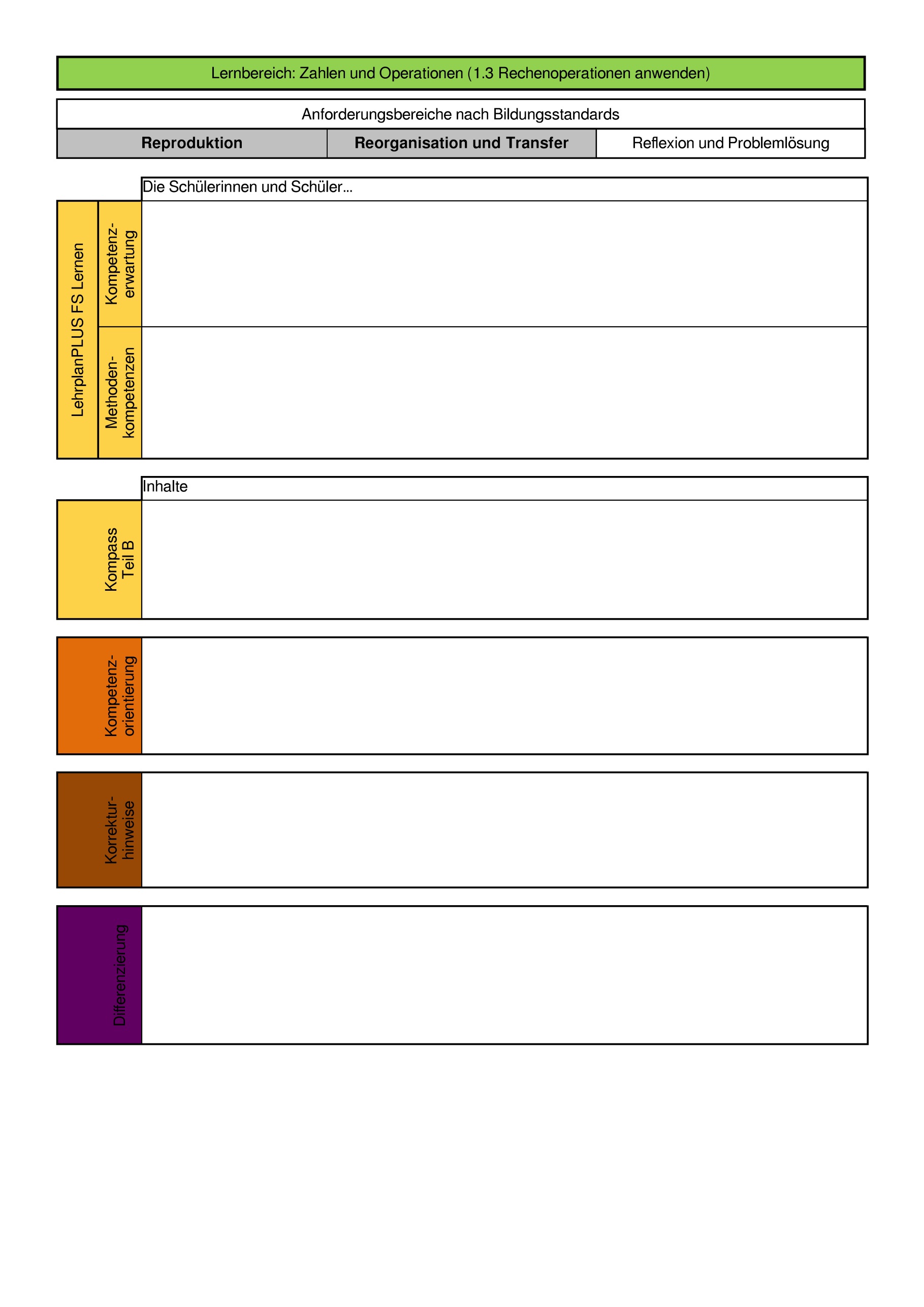 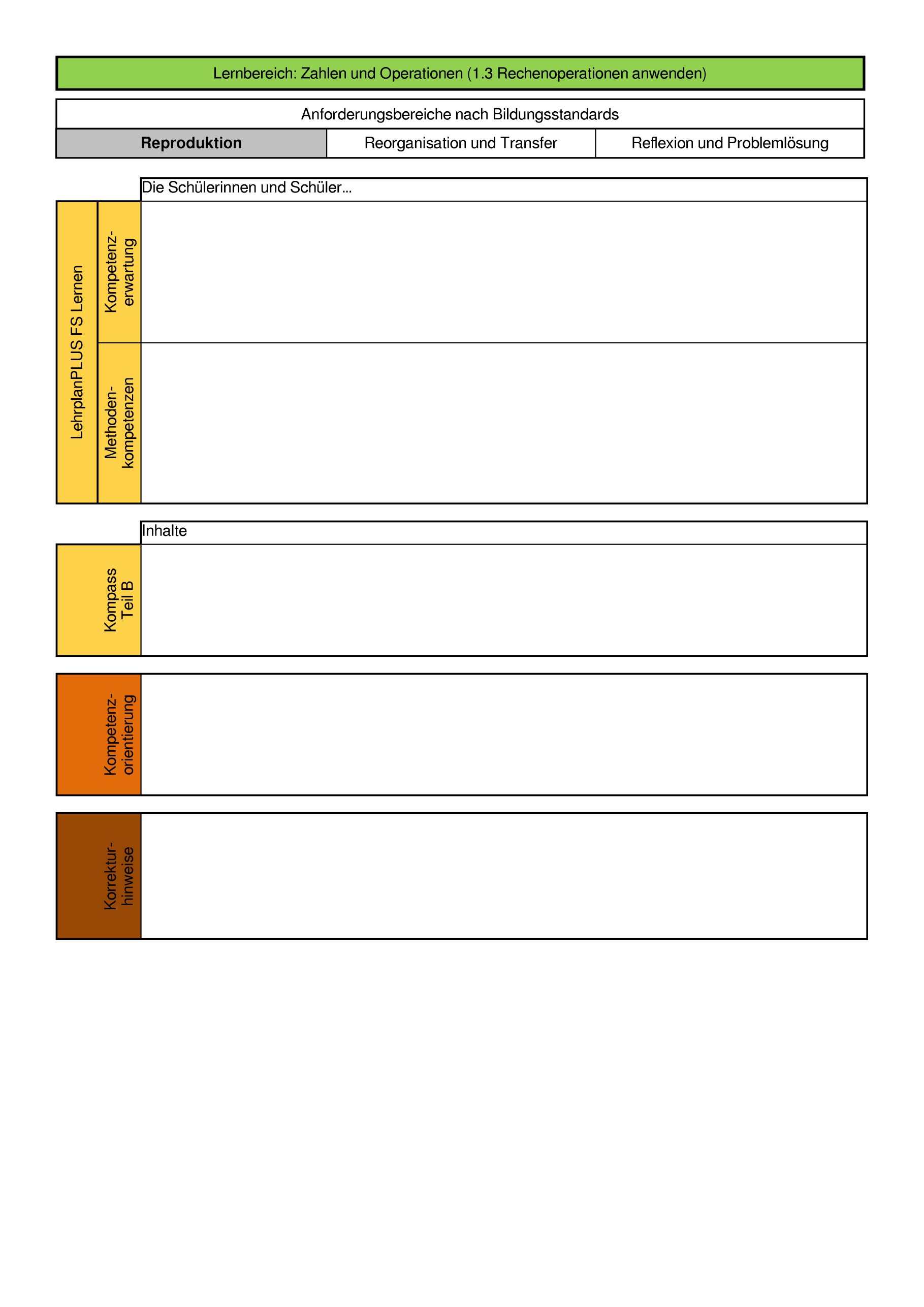 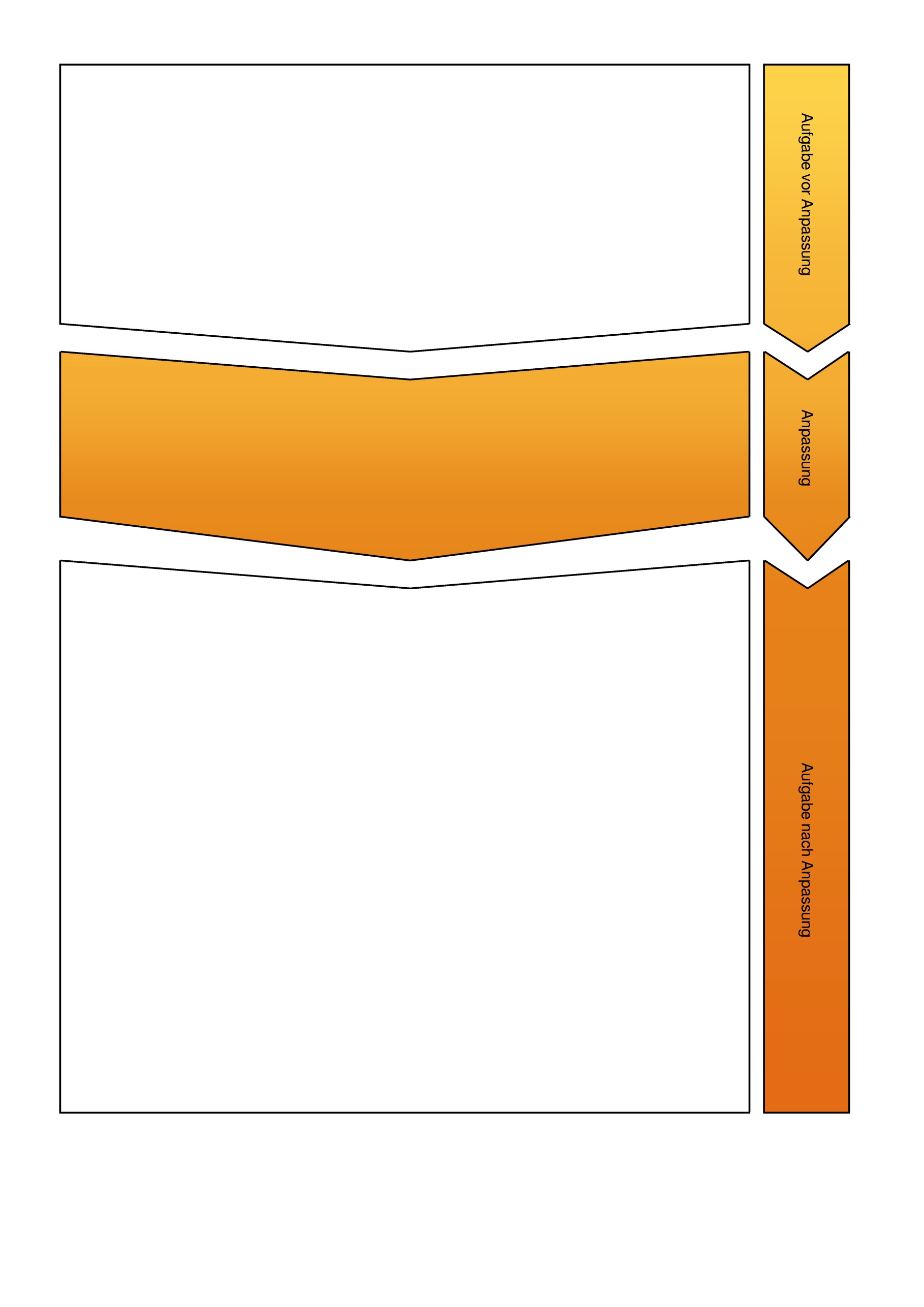 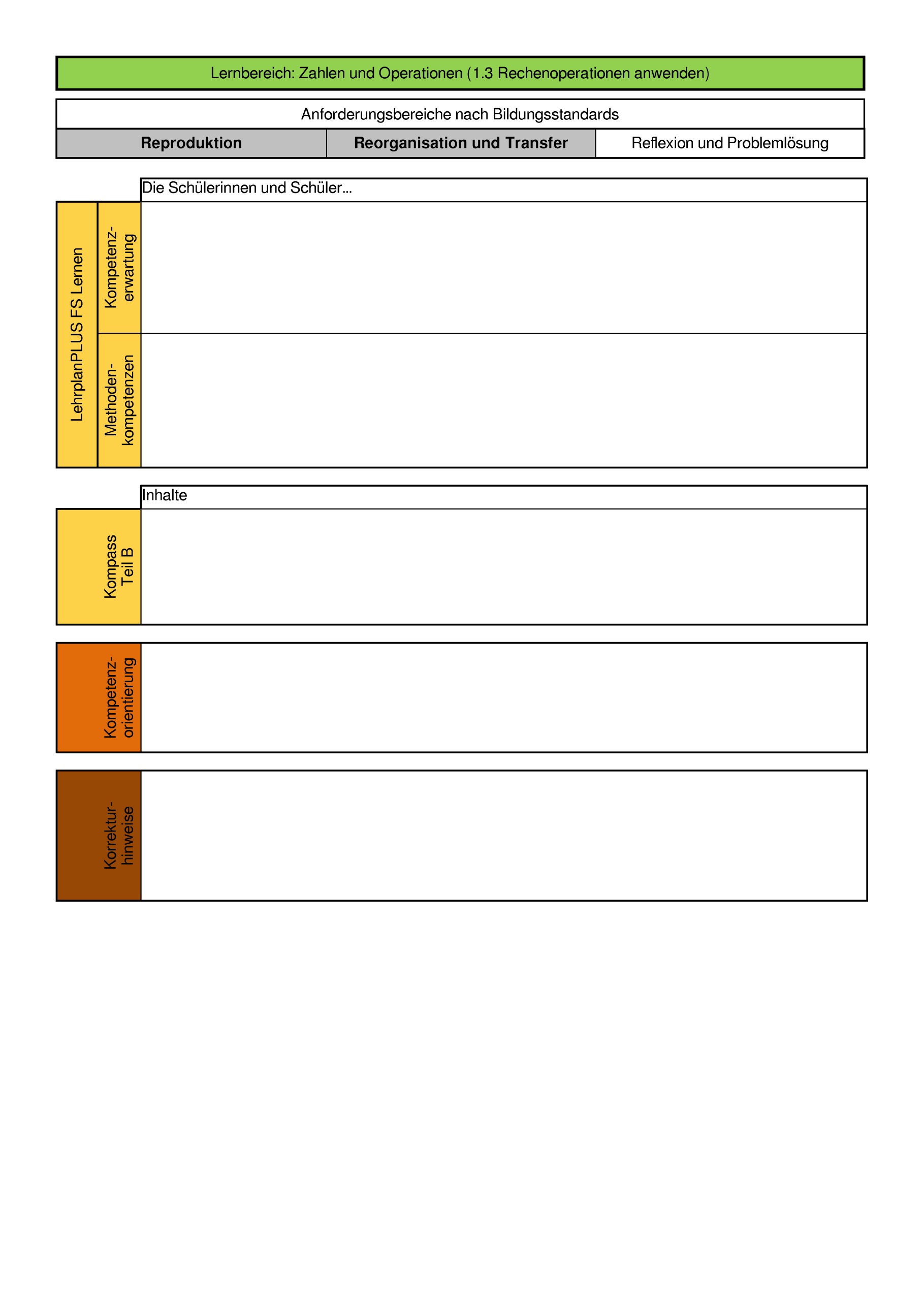 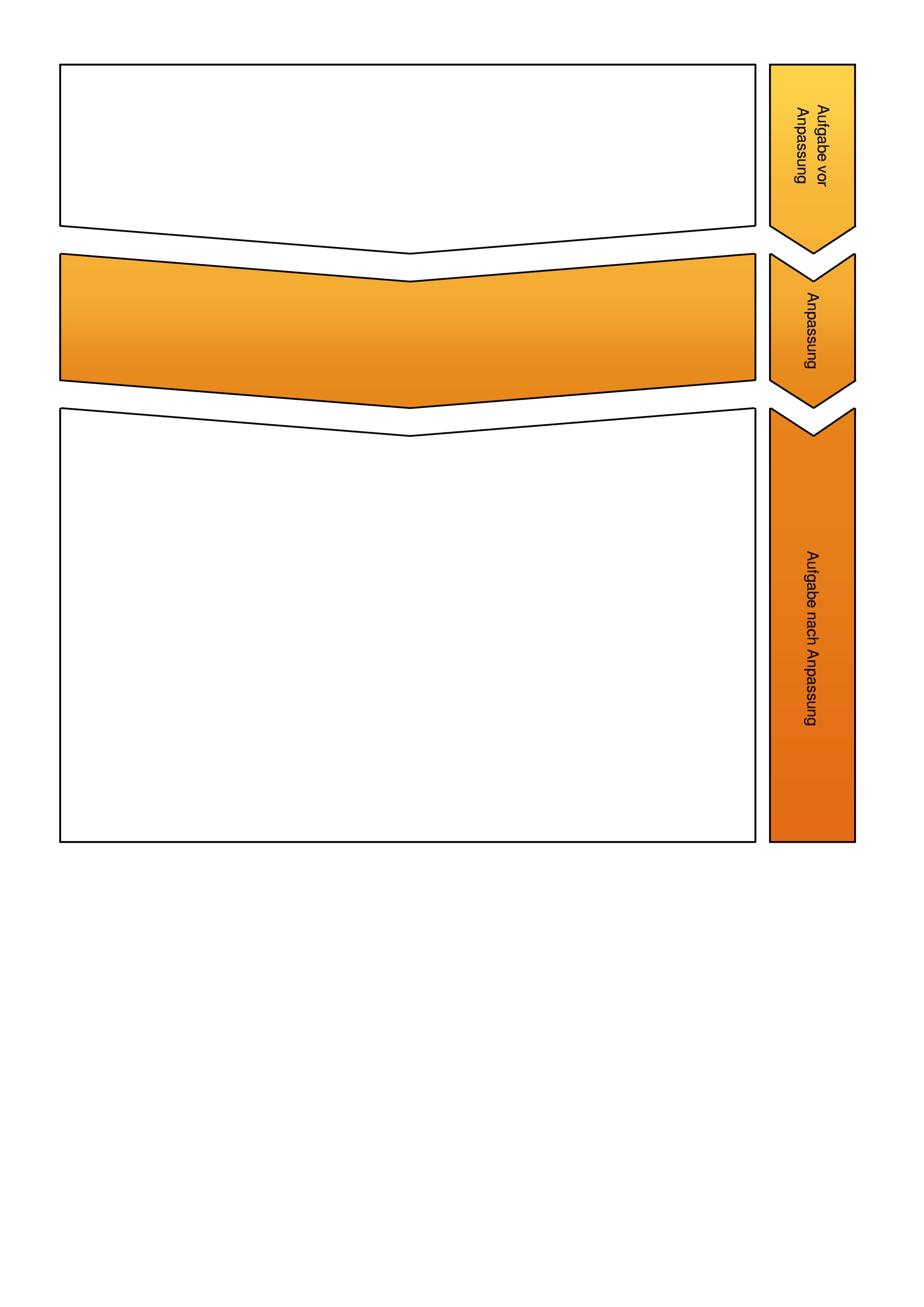 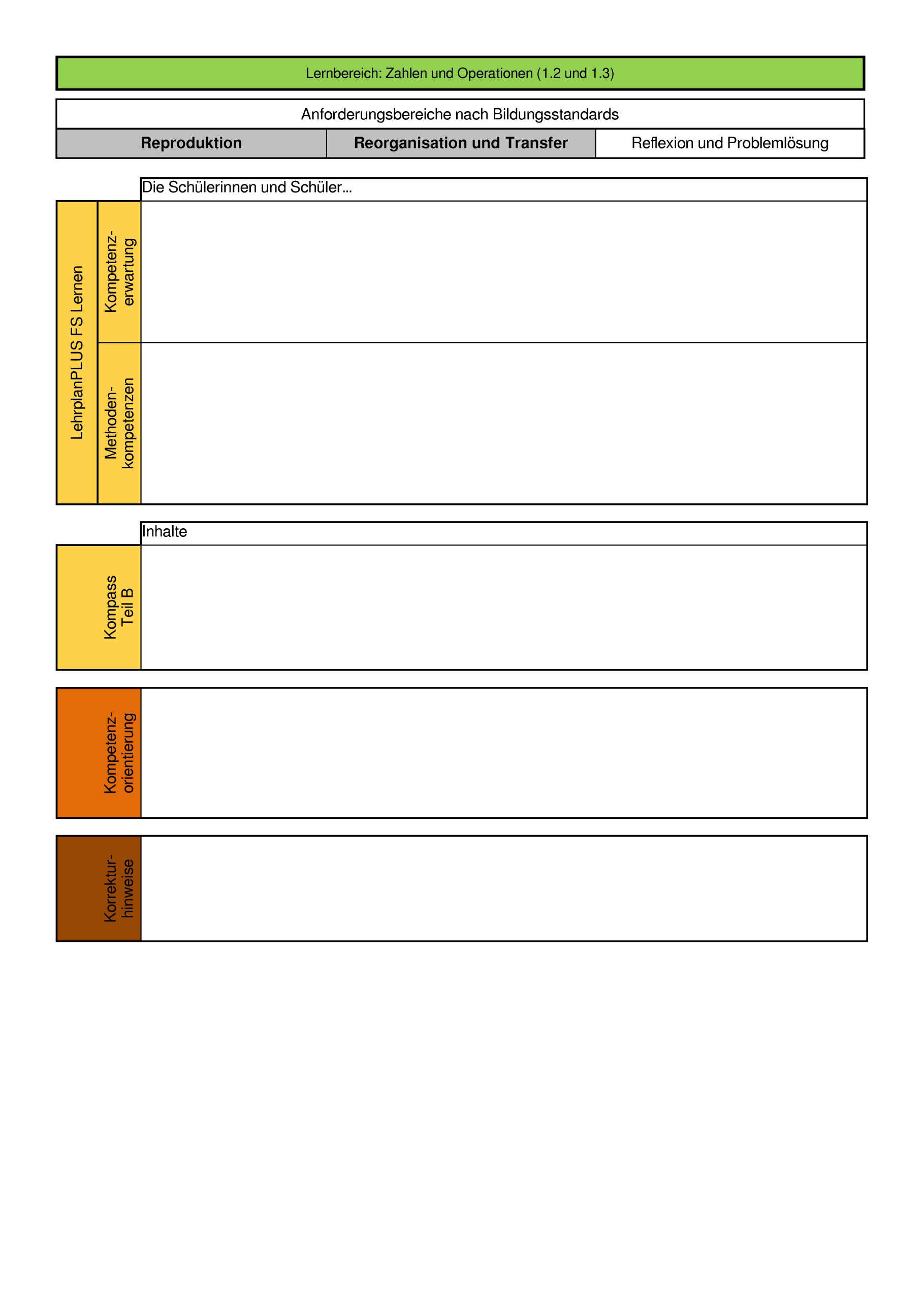 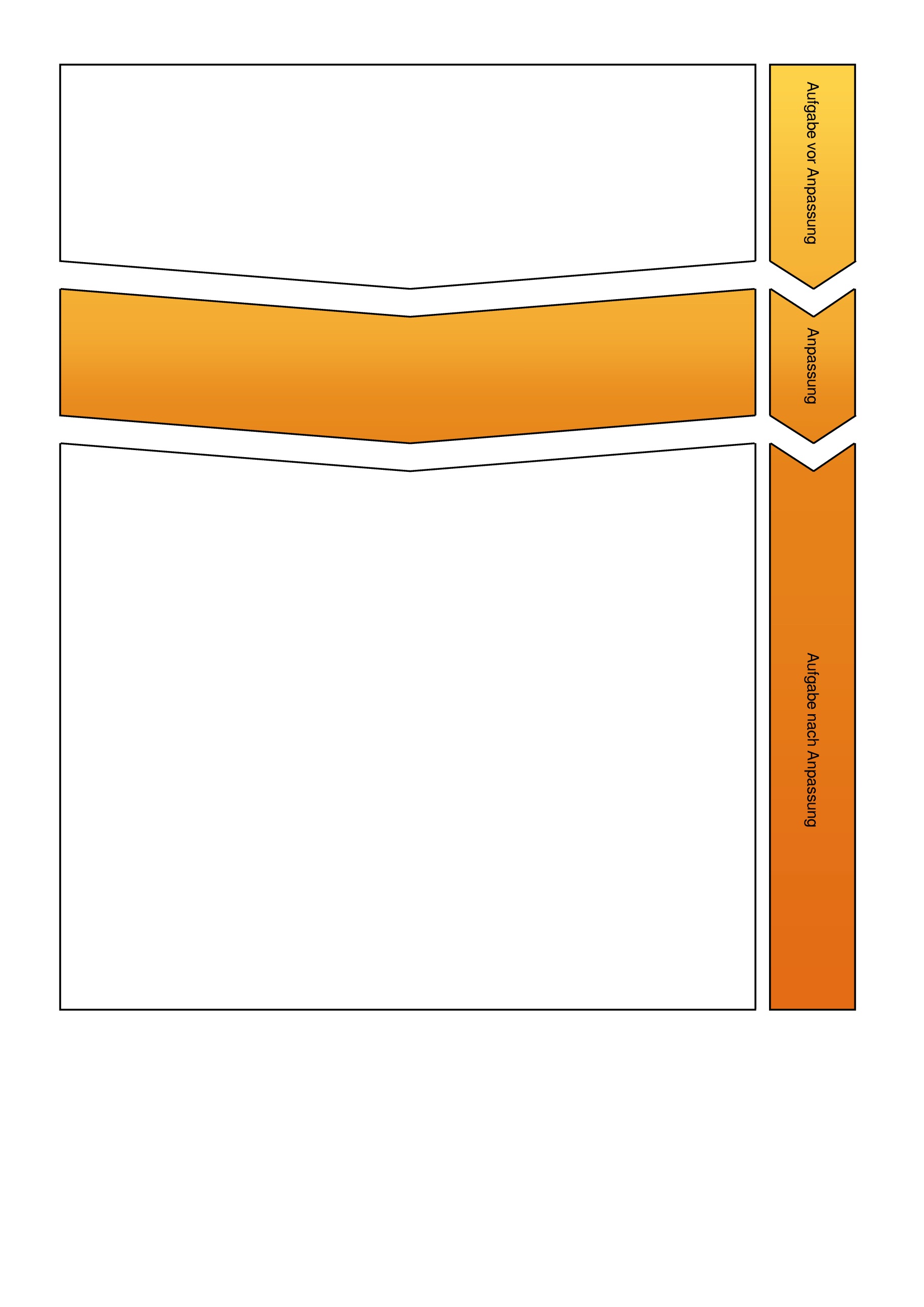 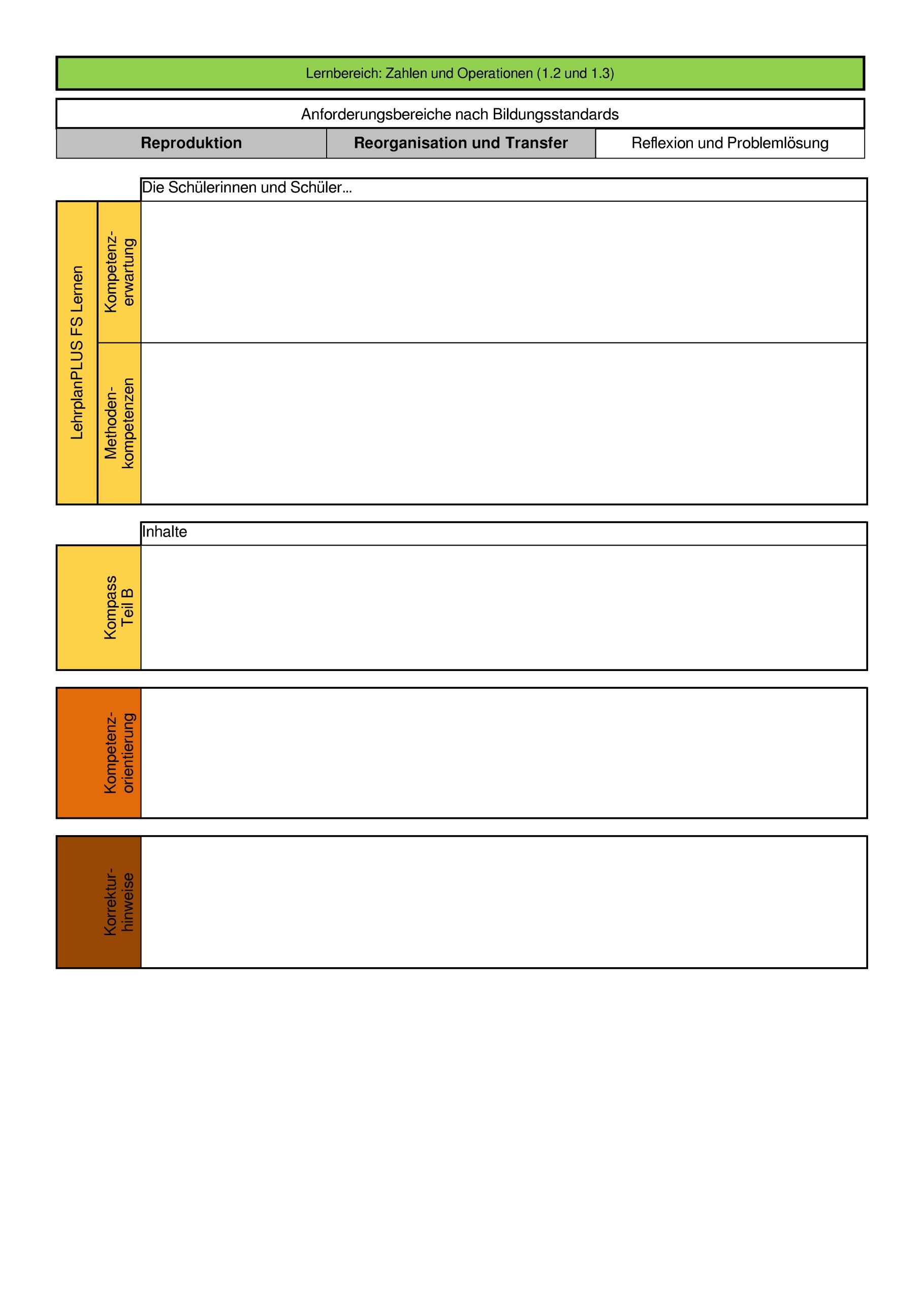 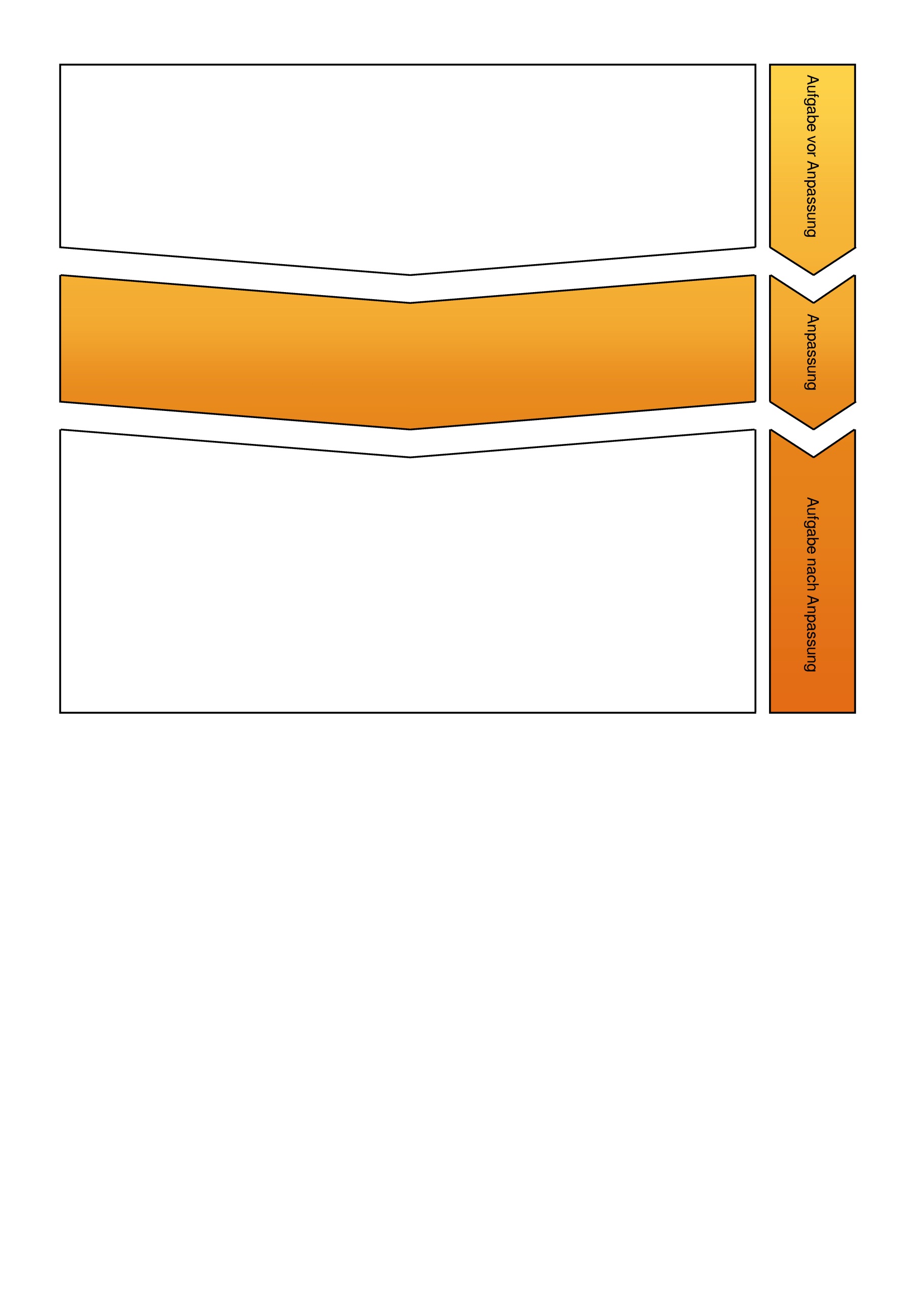 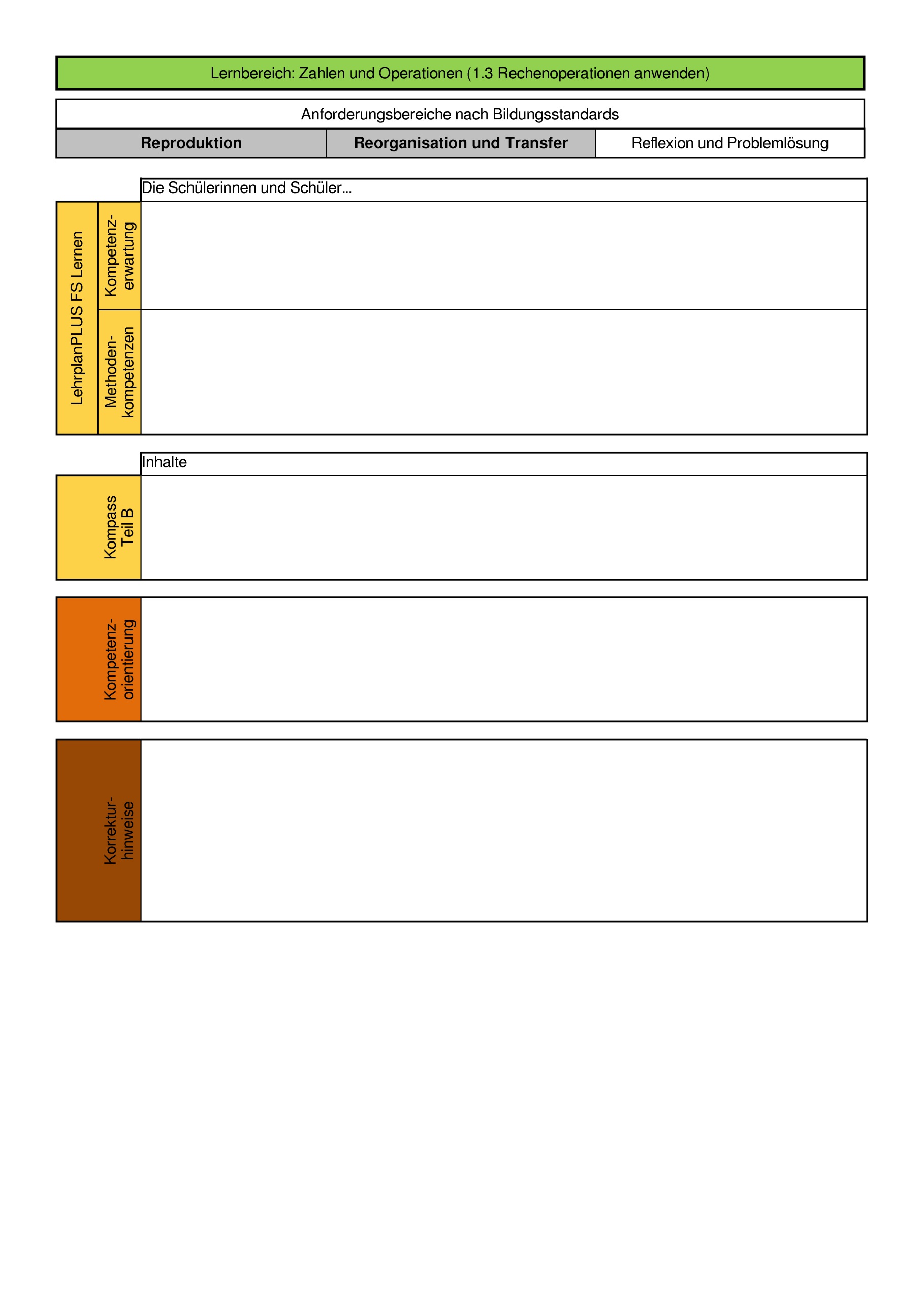 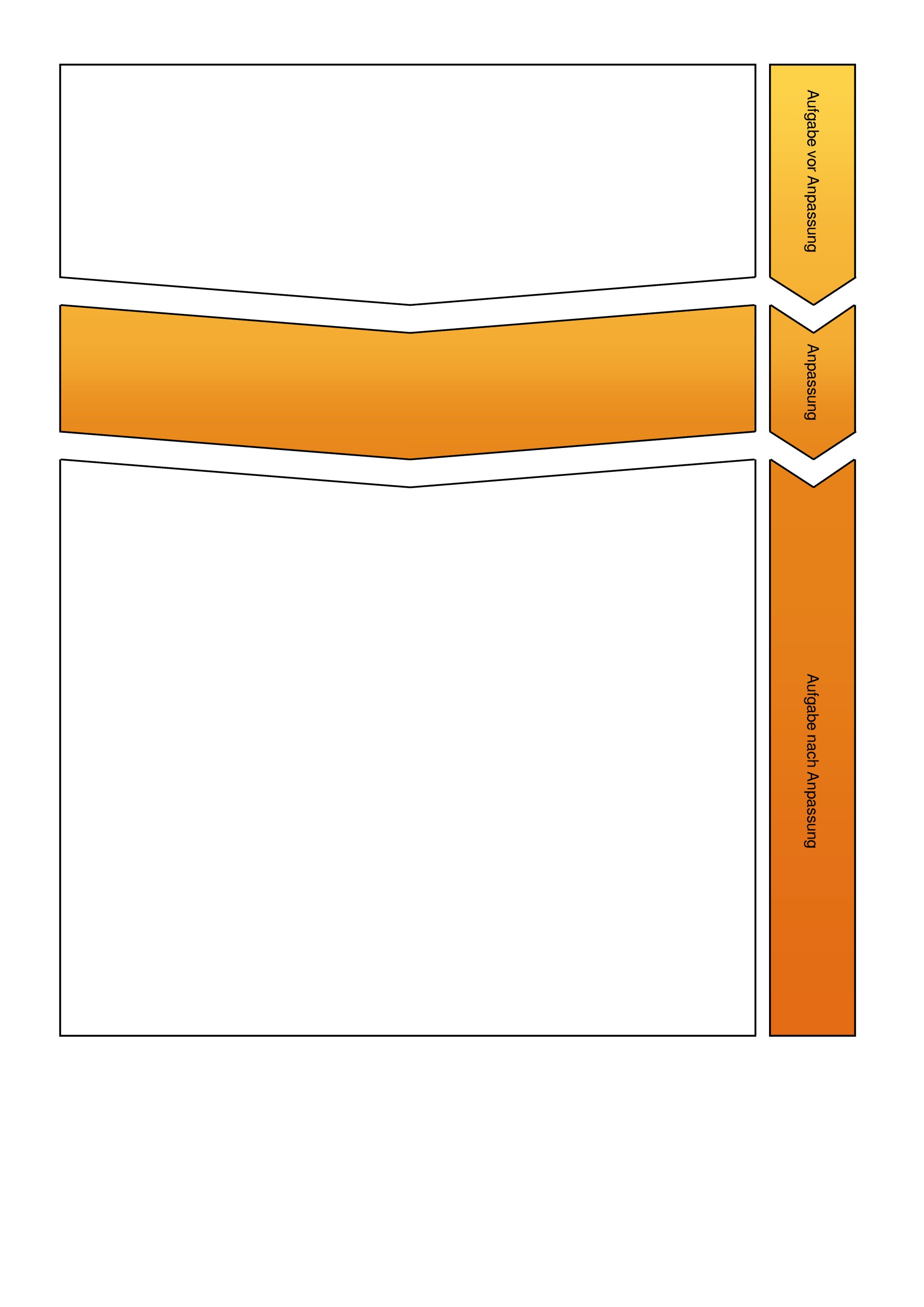 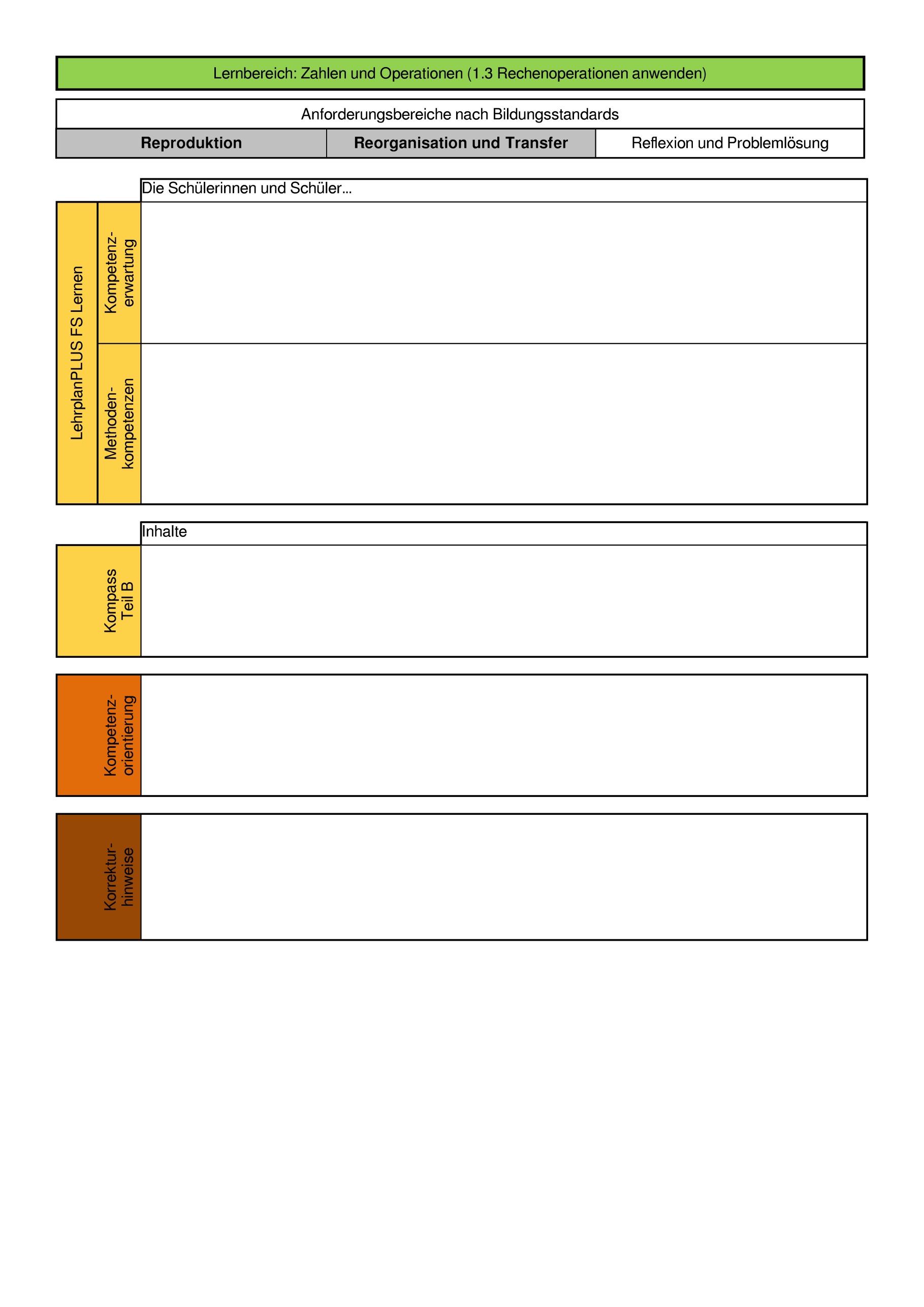 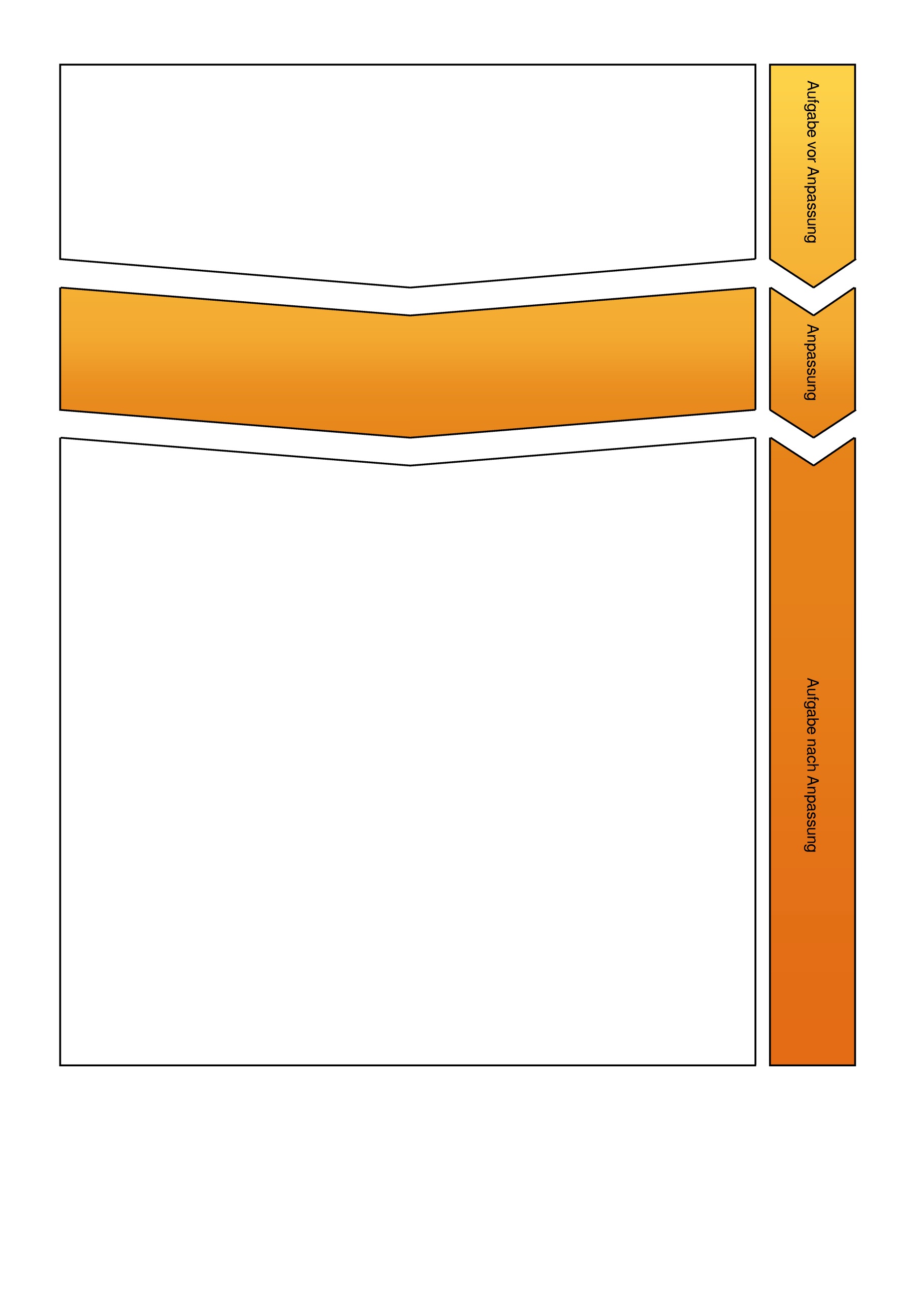 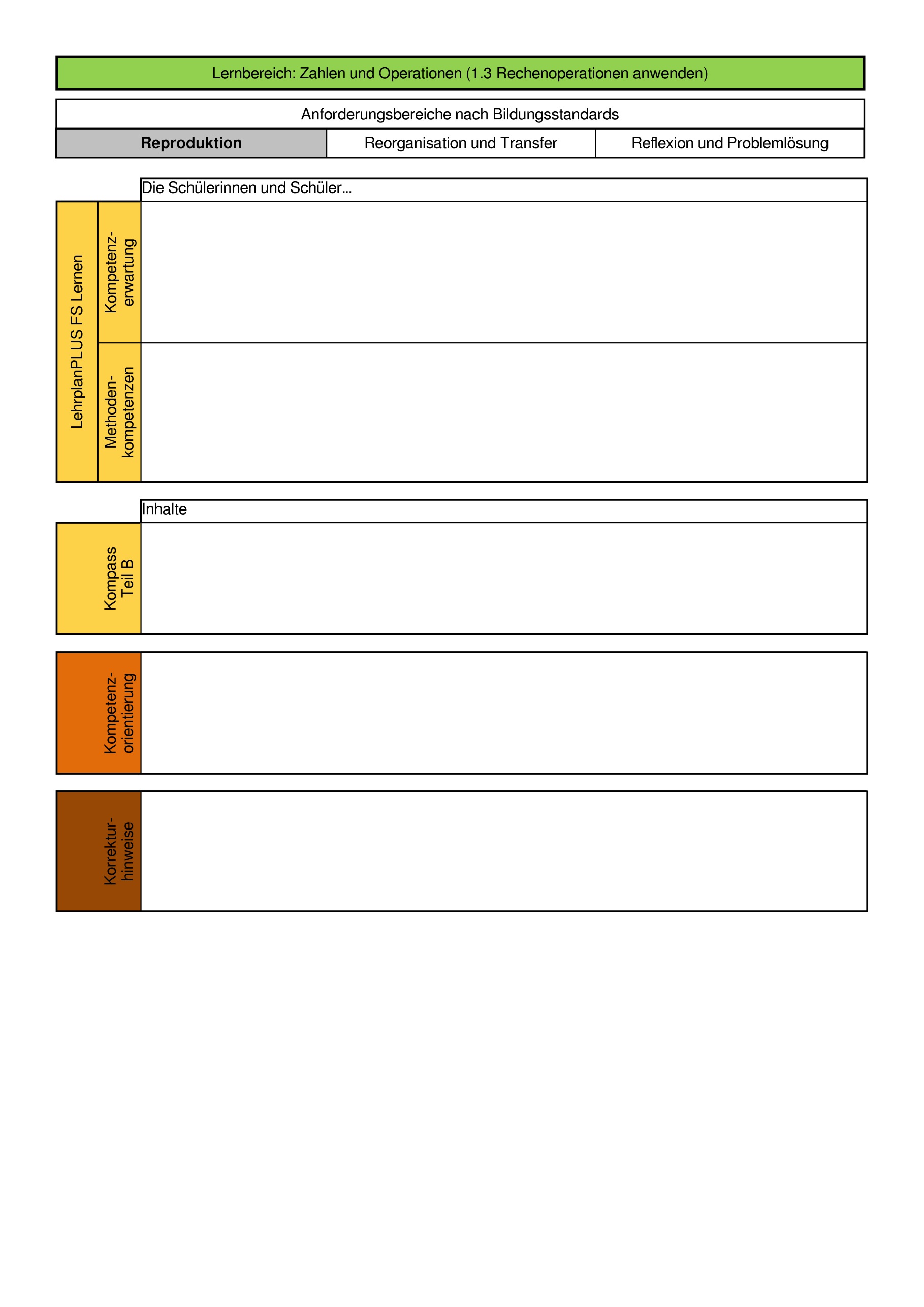 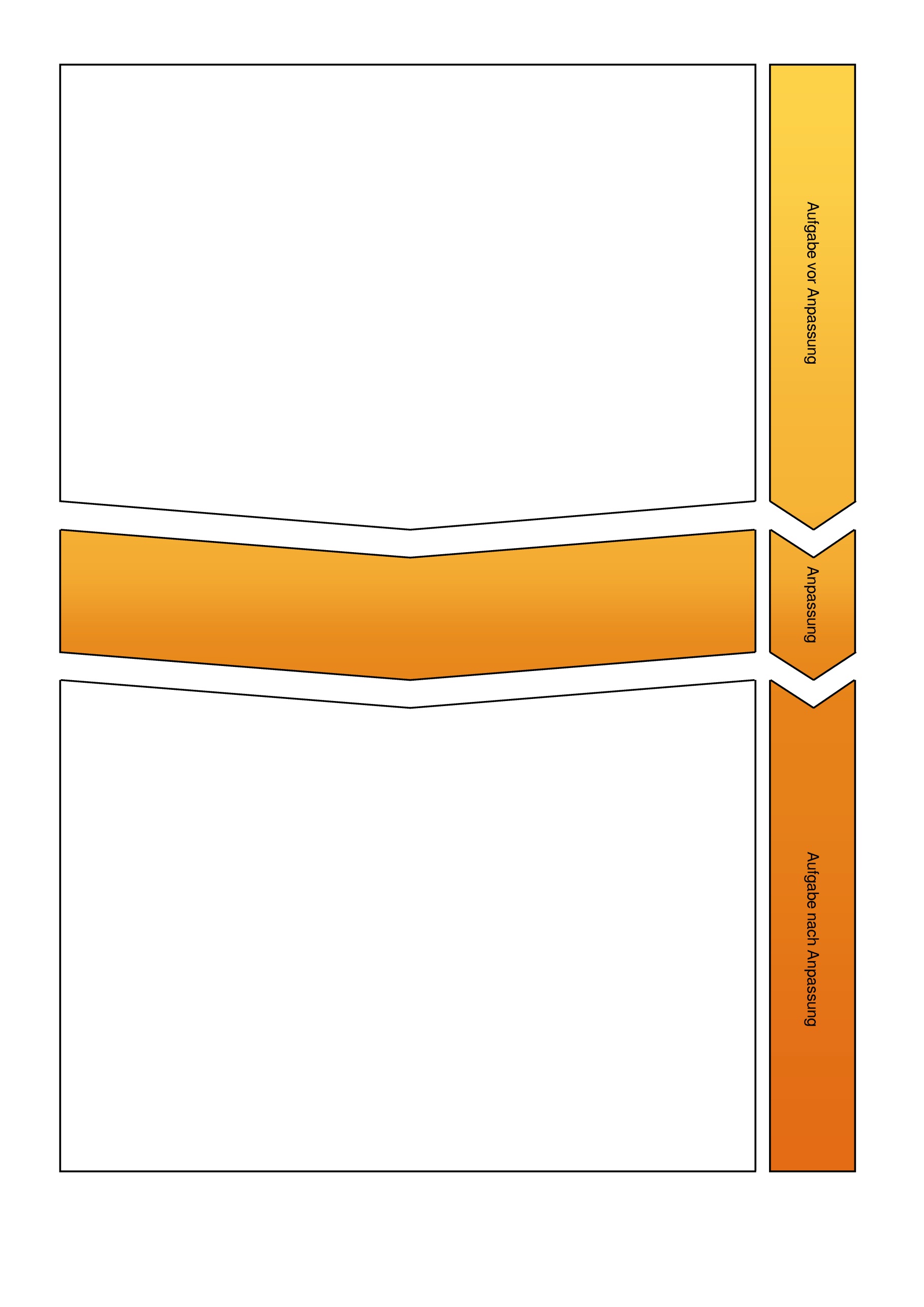 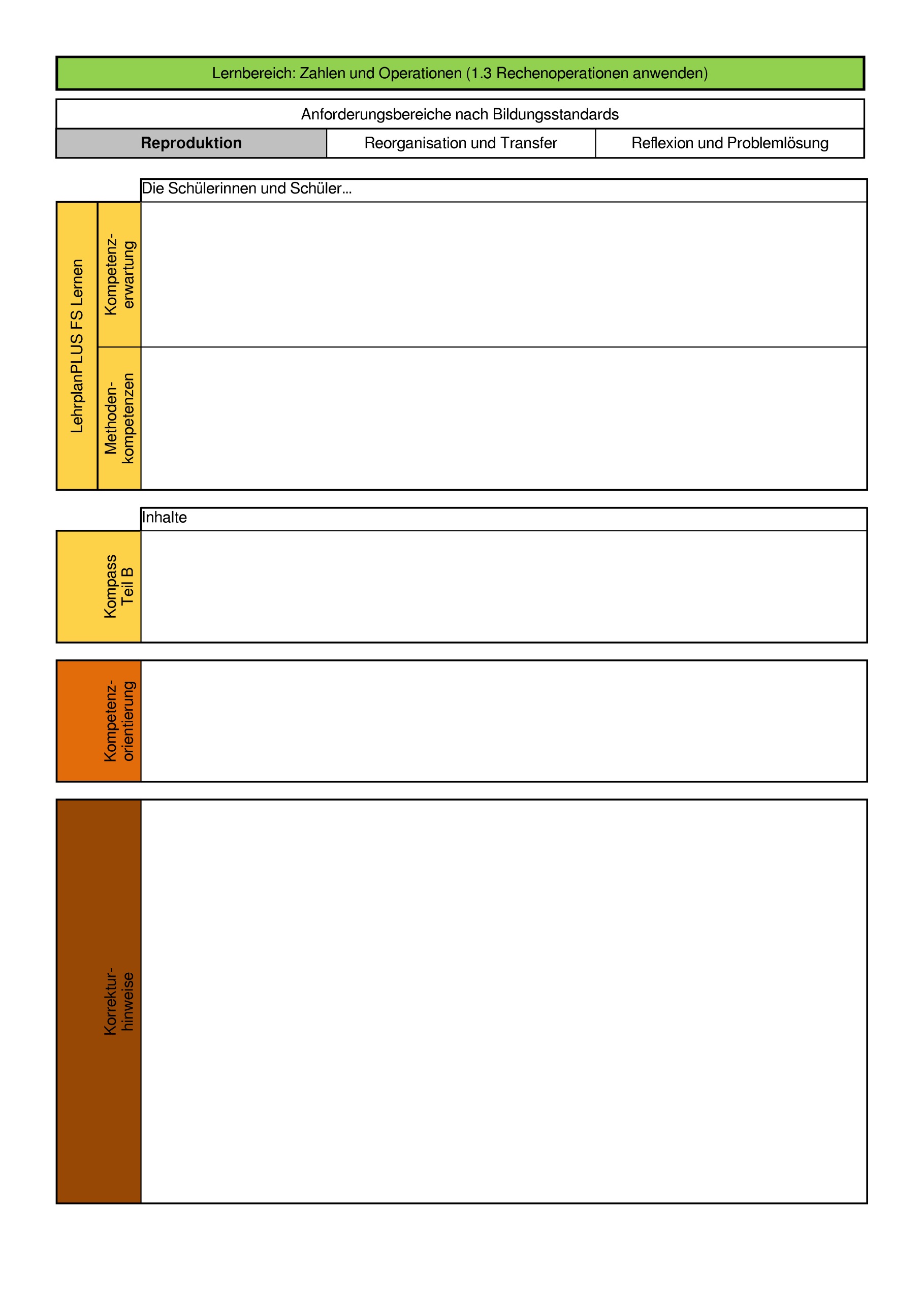 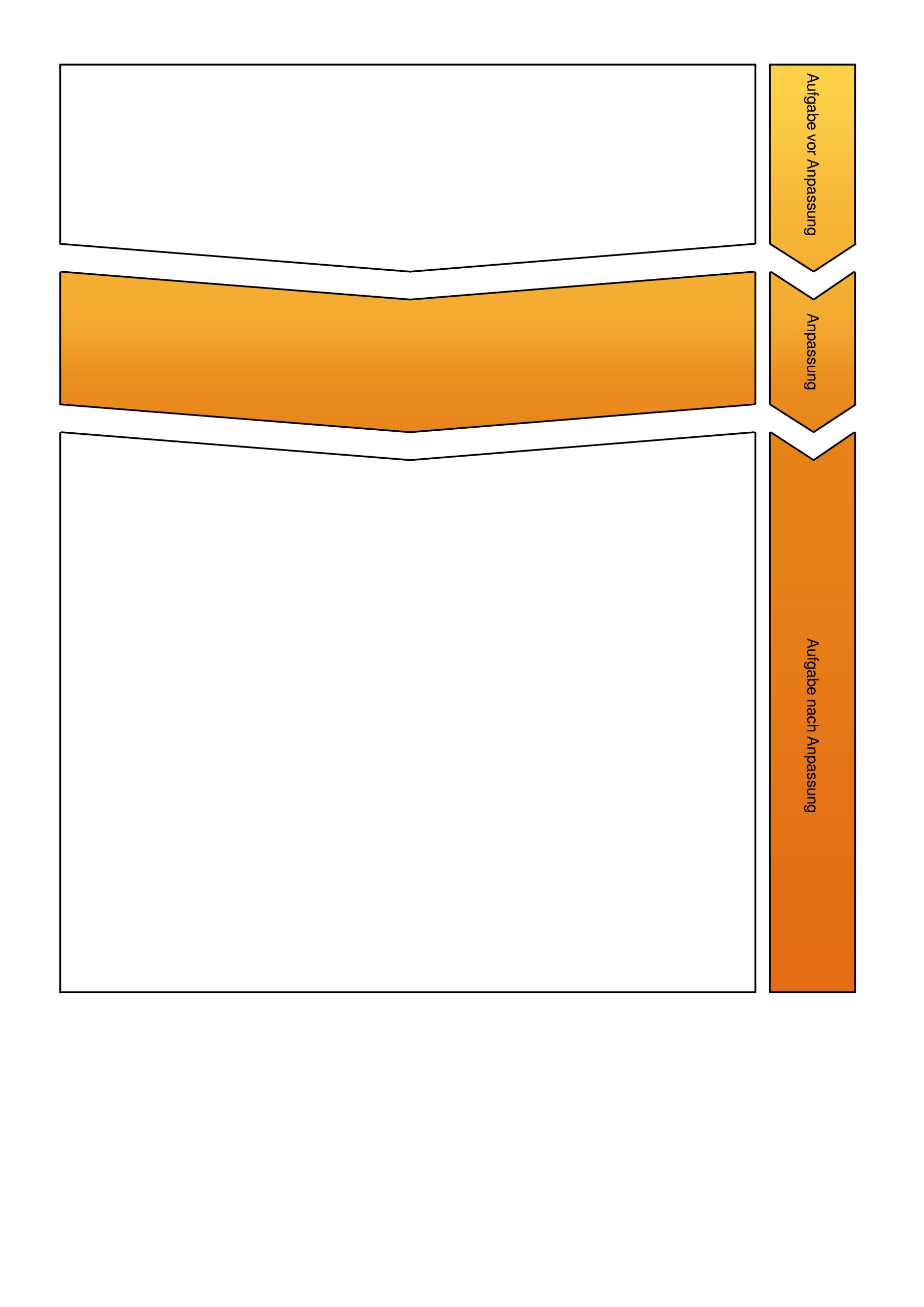 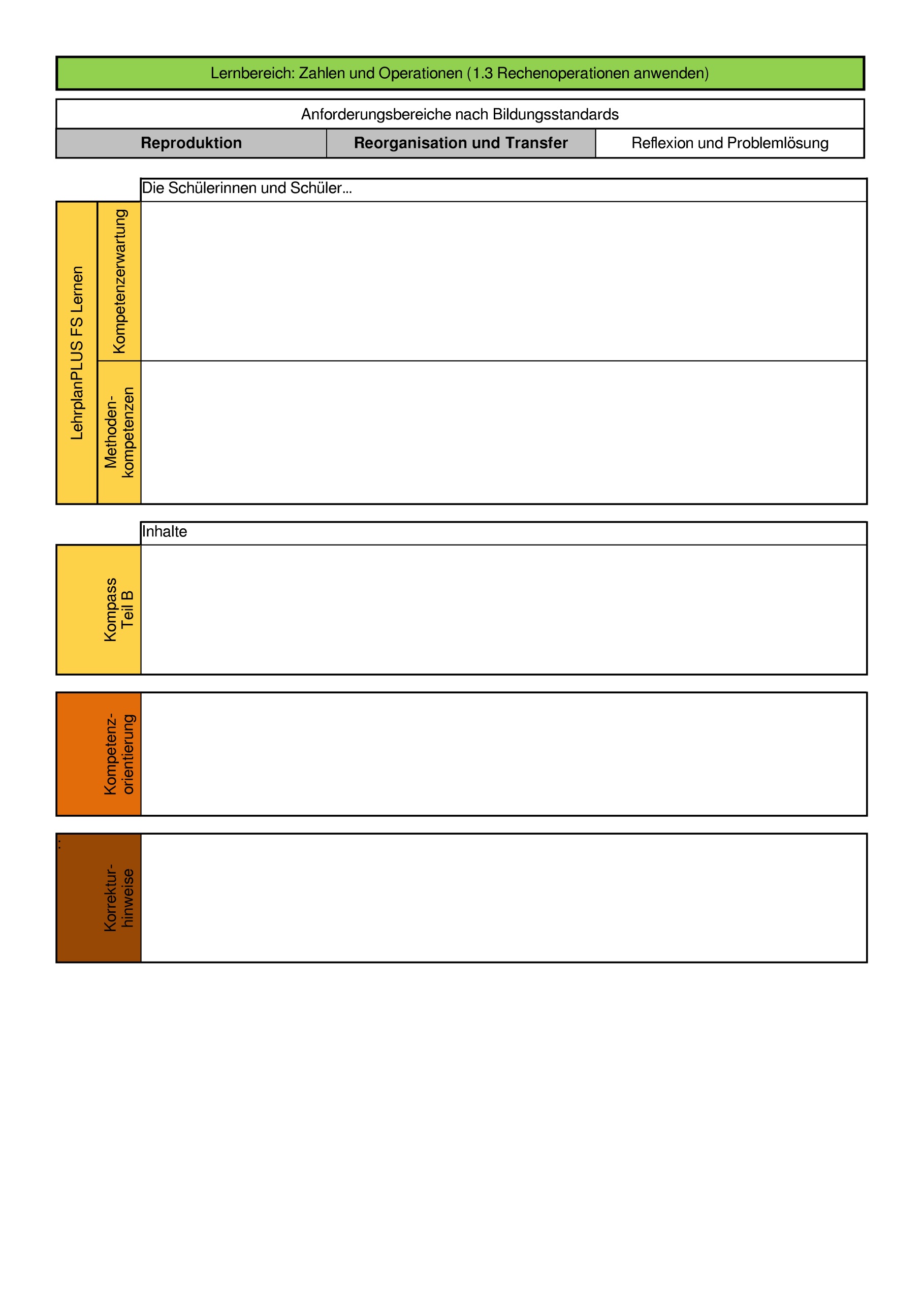 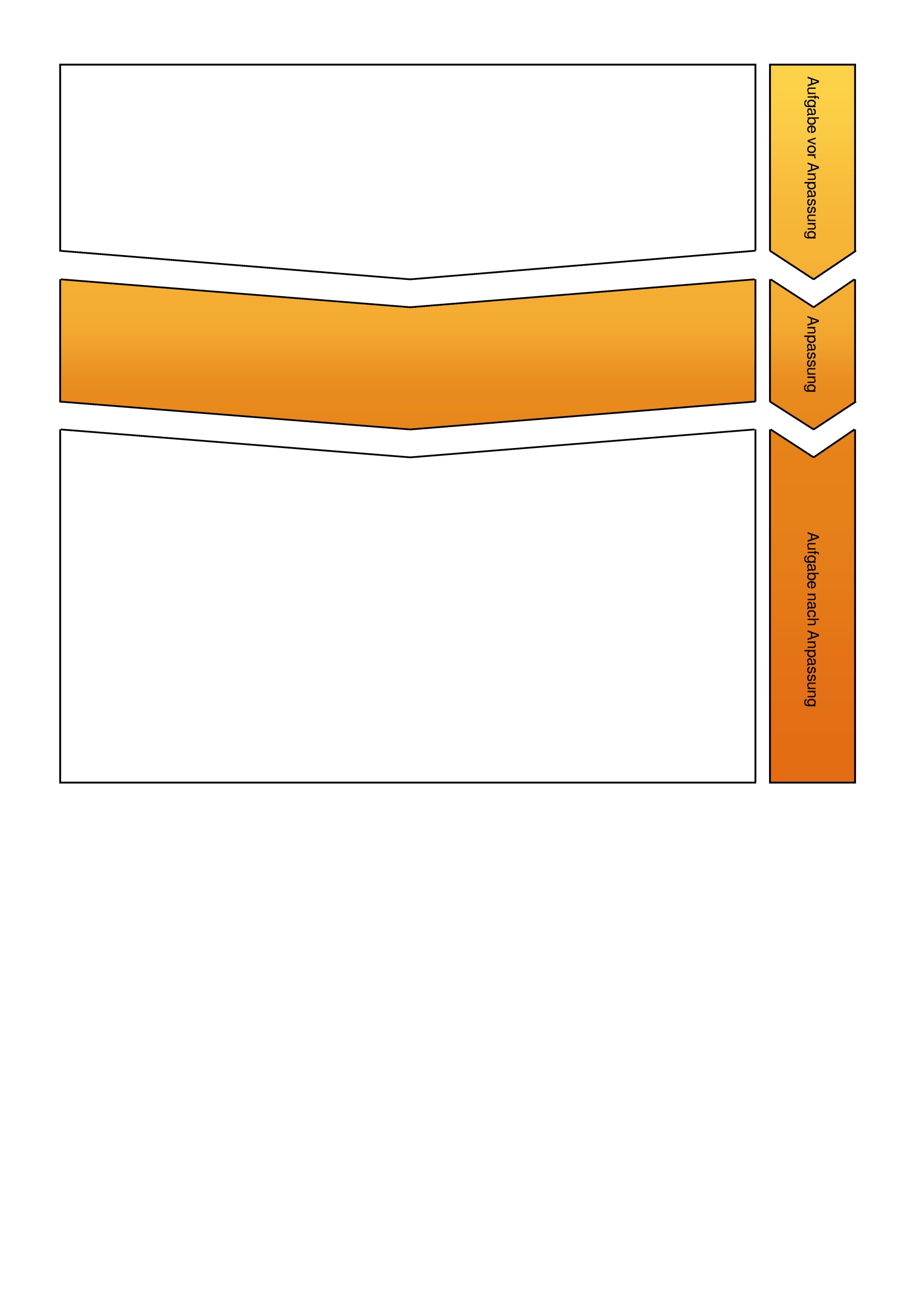 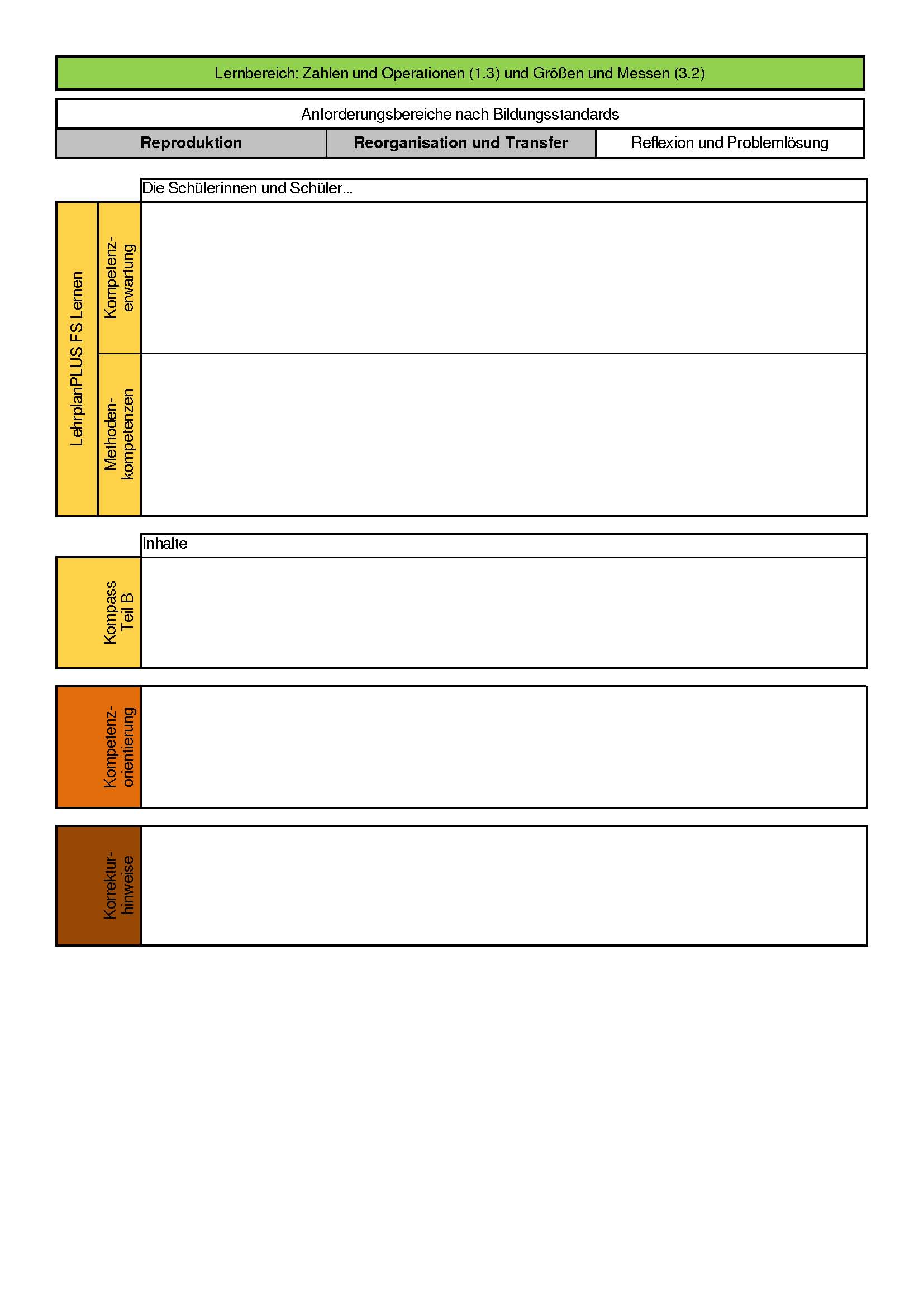 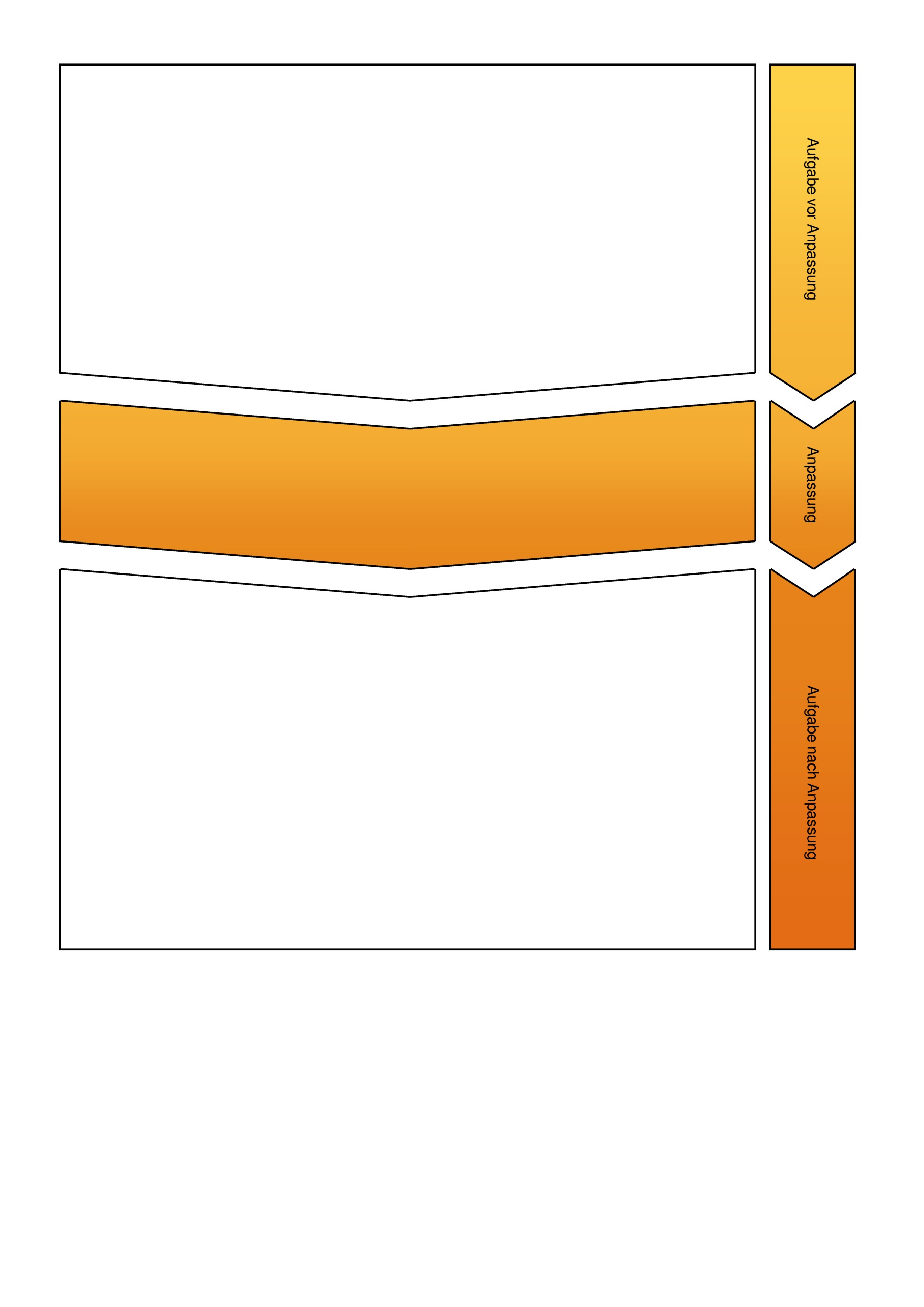 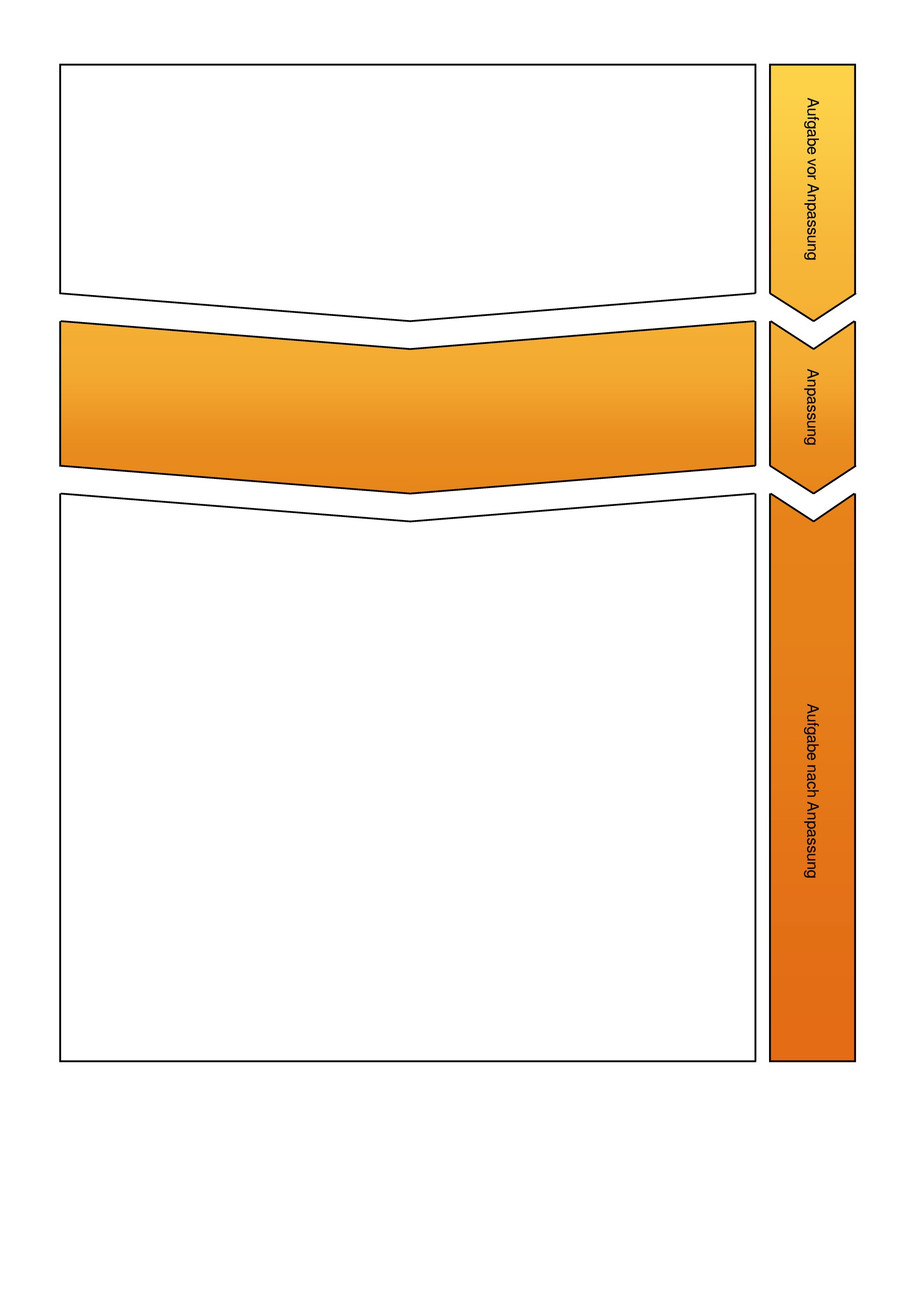 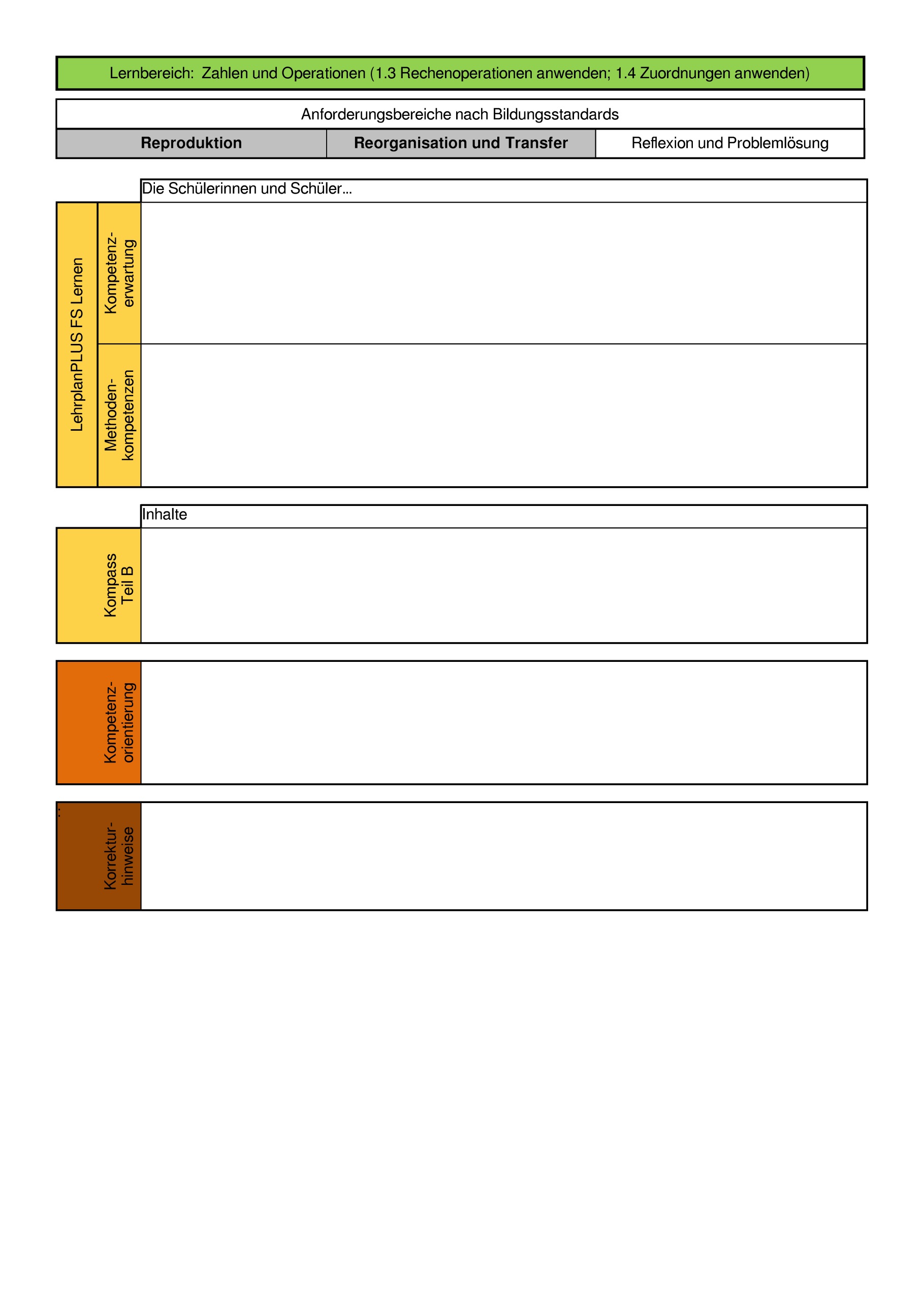 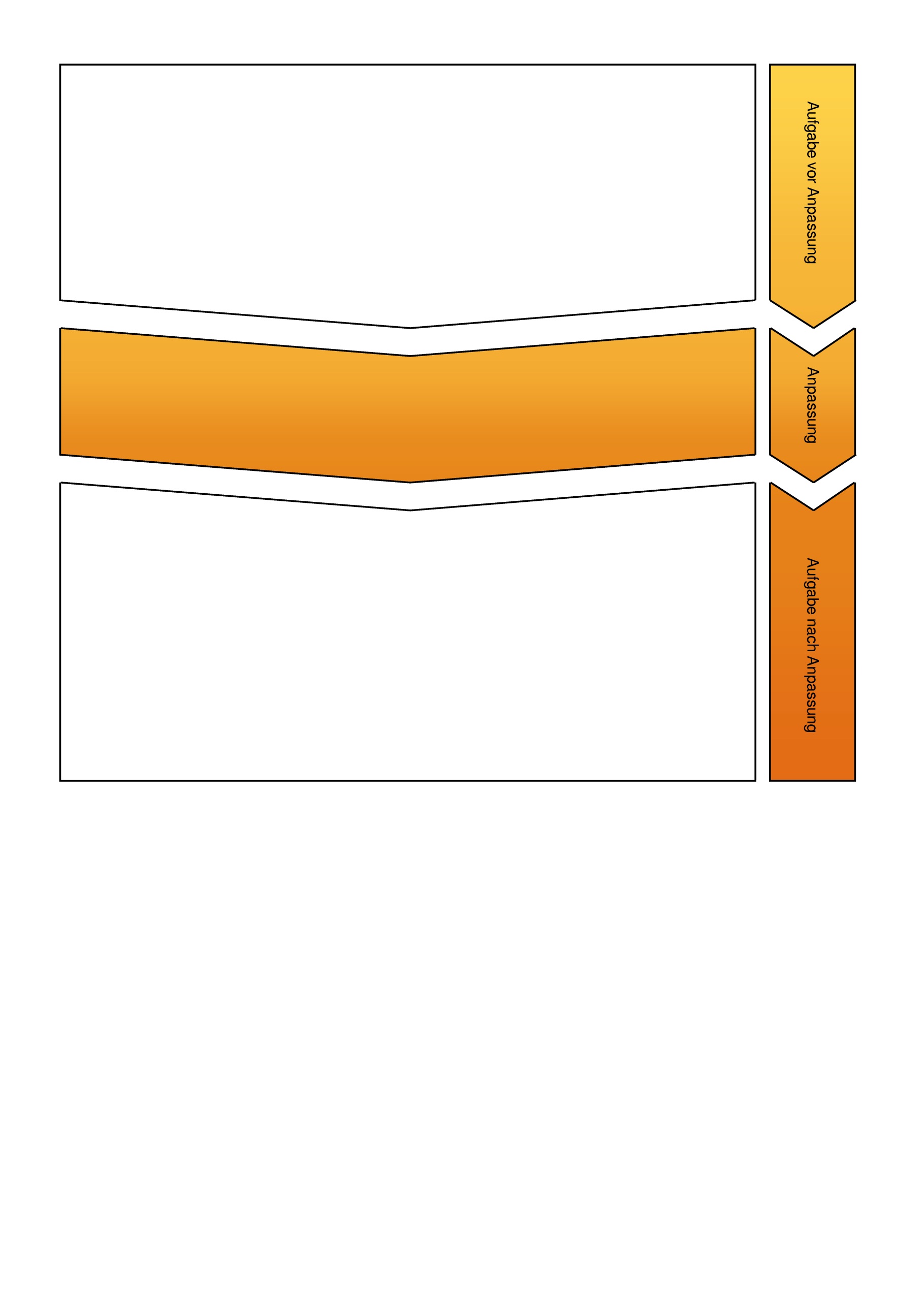 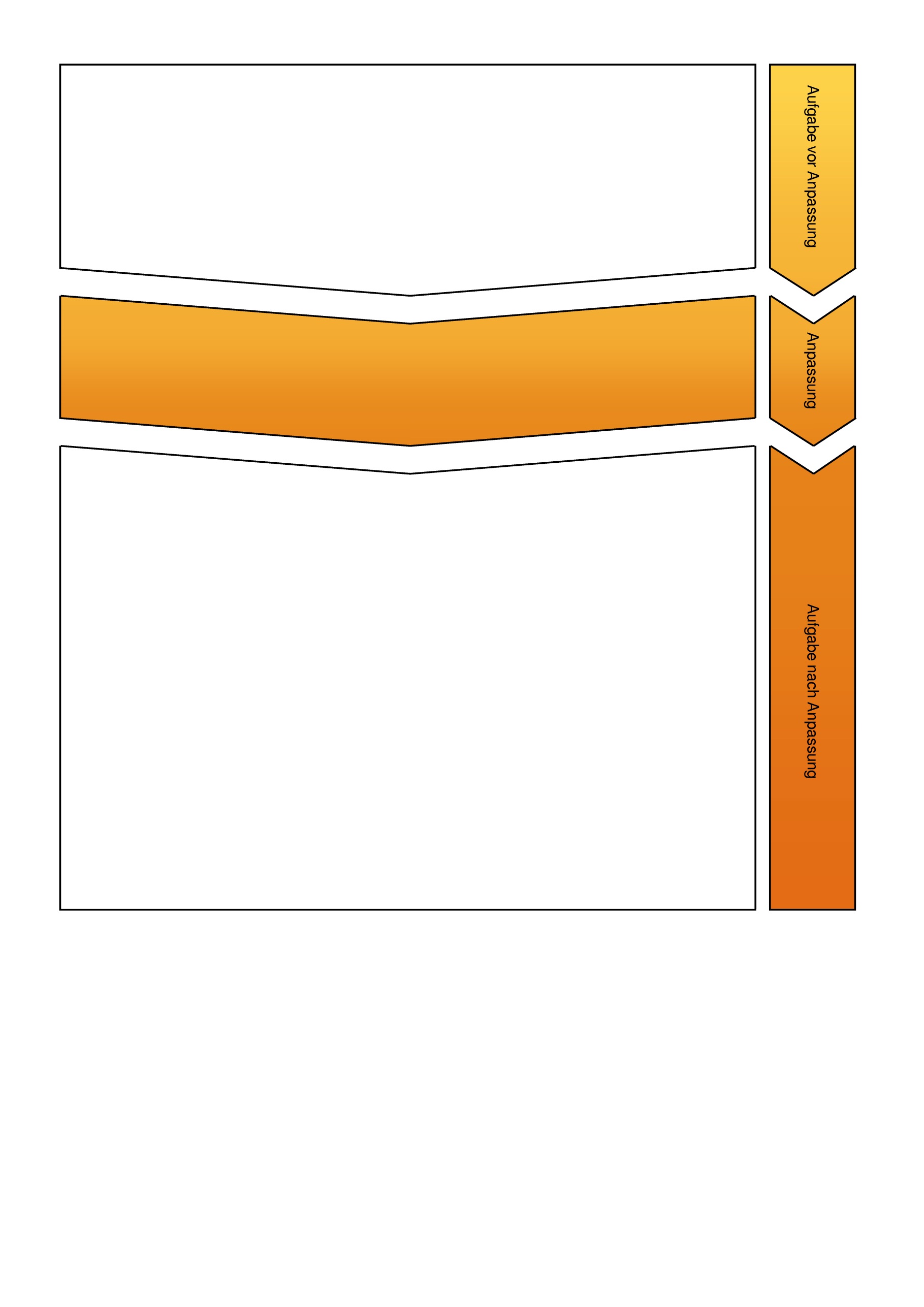 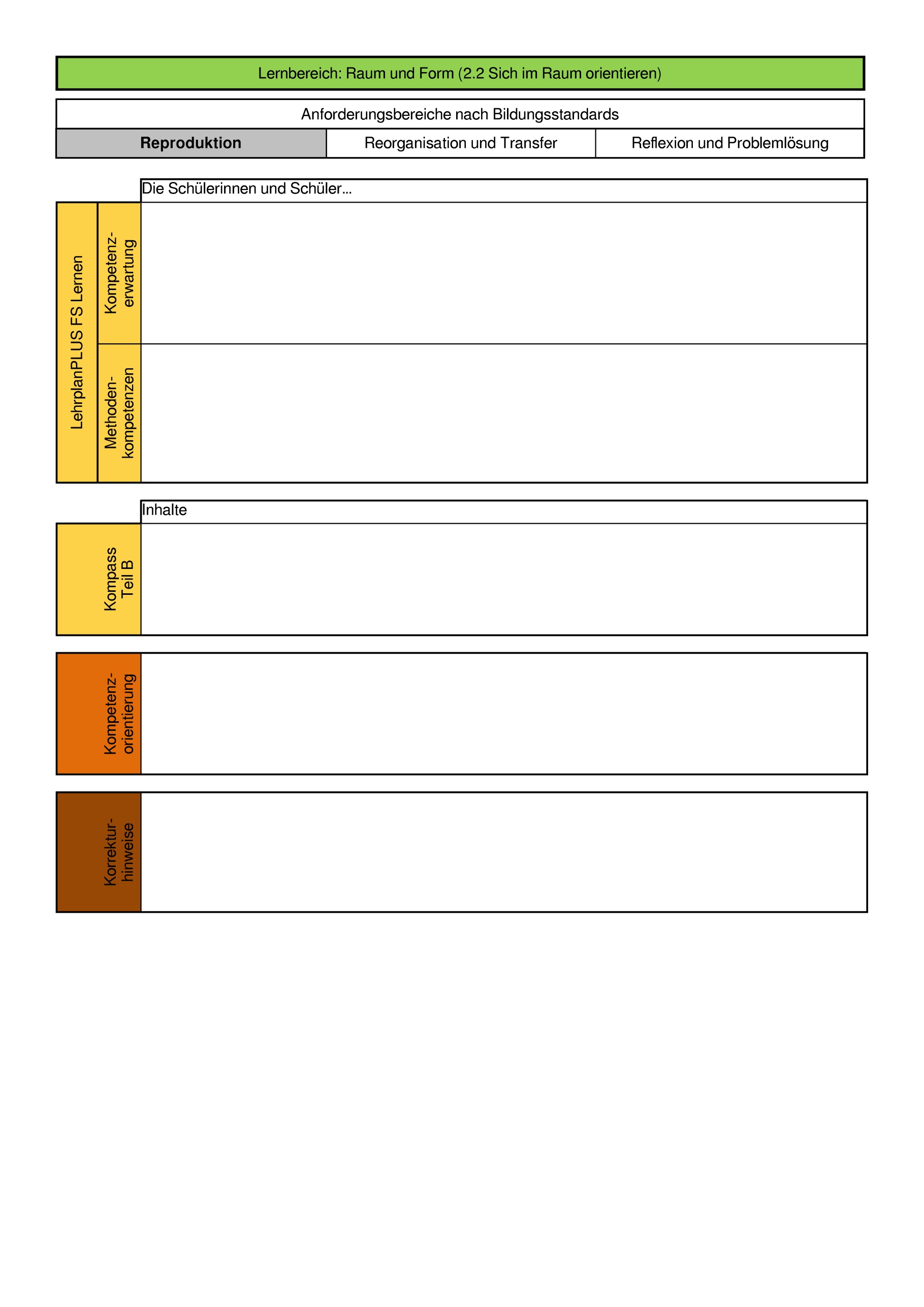 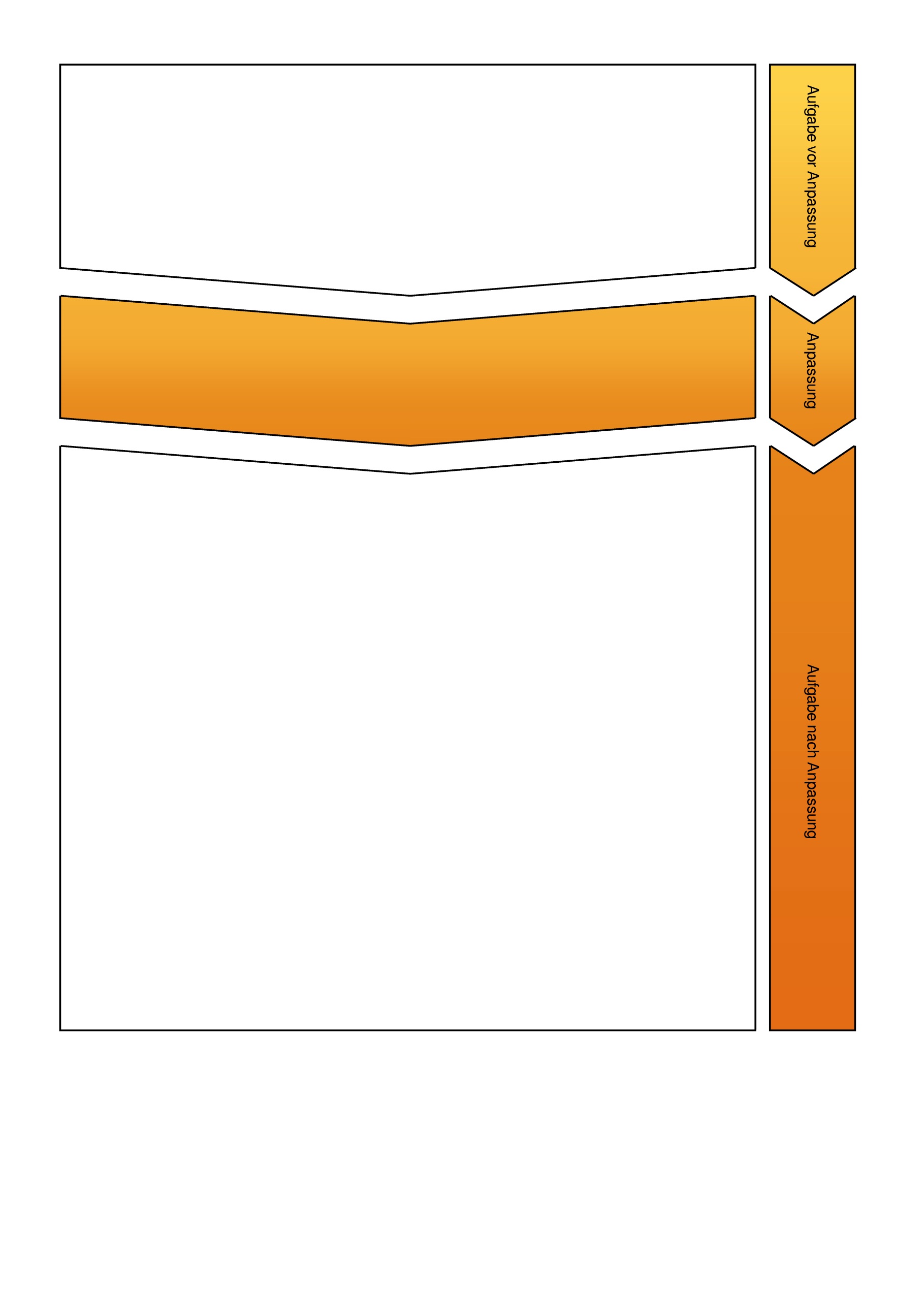 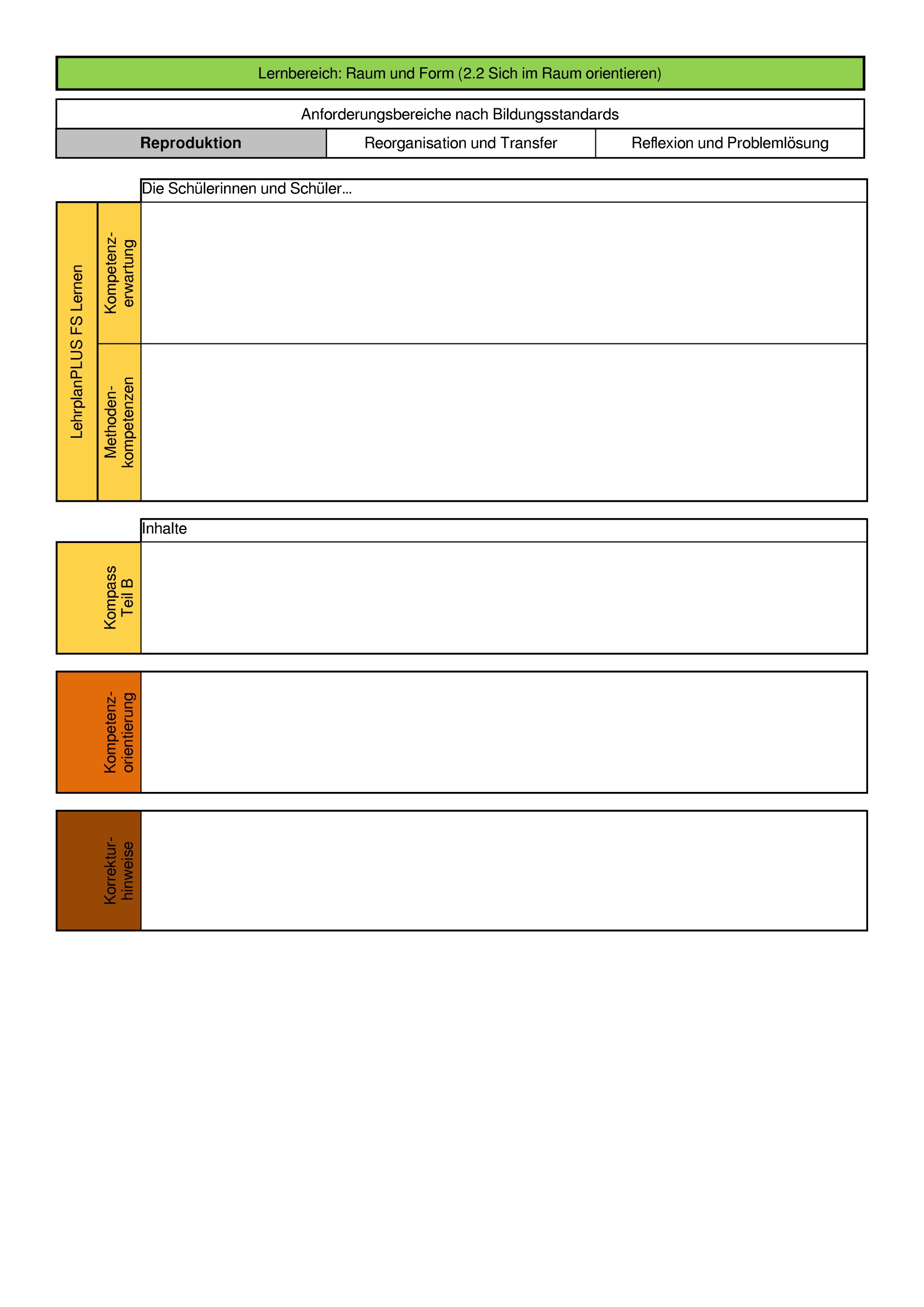 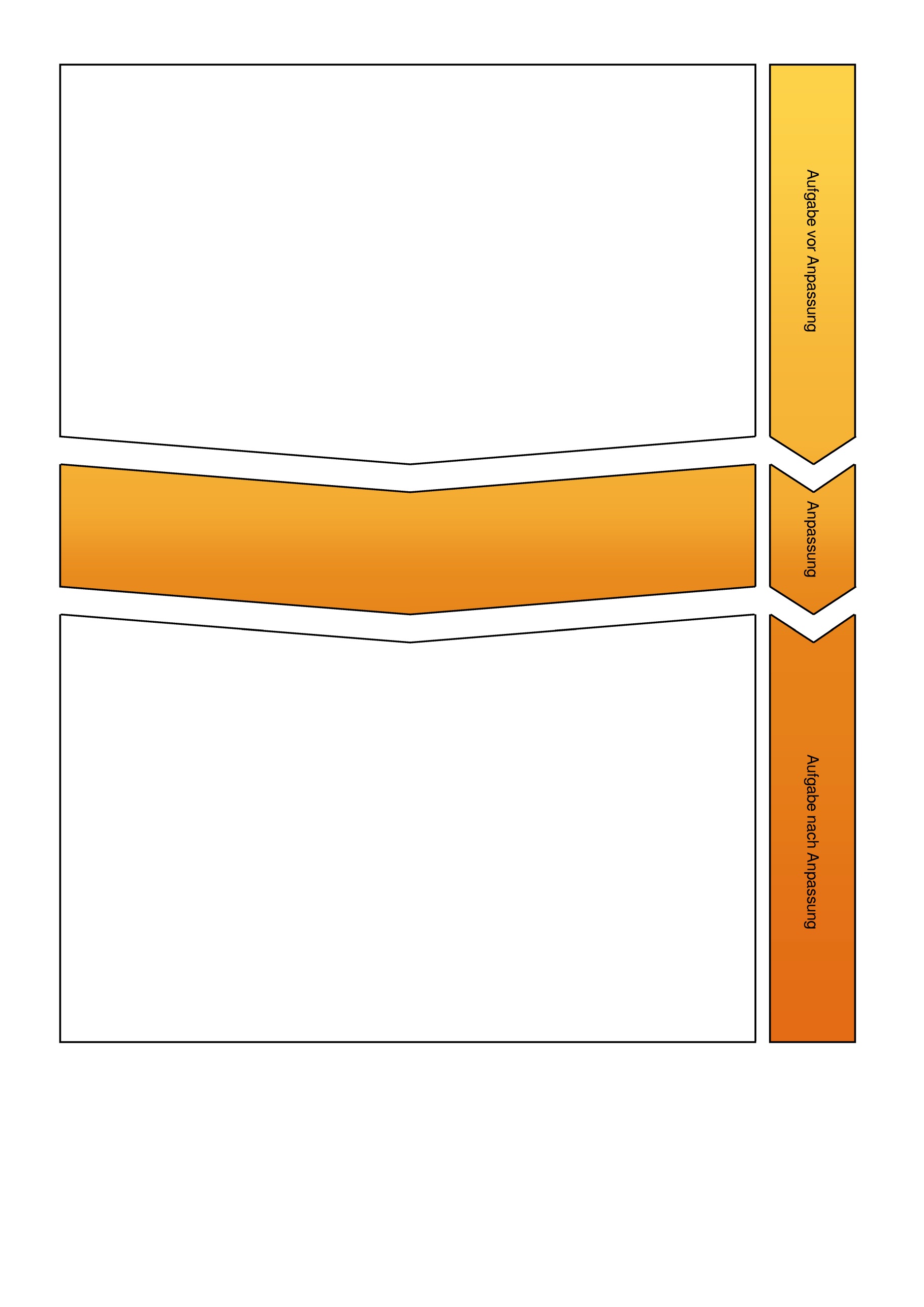 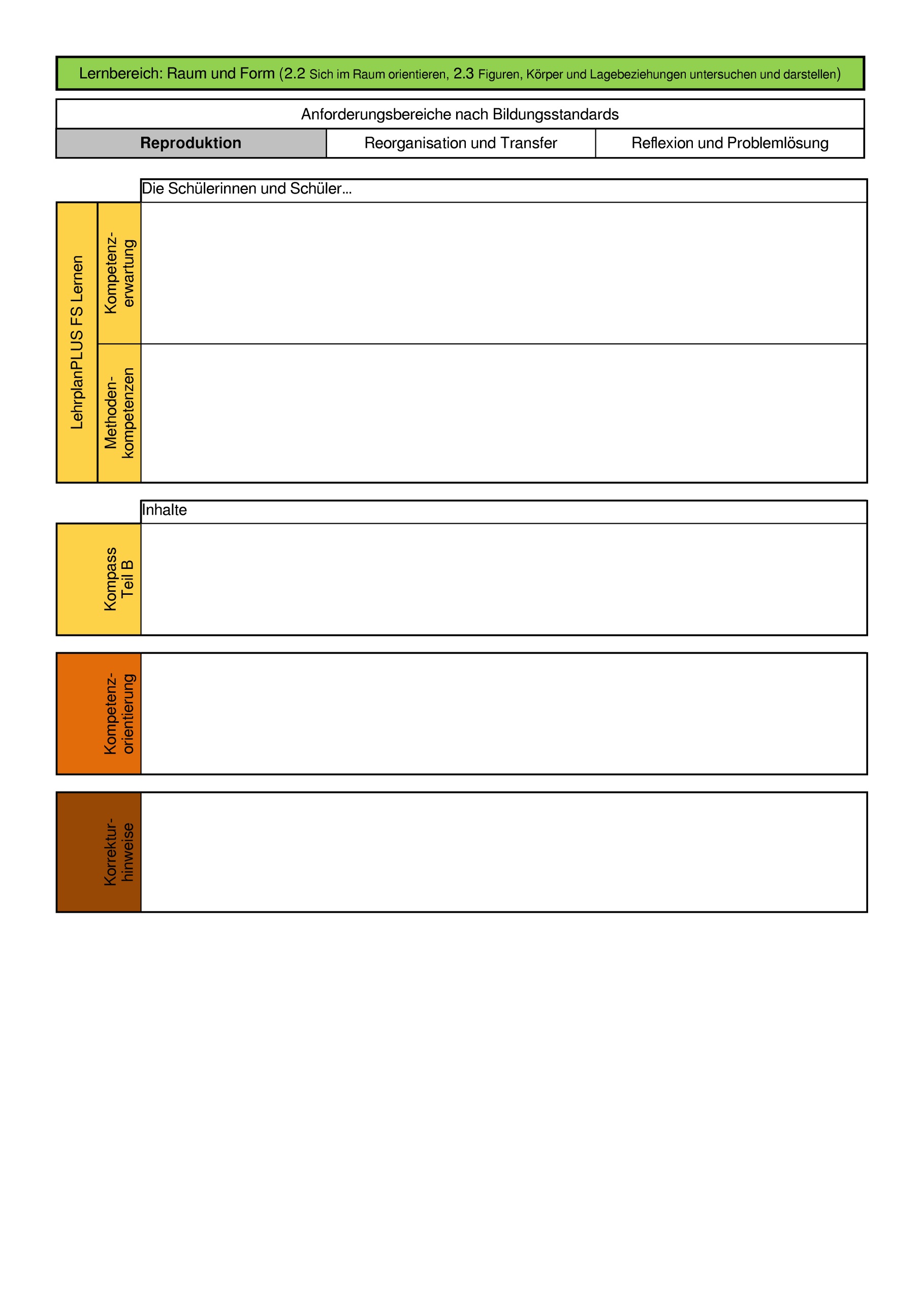 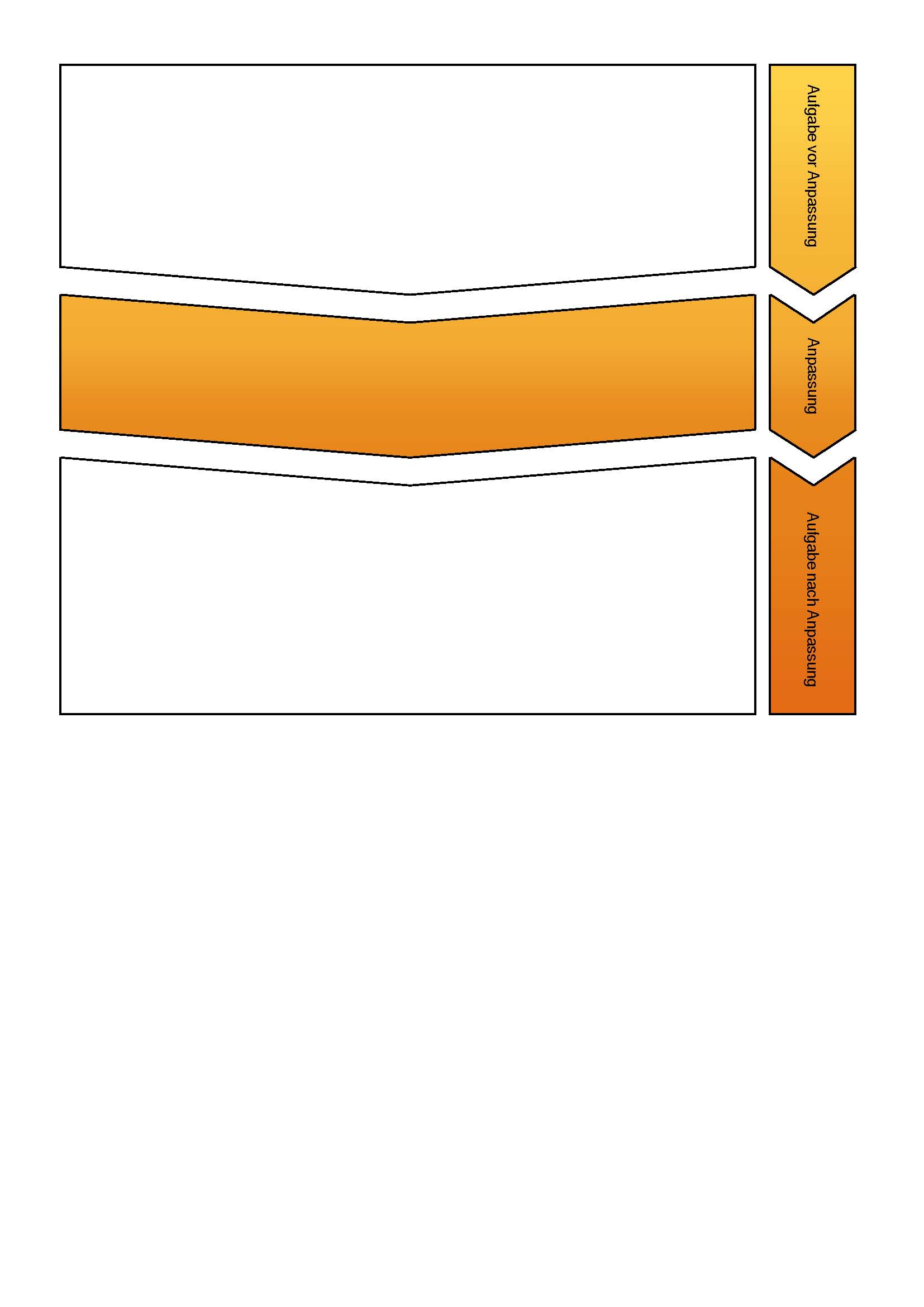 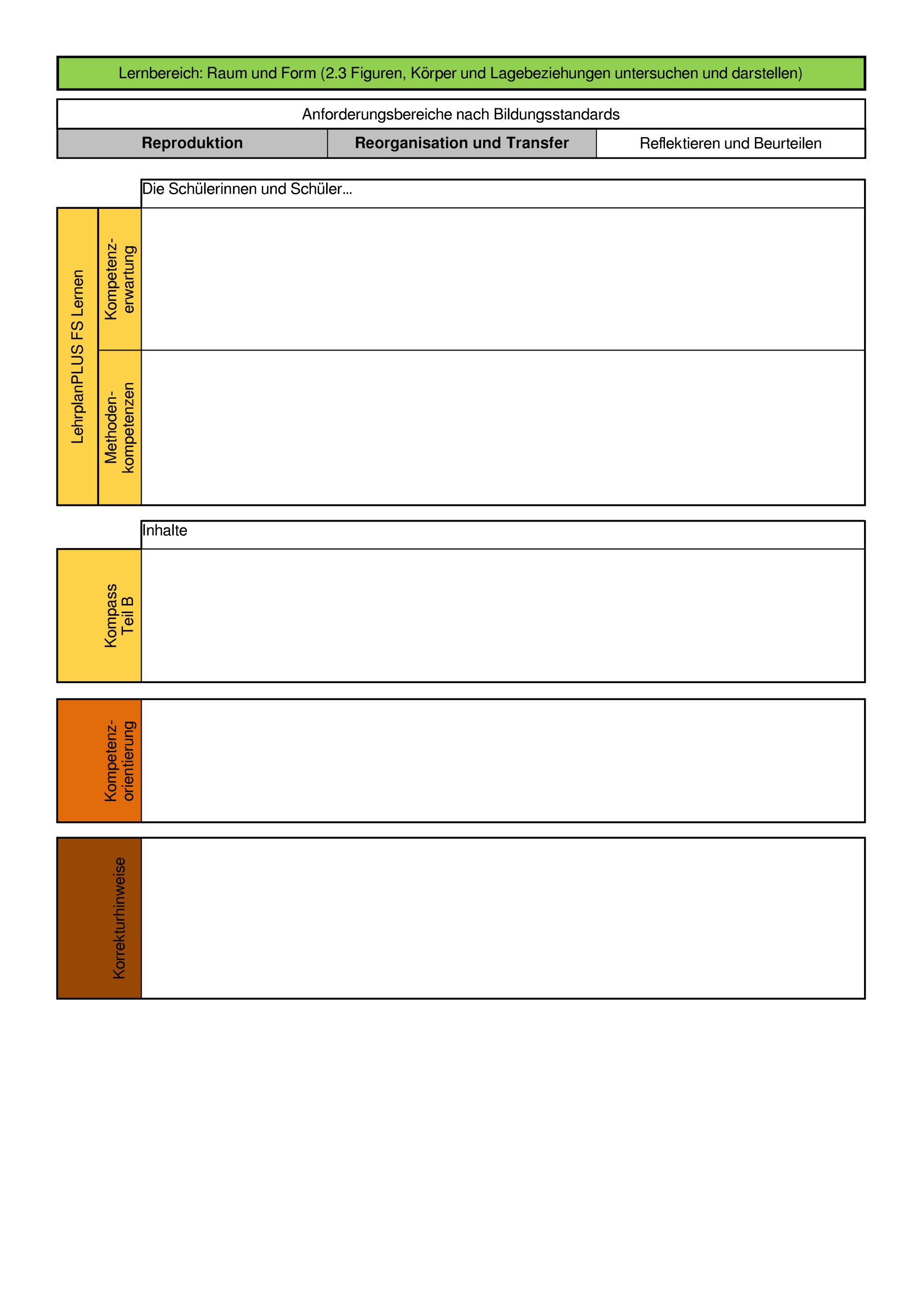 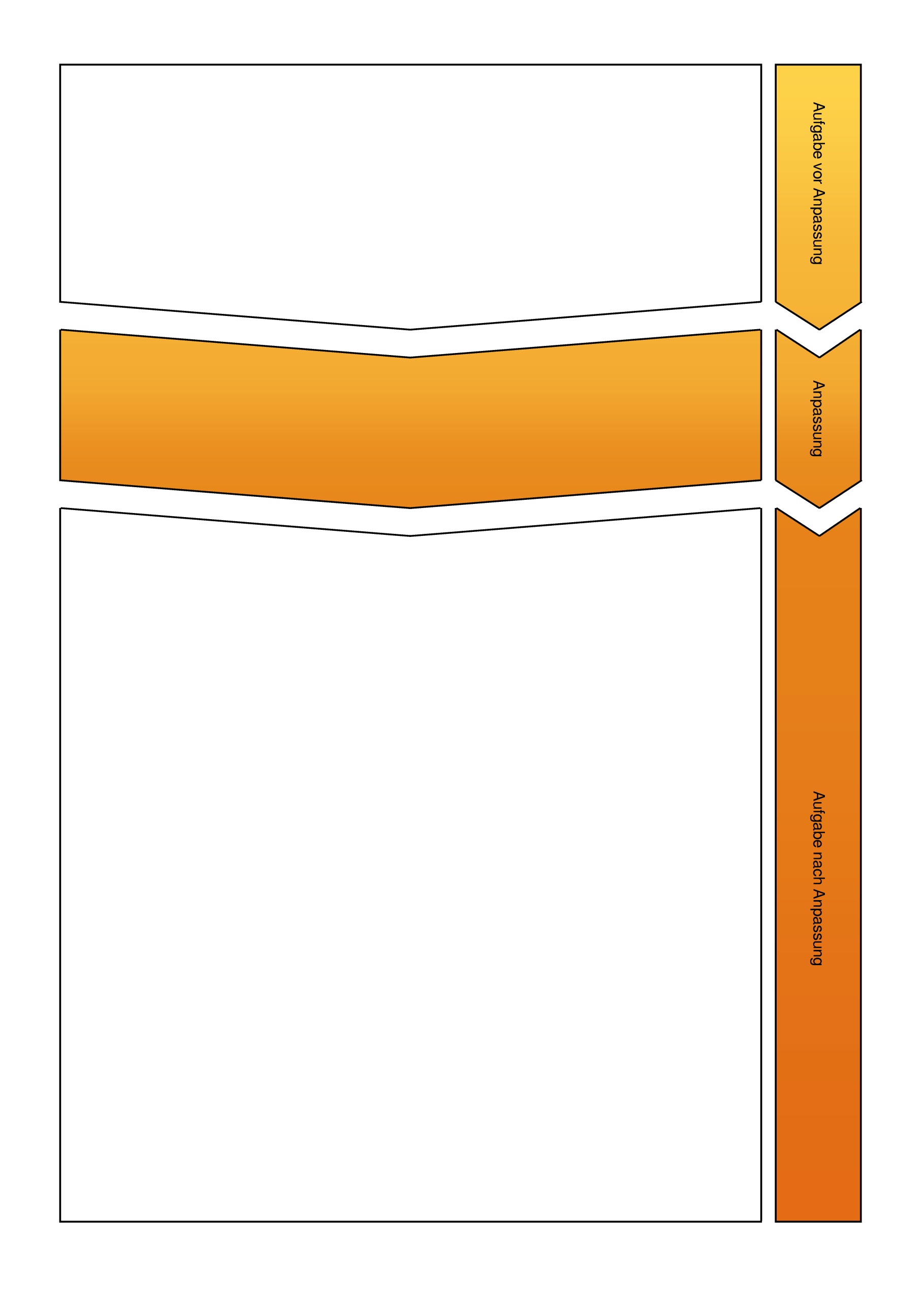 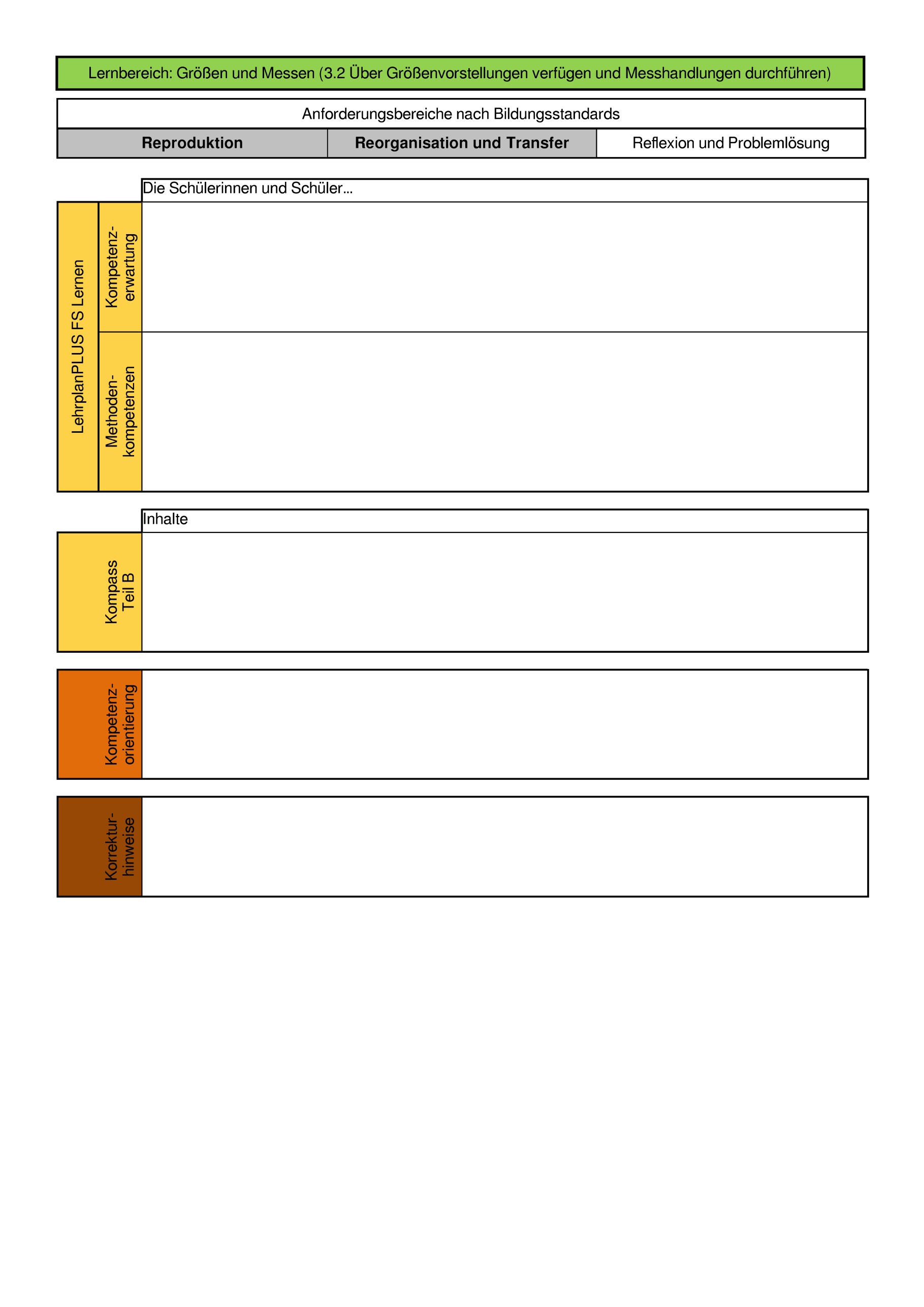 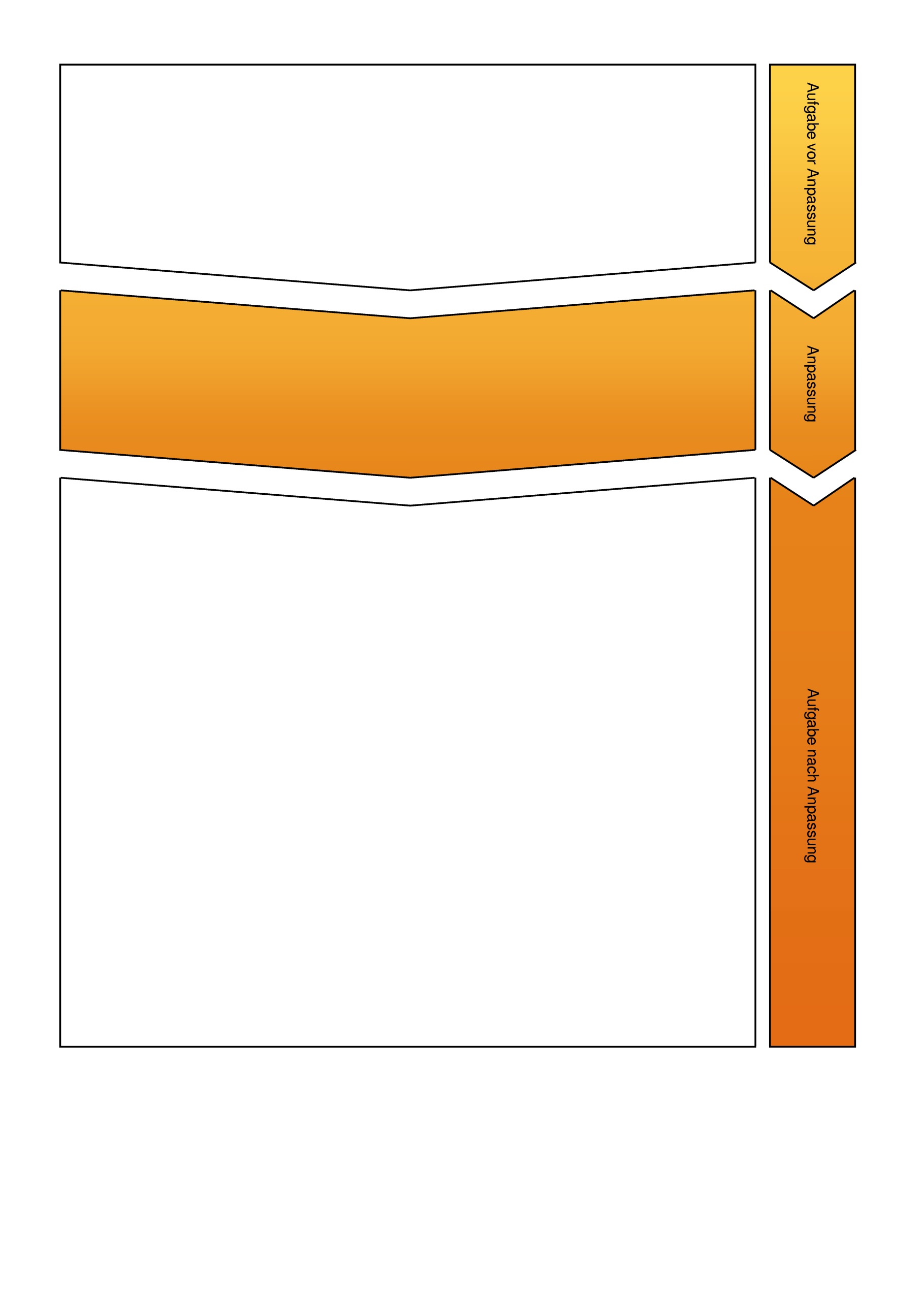 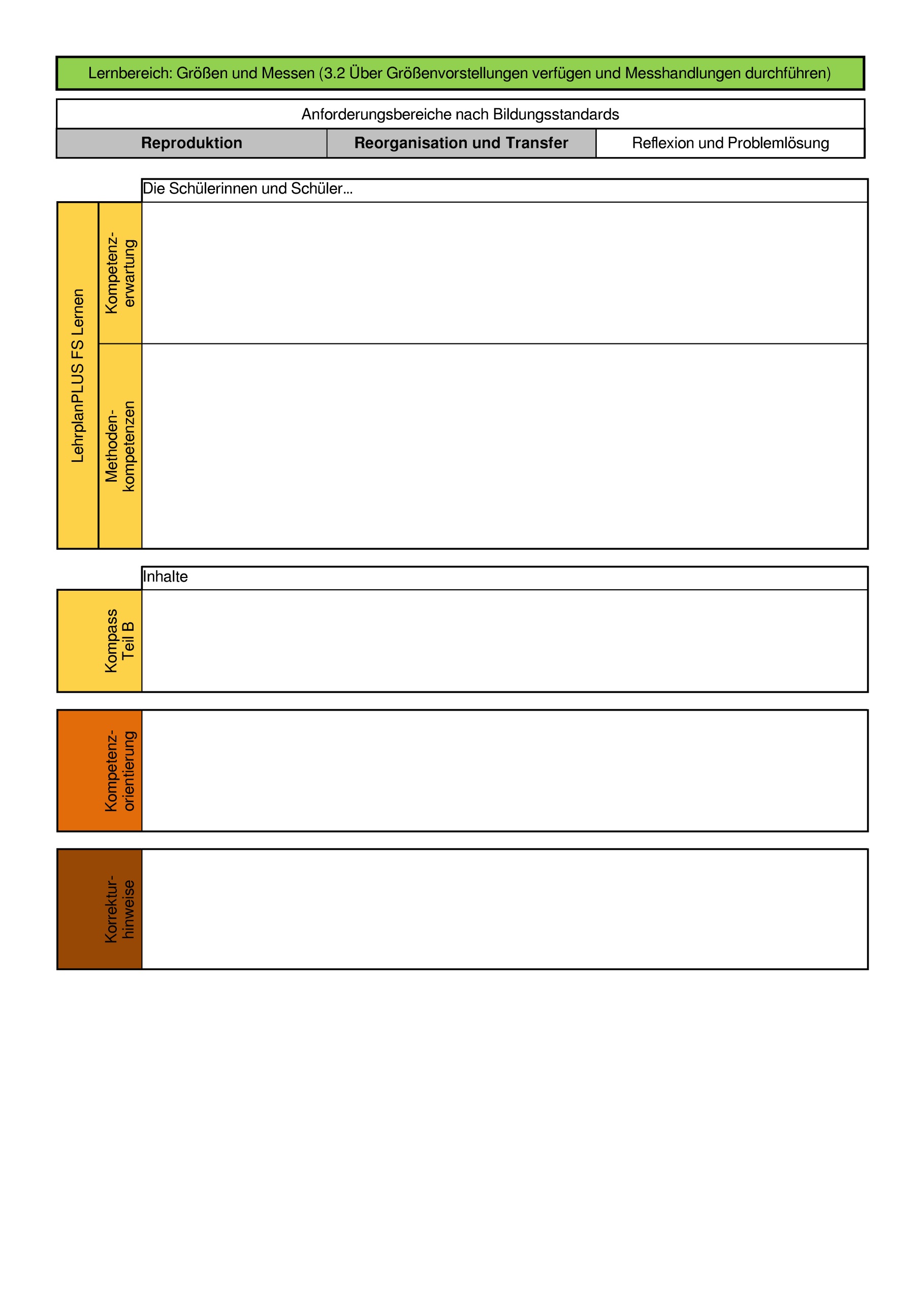 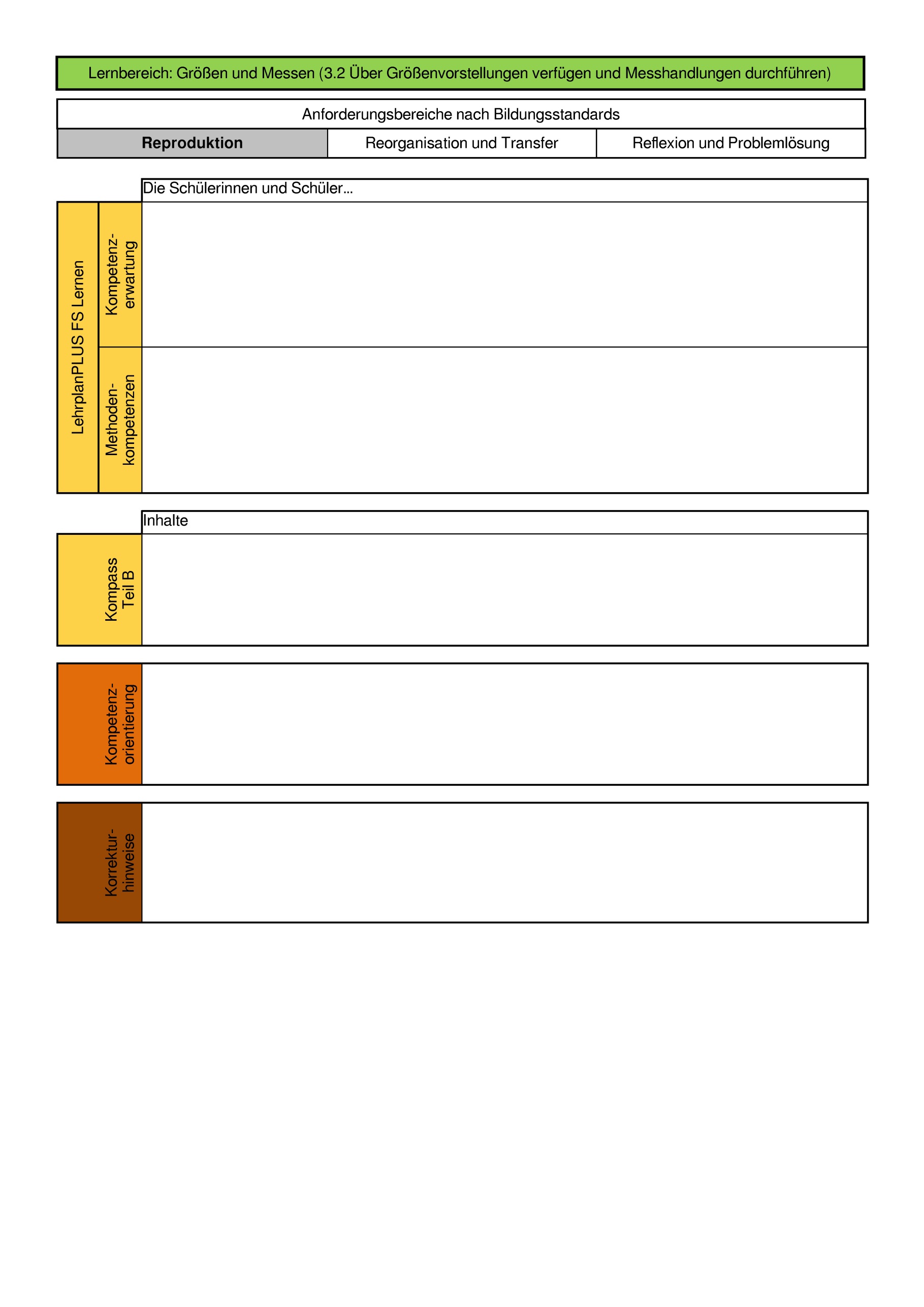 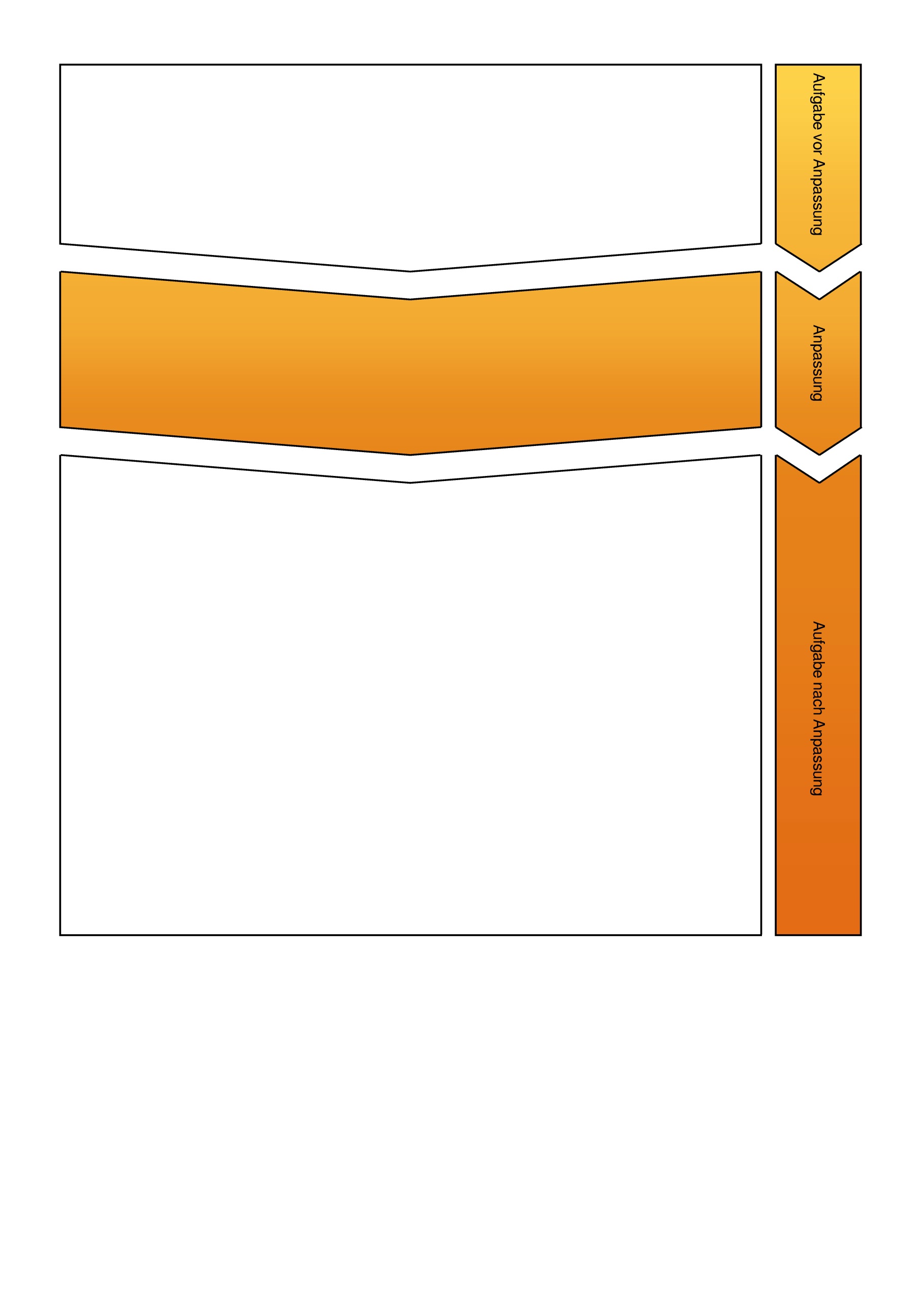 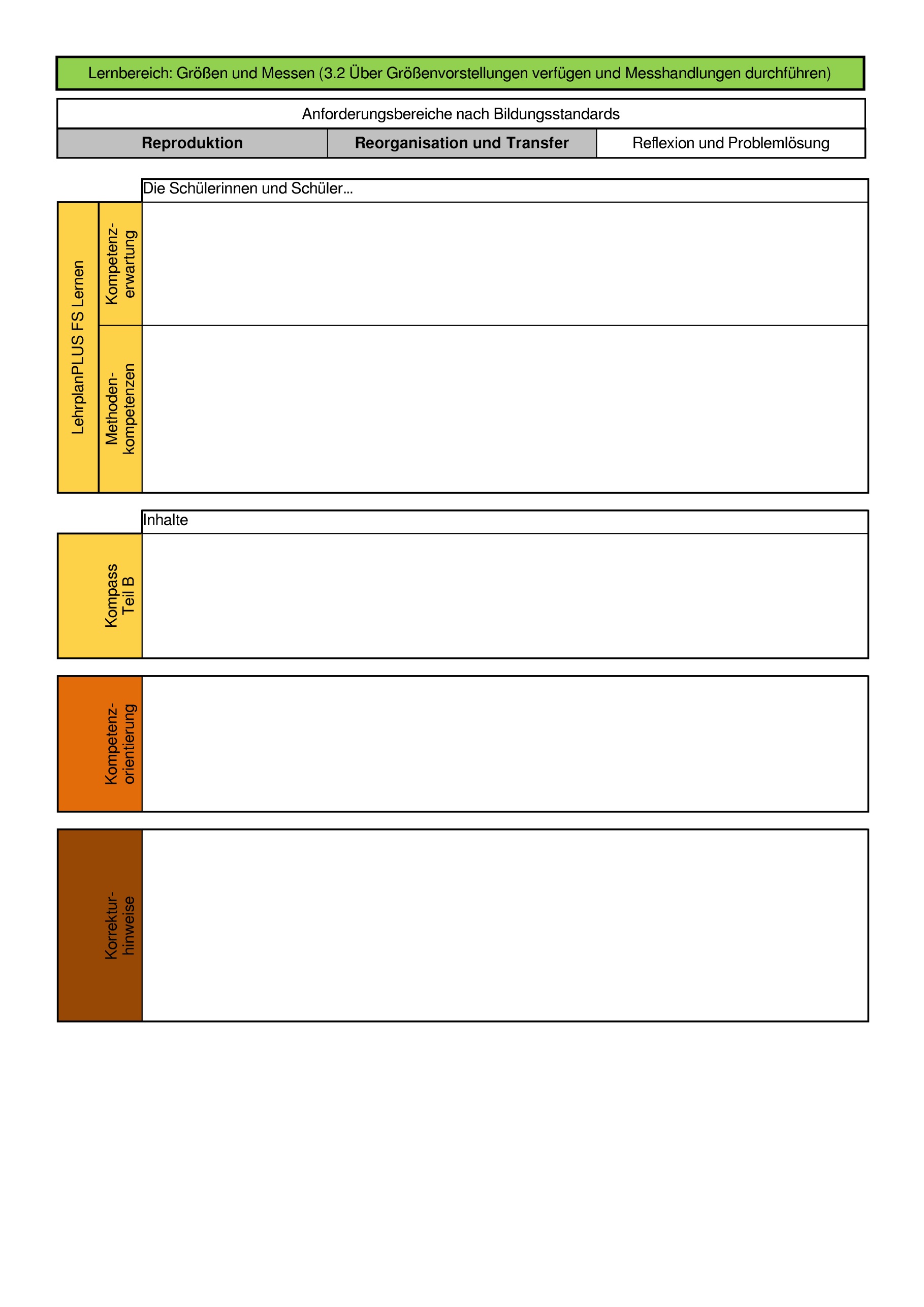 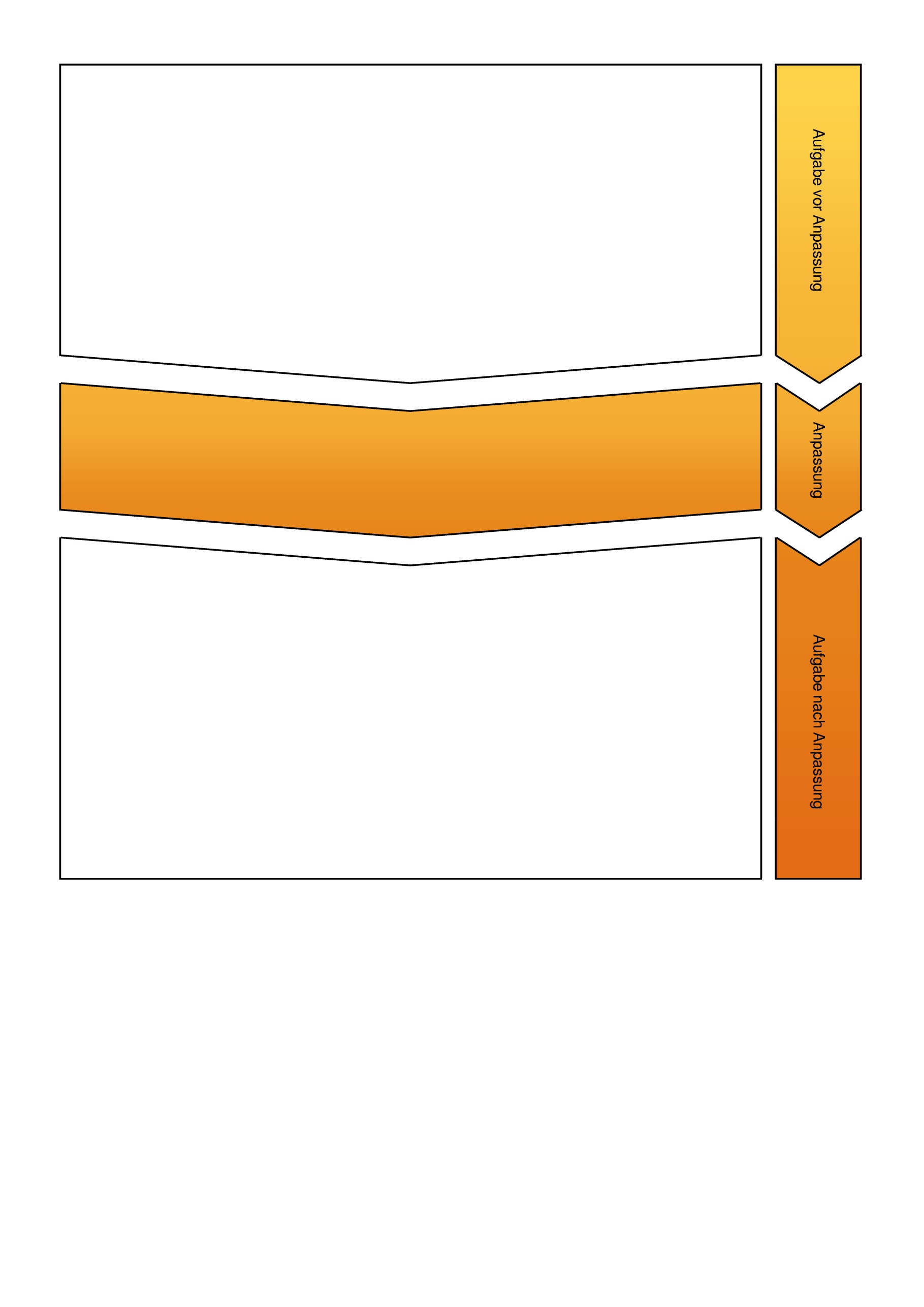 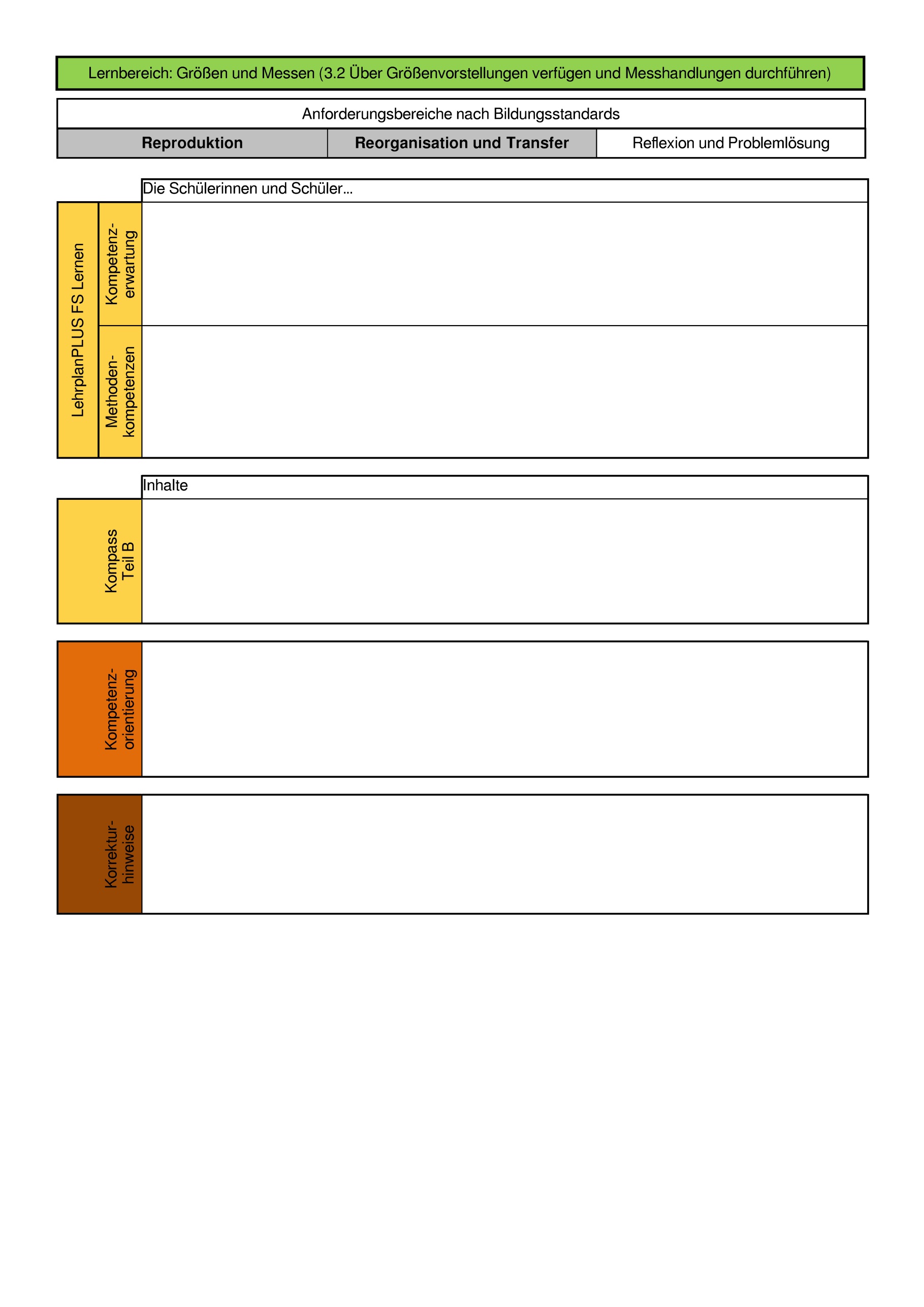 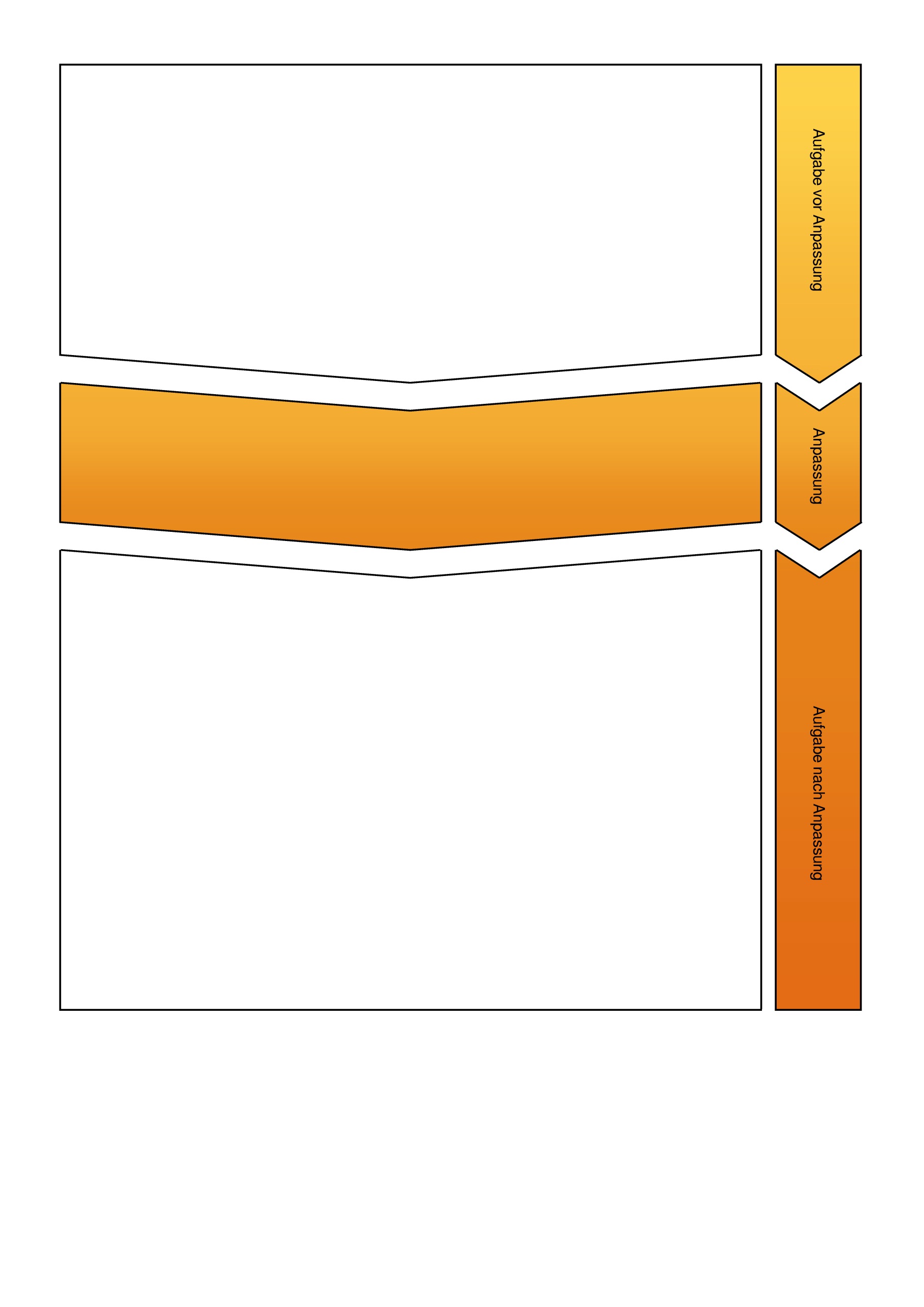 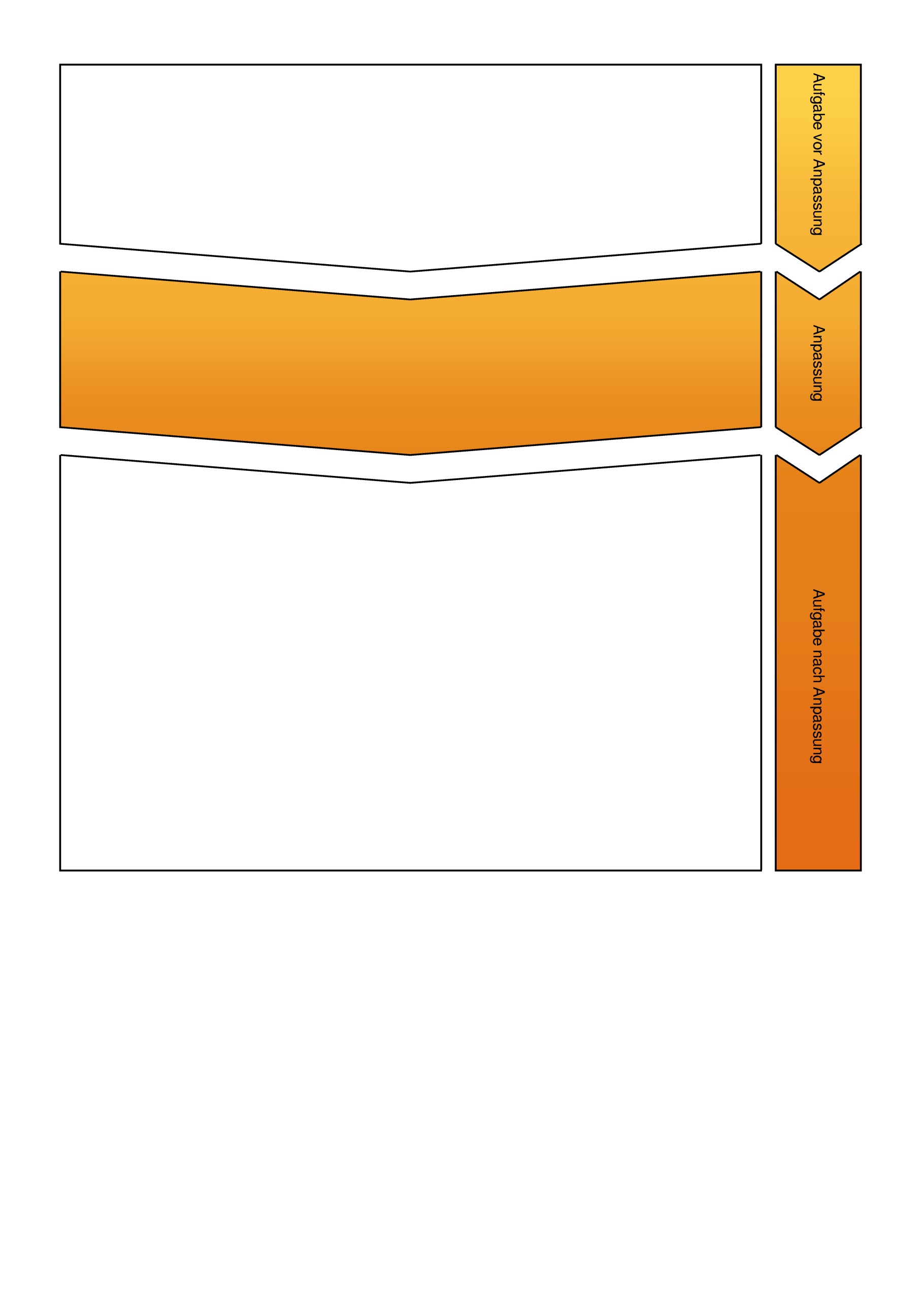 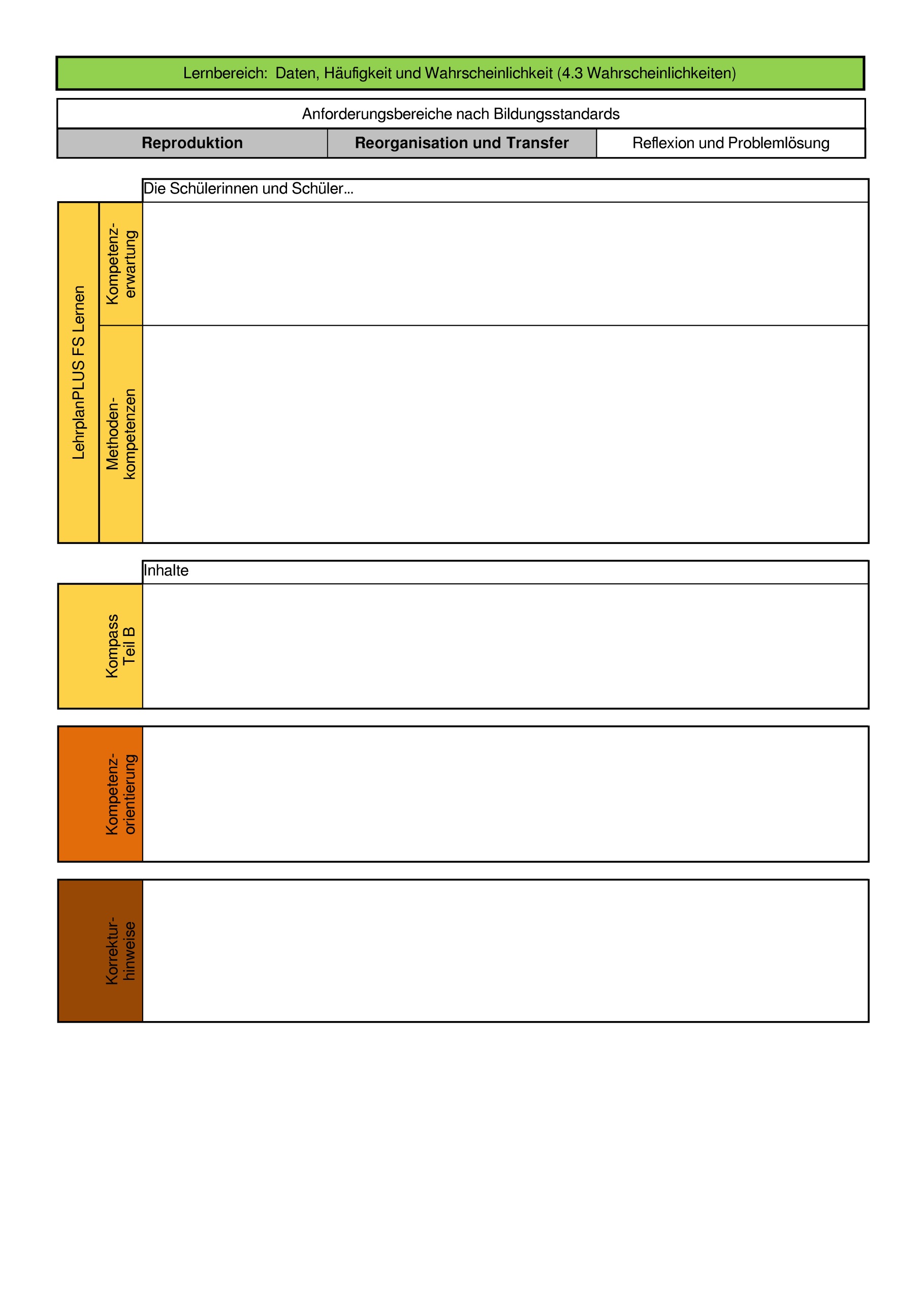 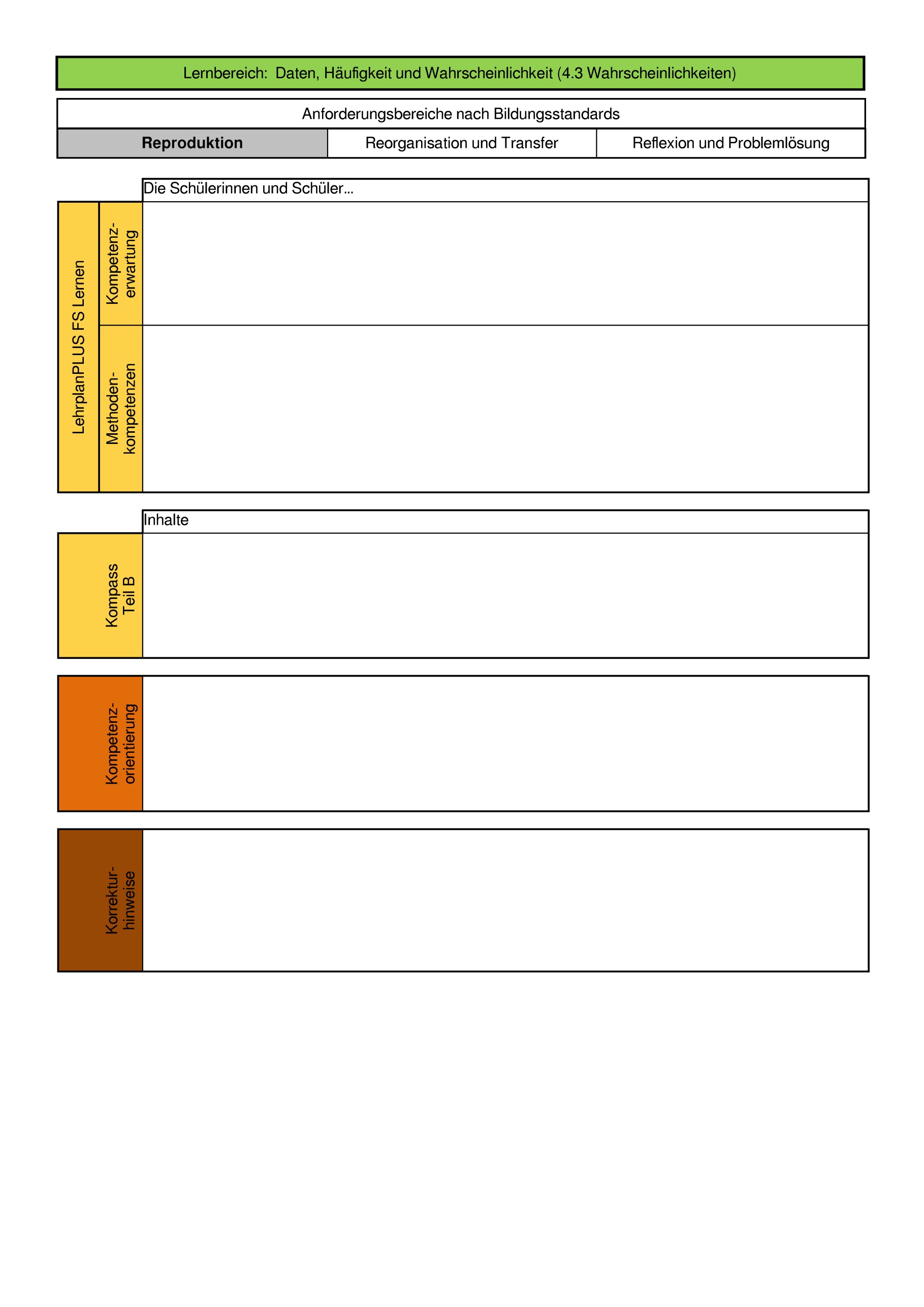 Prüfungsteil „Mit Taschenrechner“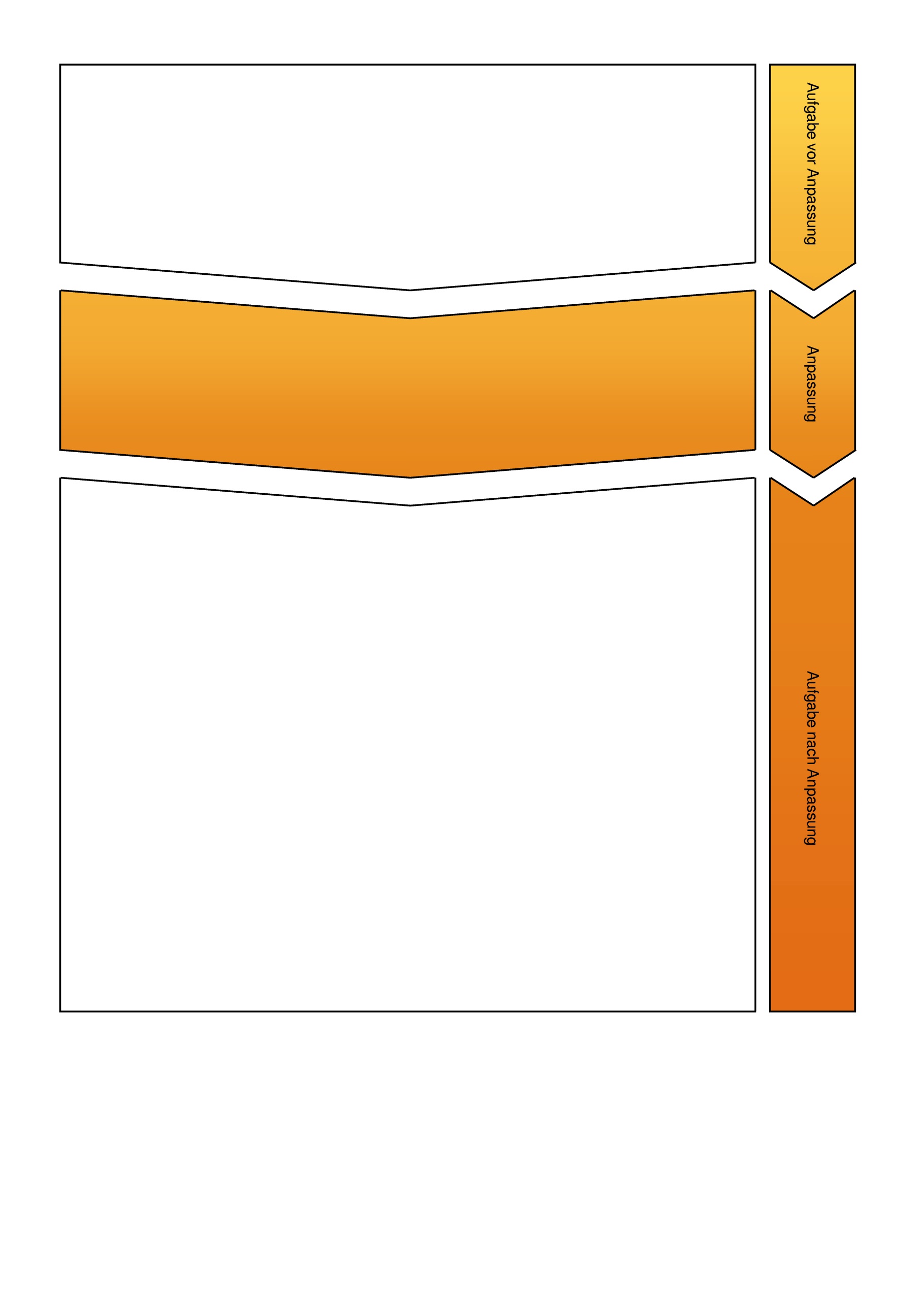 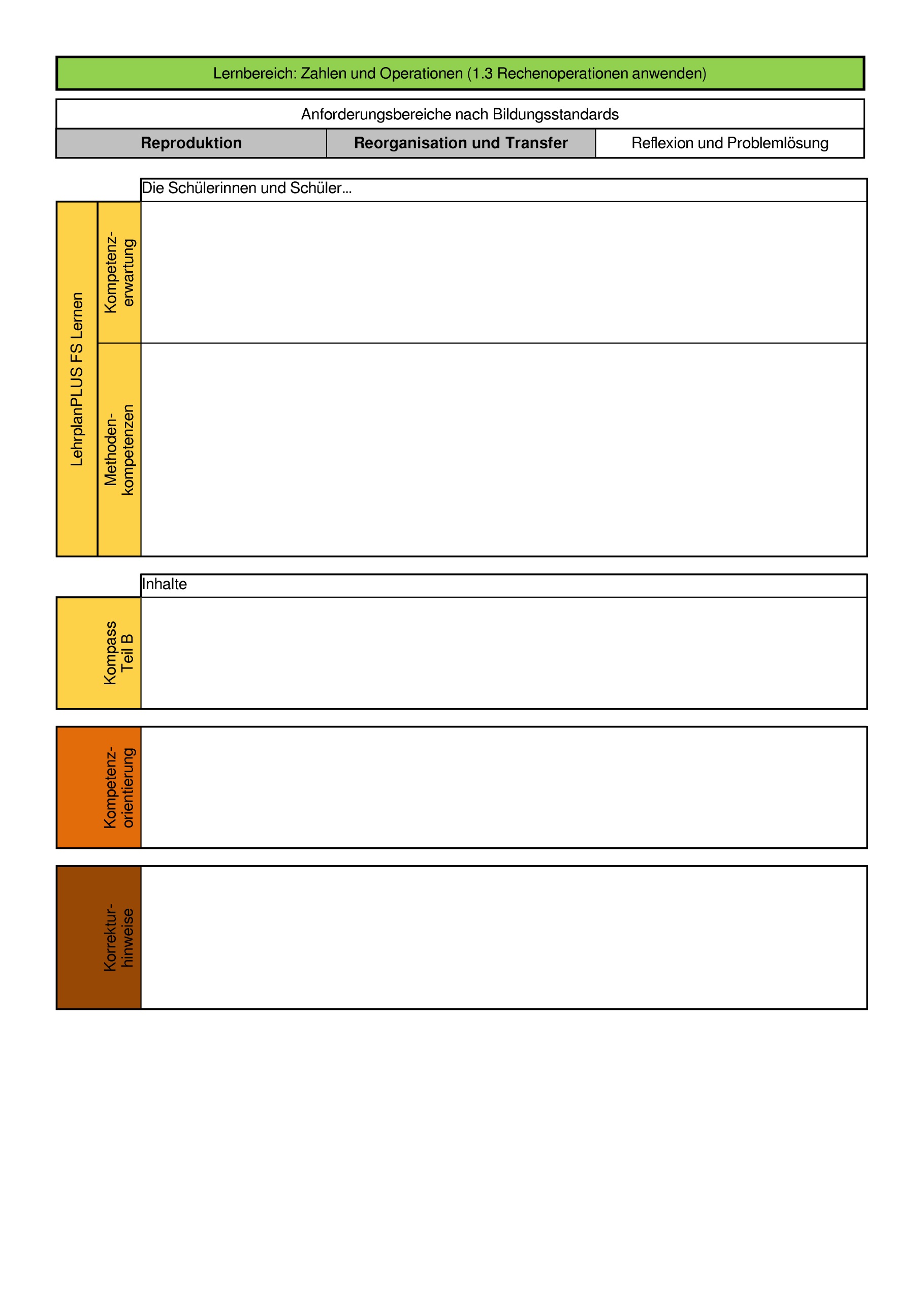 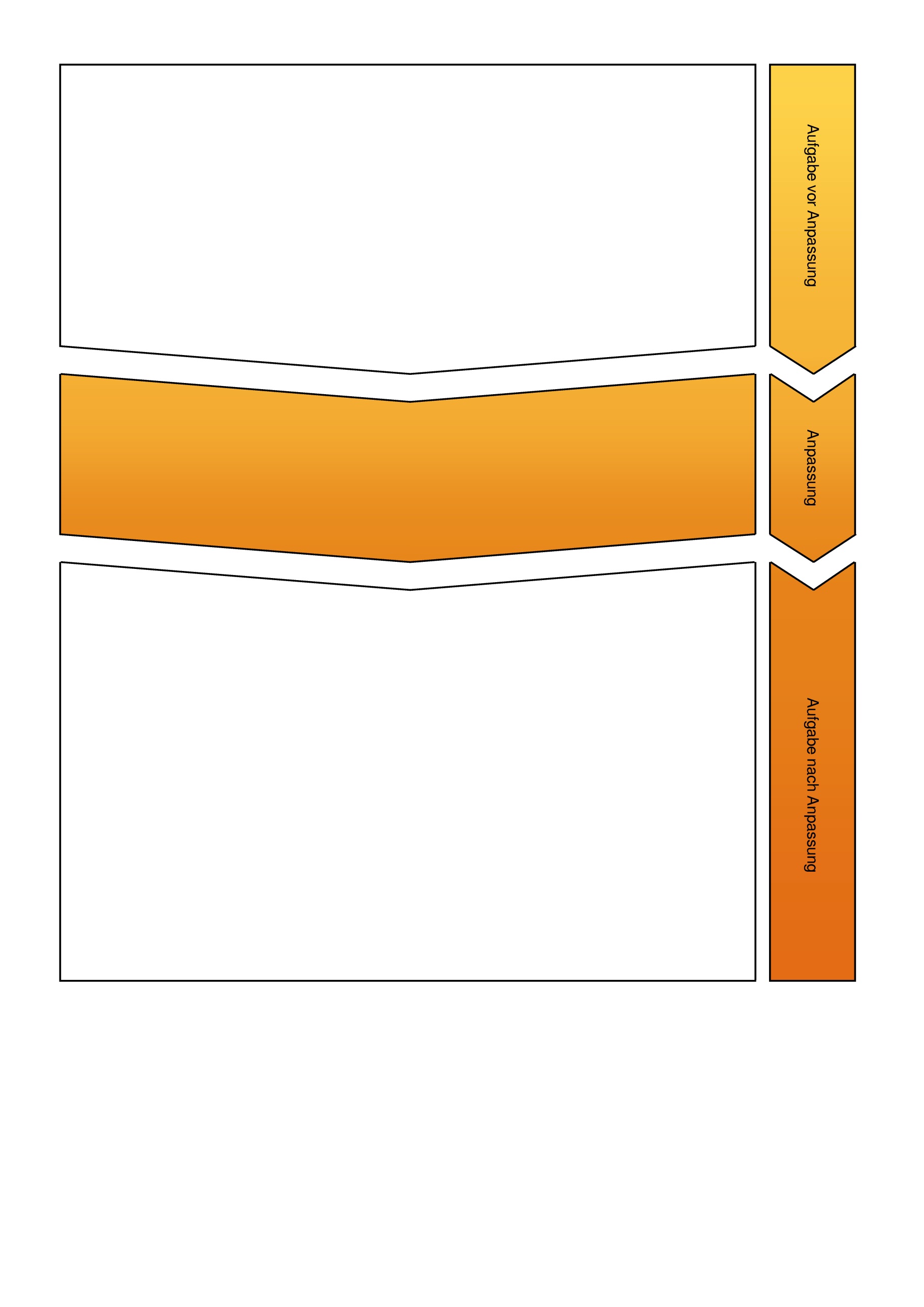 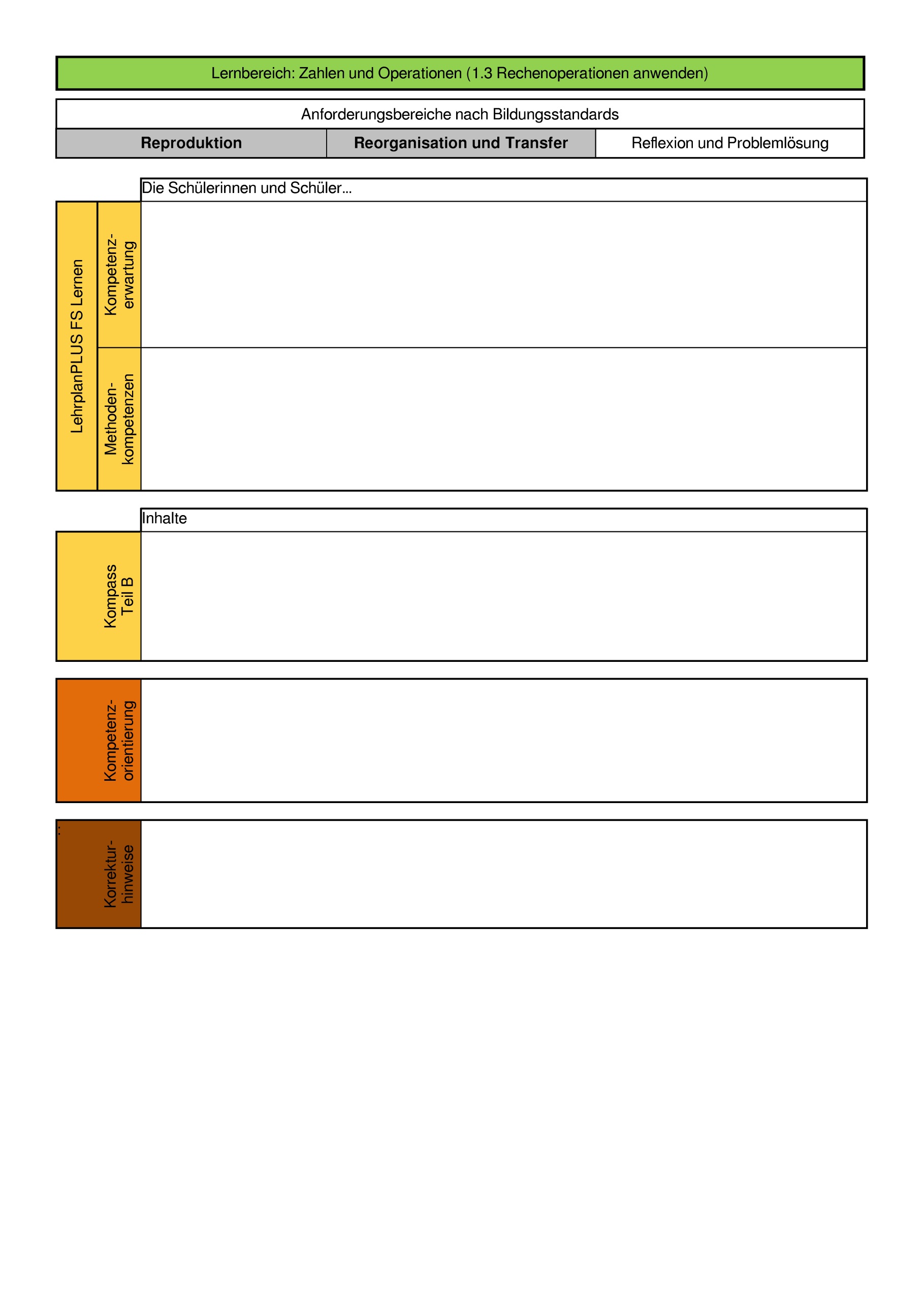 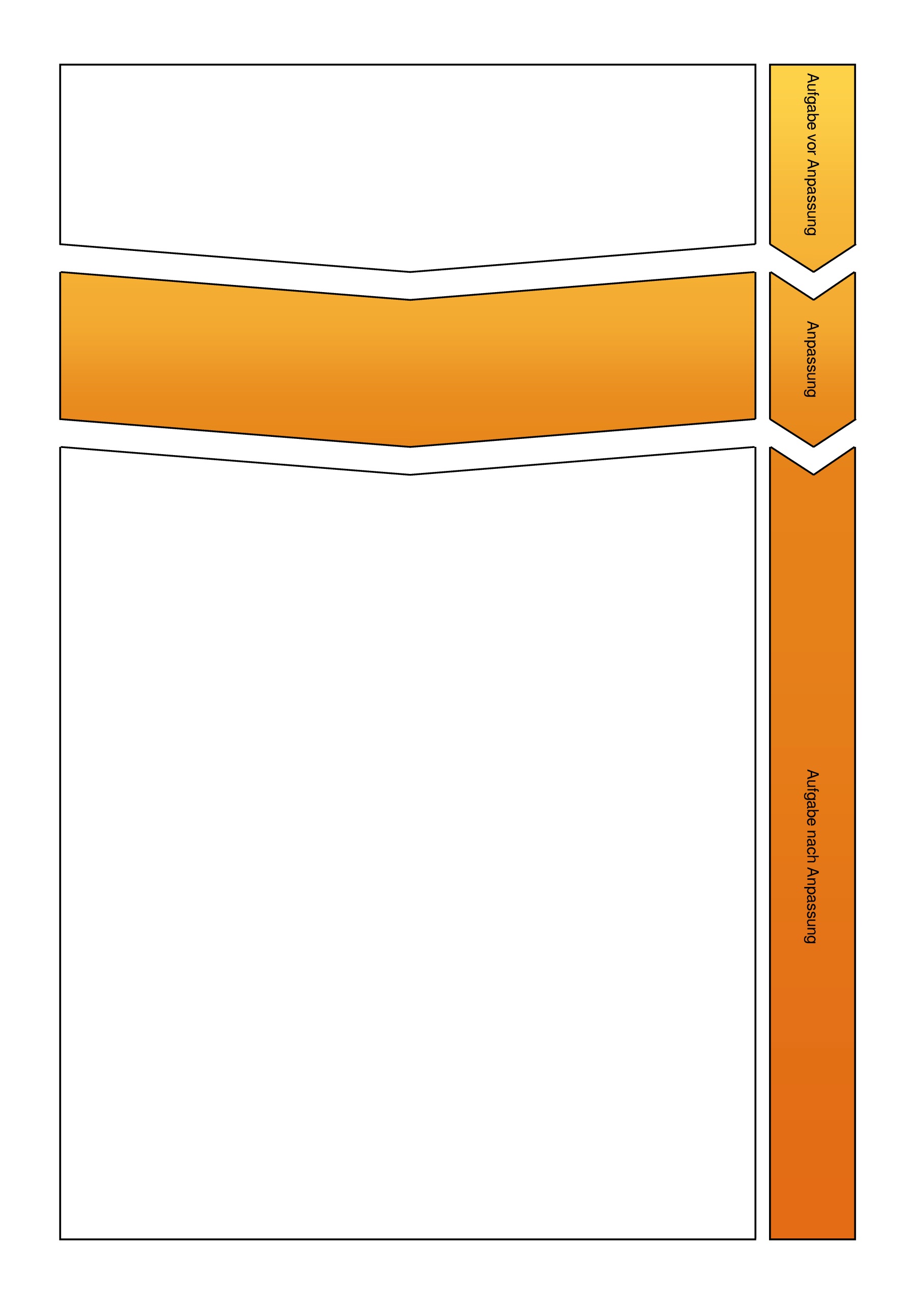 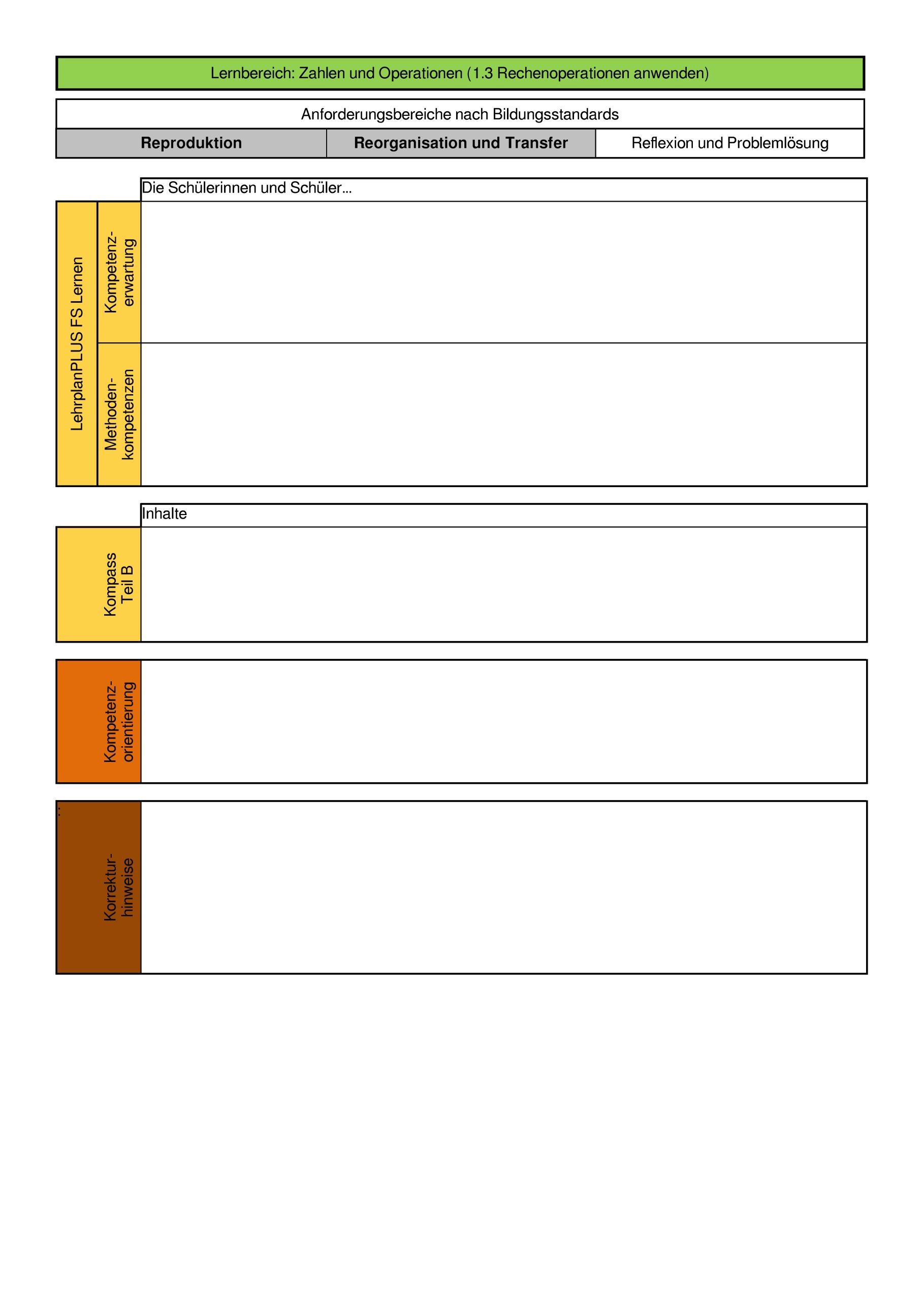 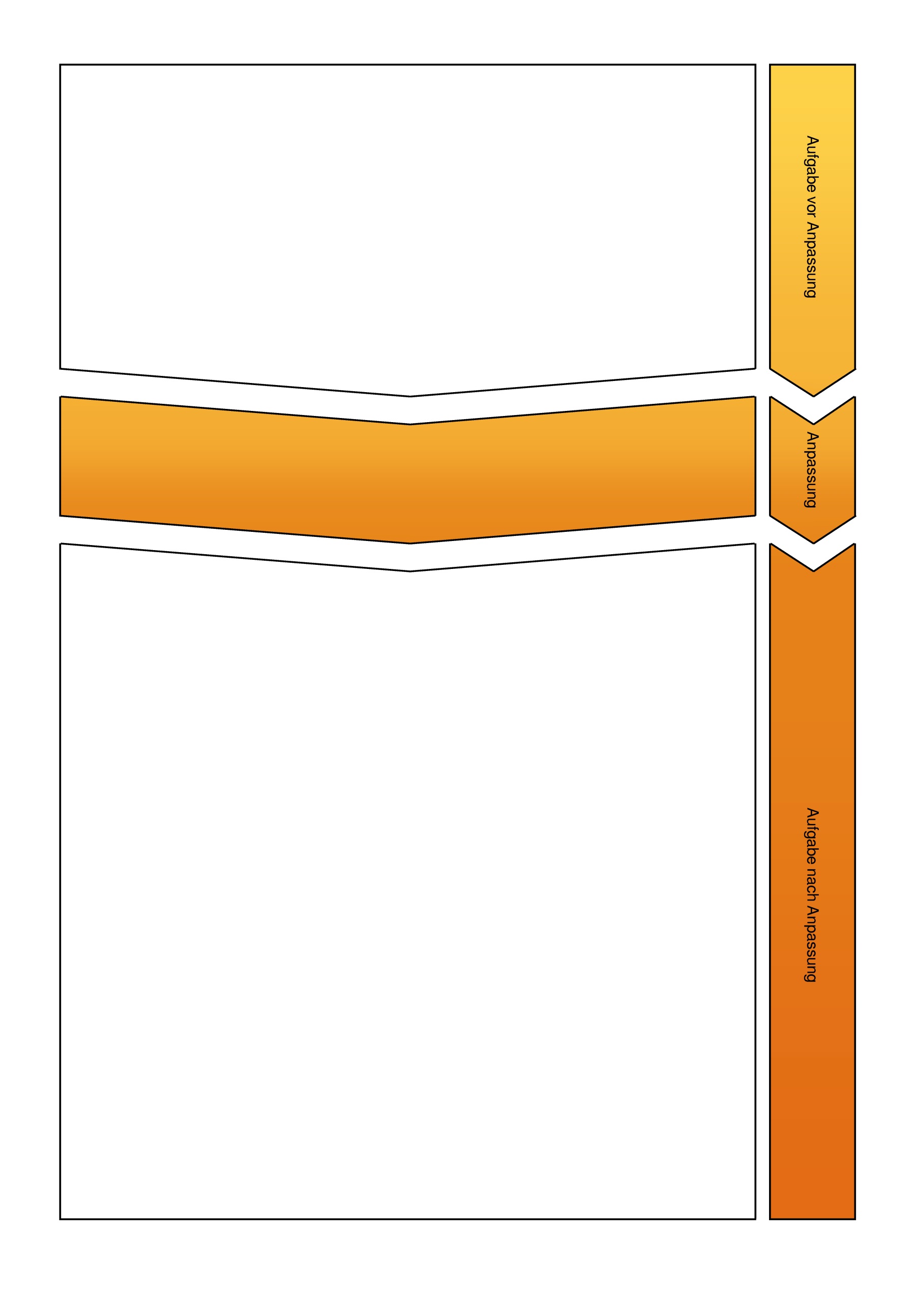 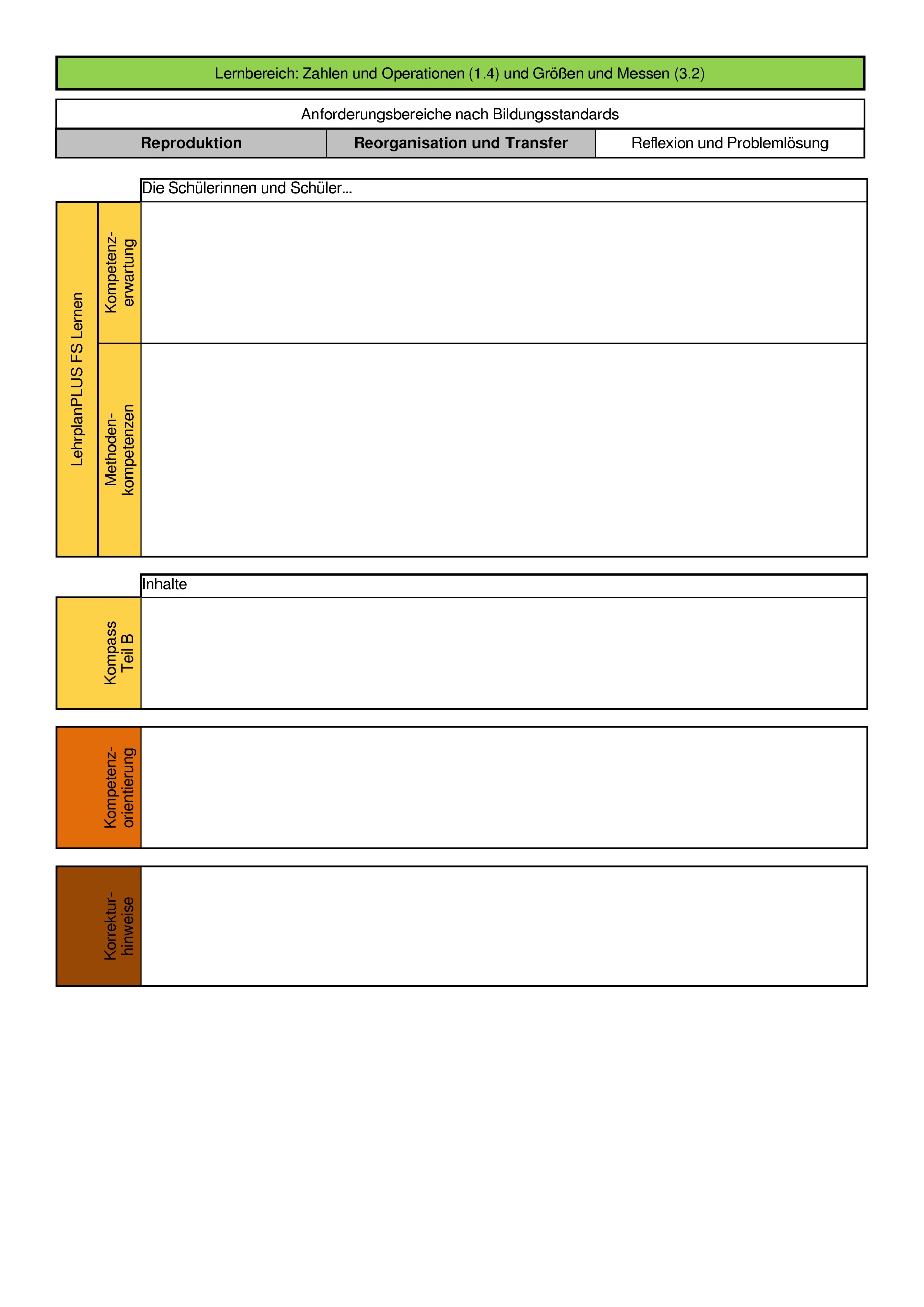 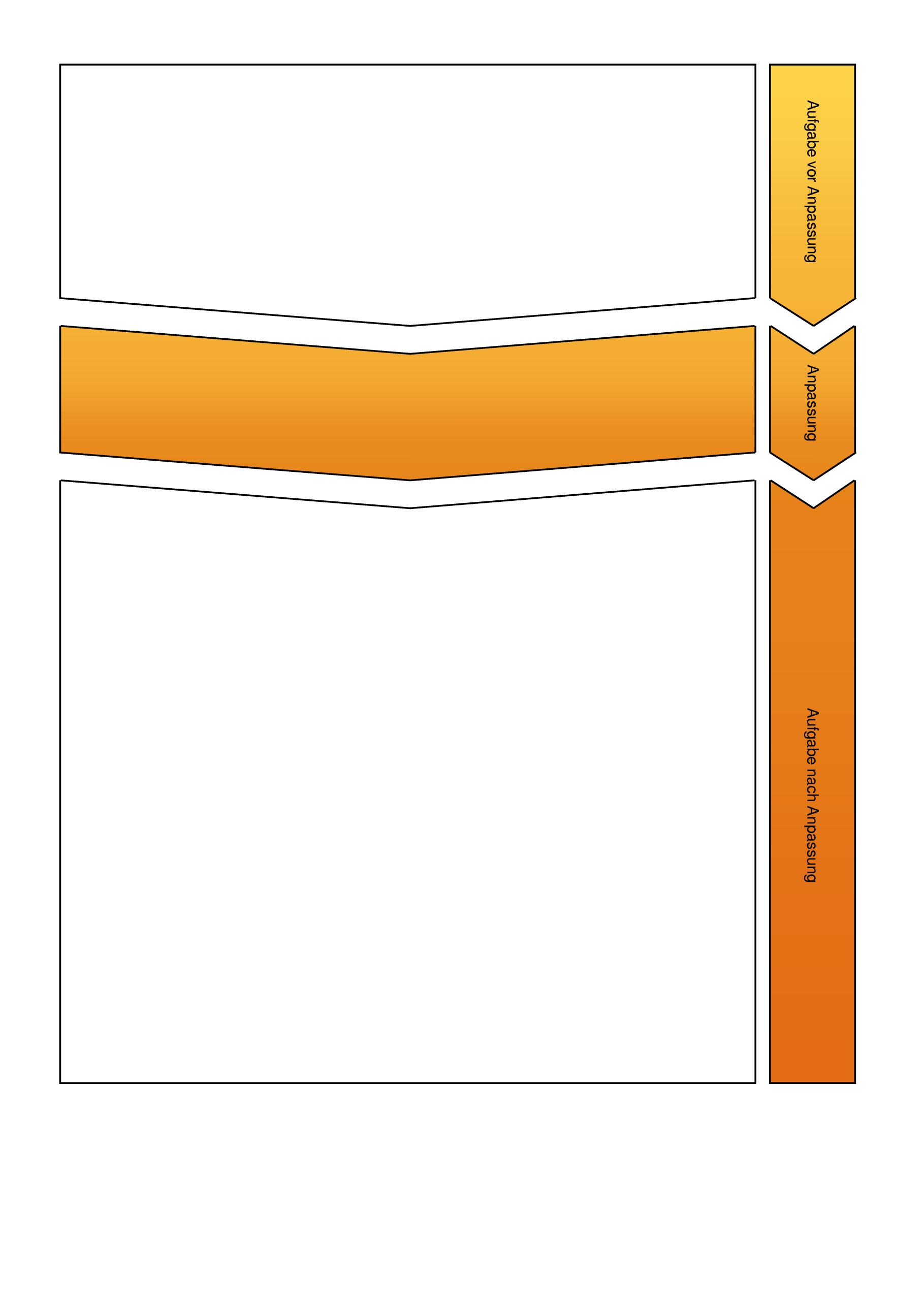 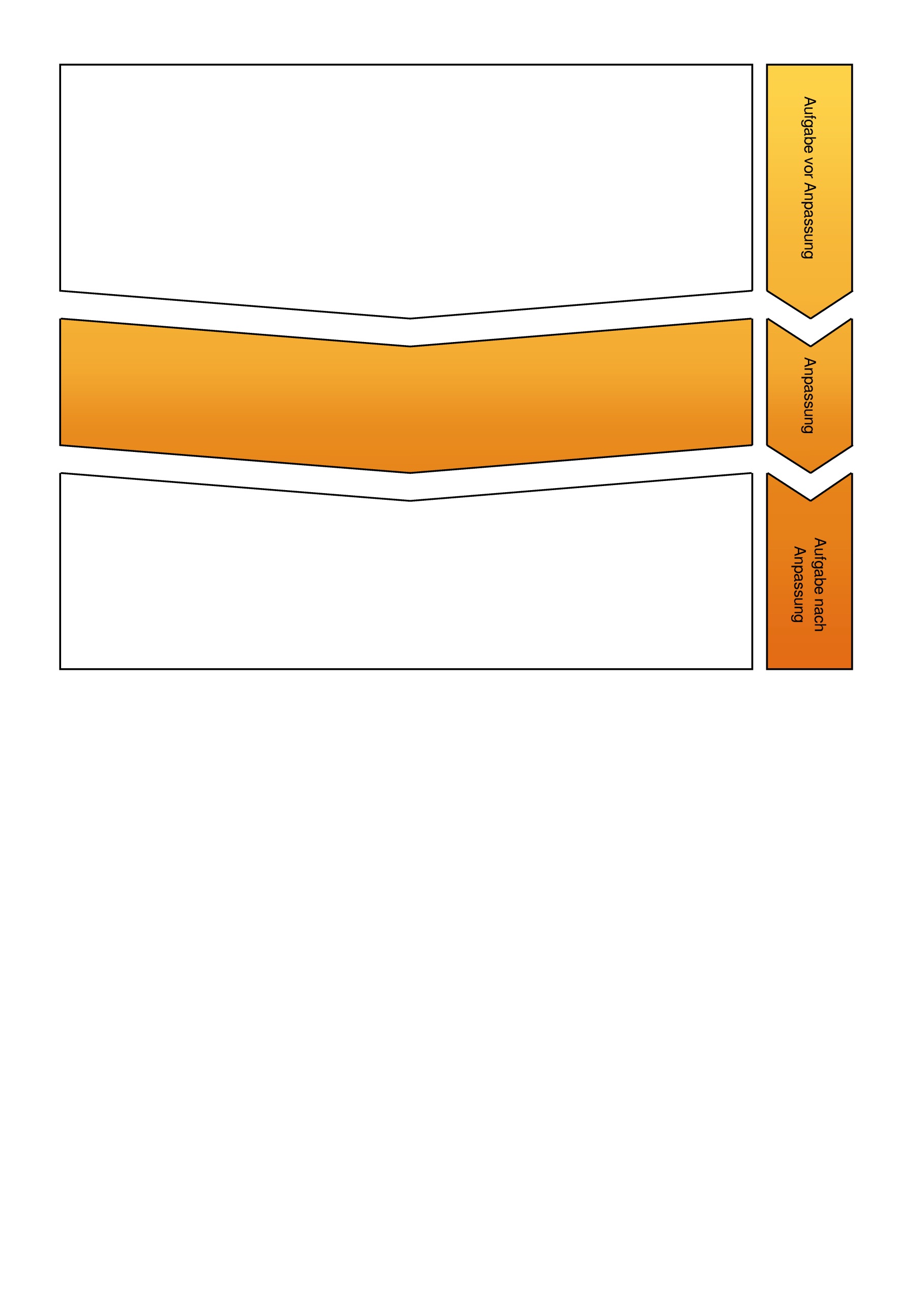 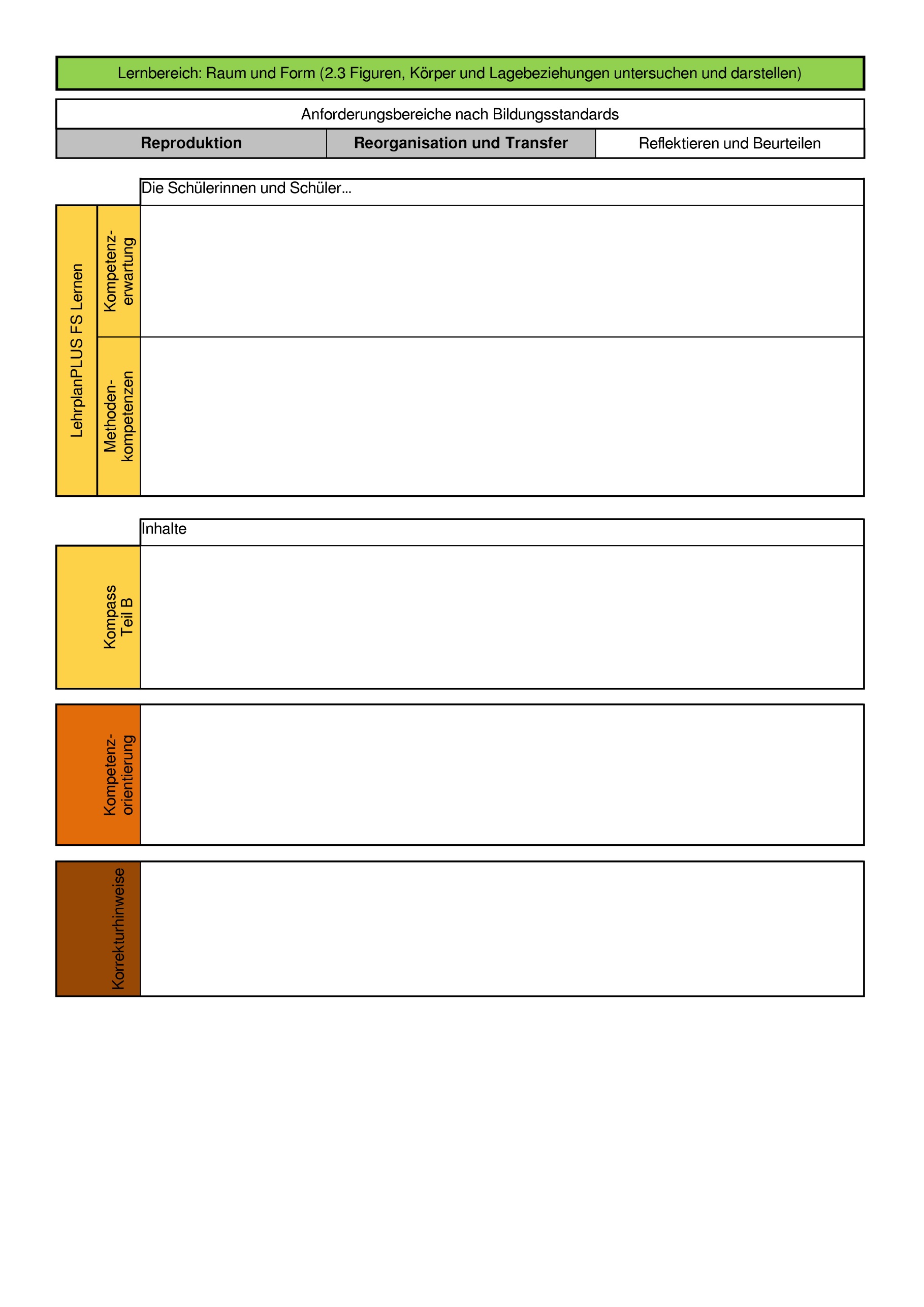 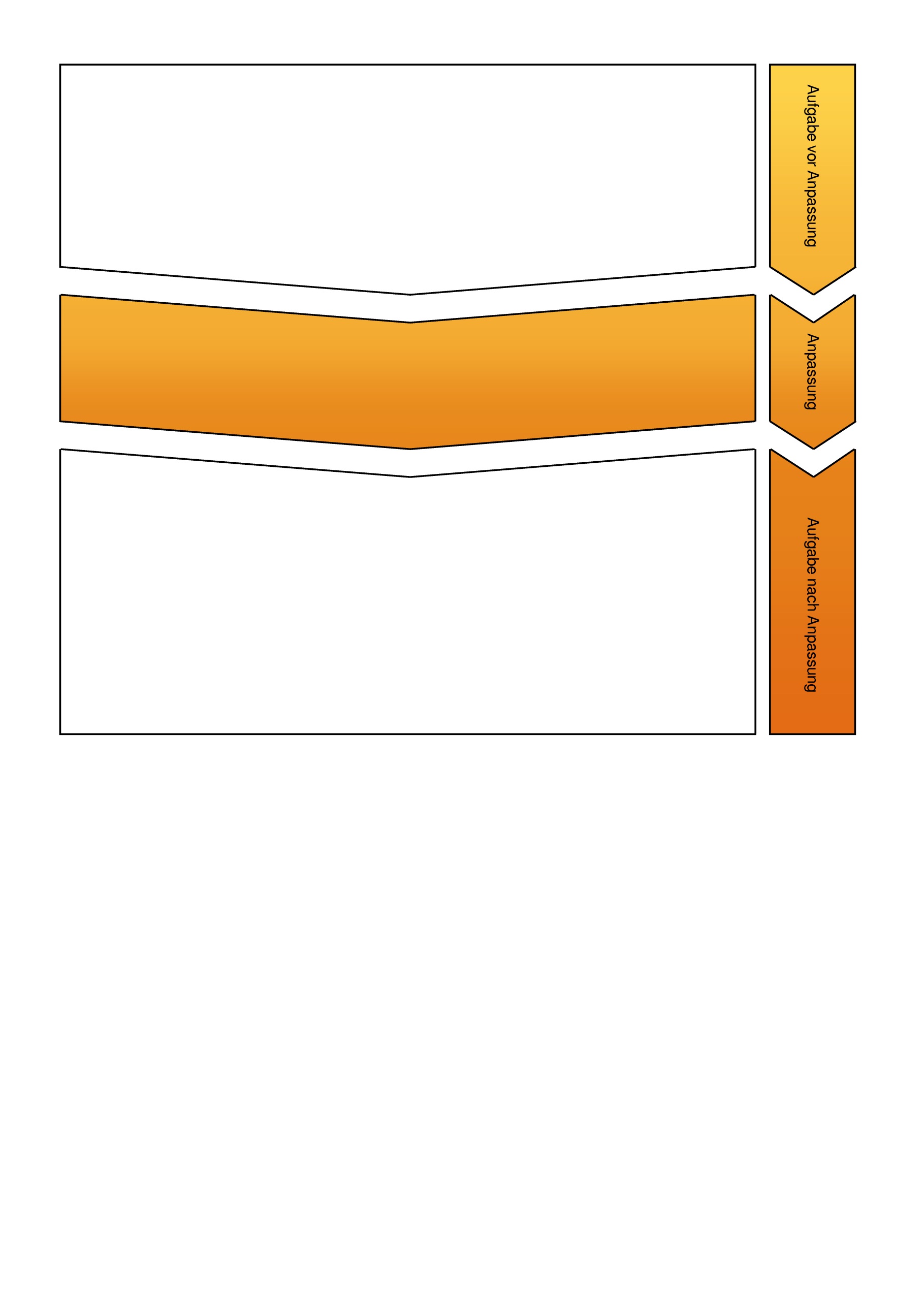 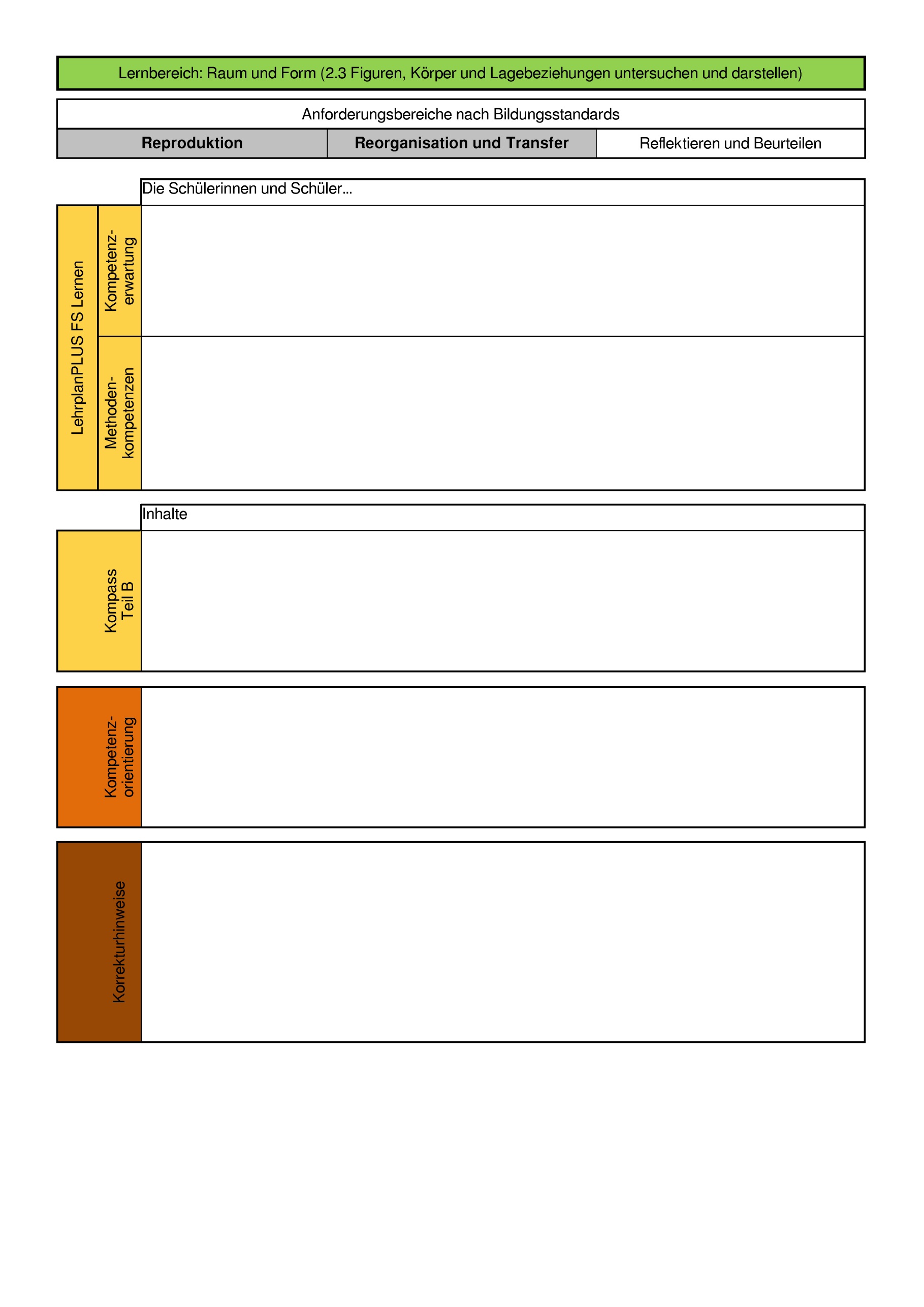 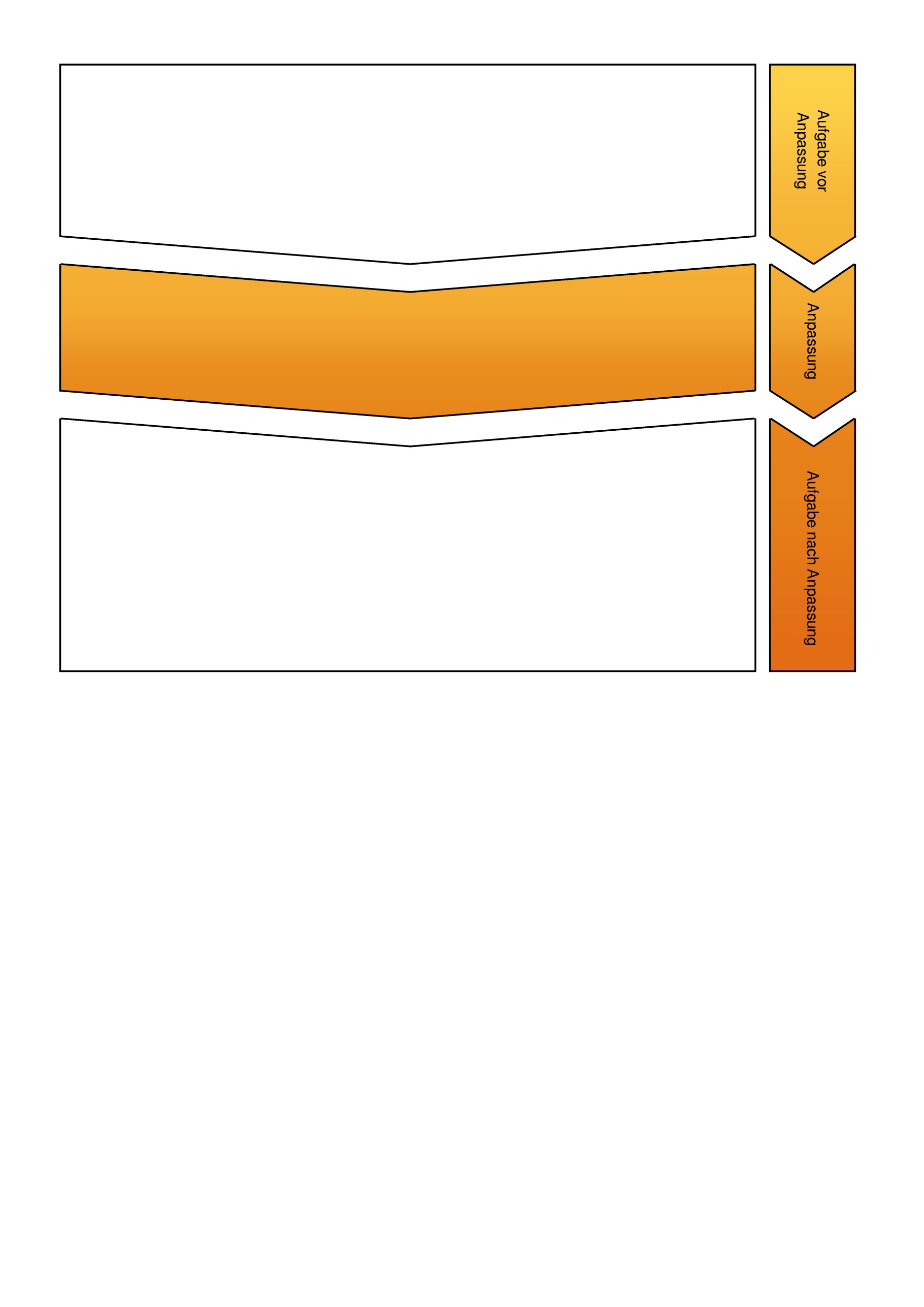 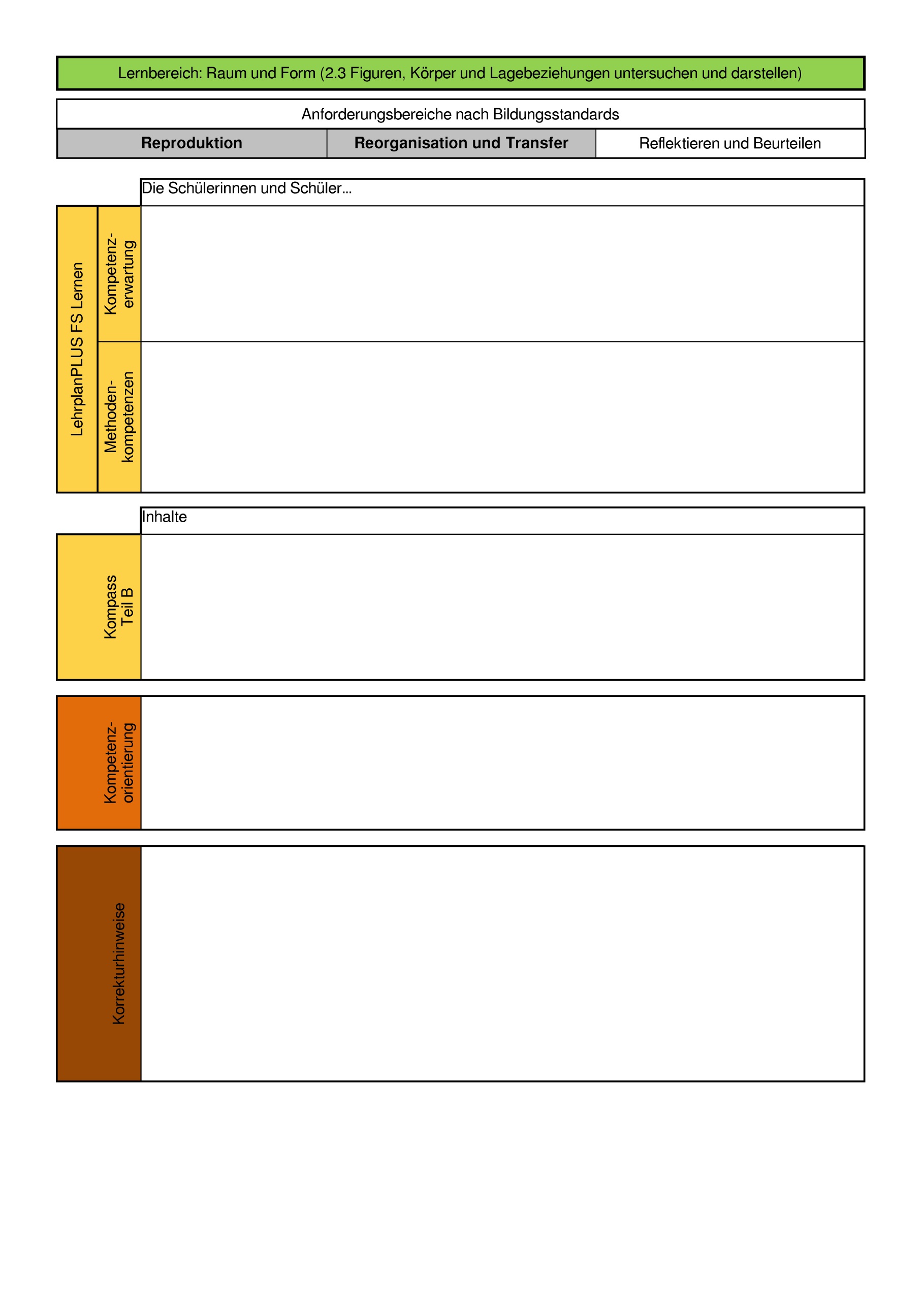 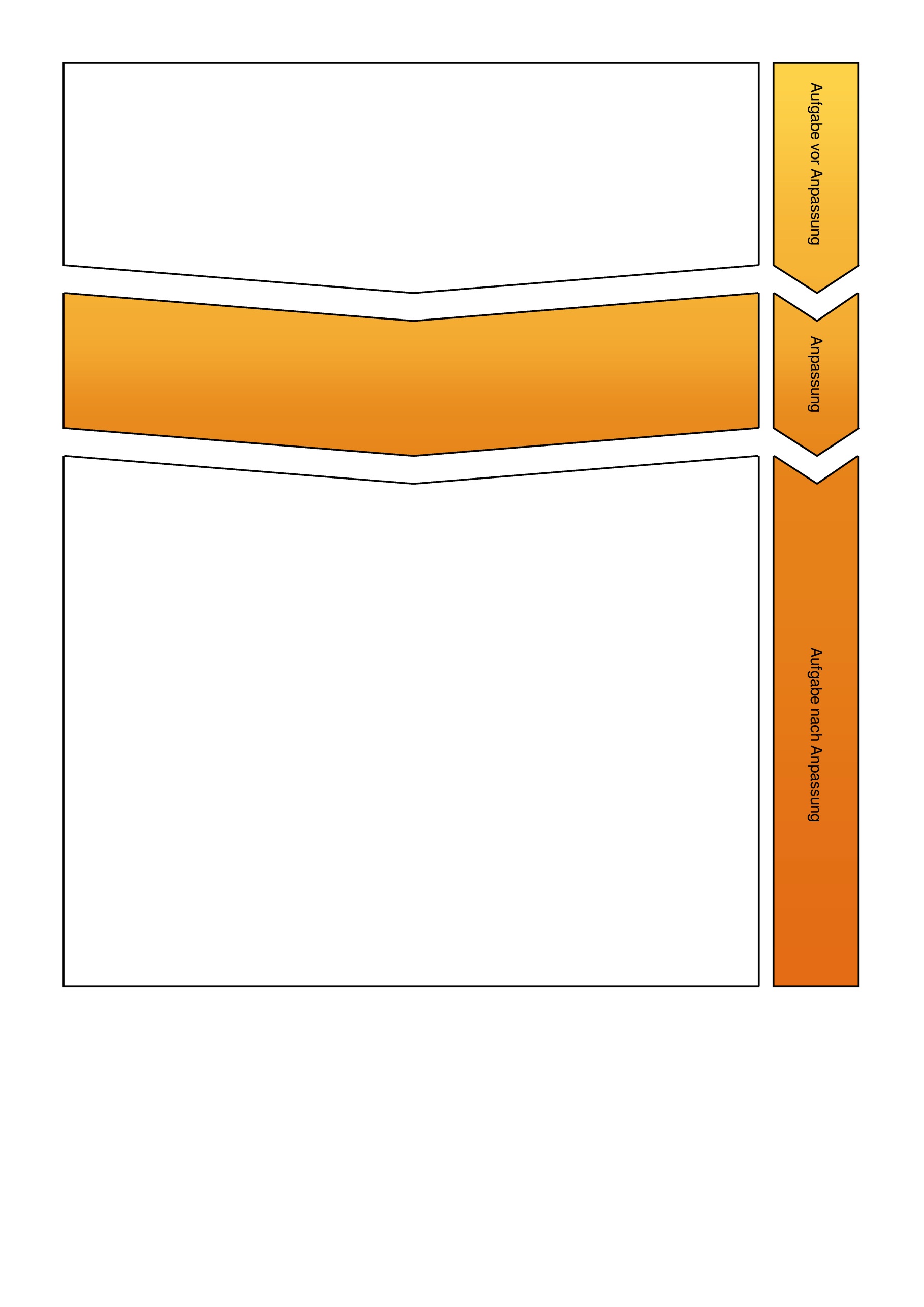 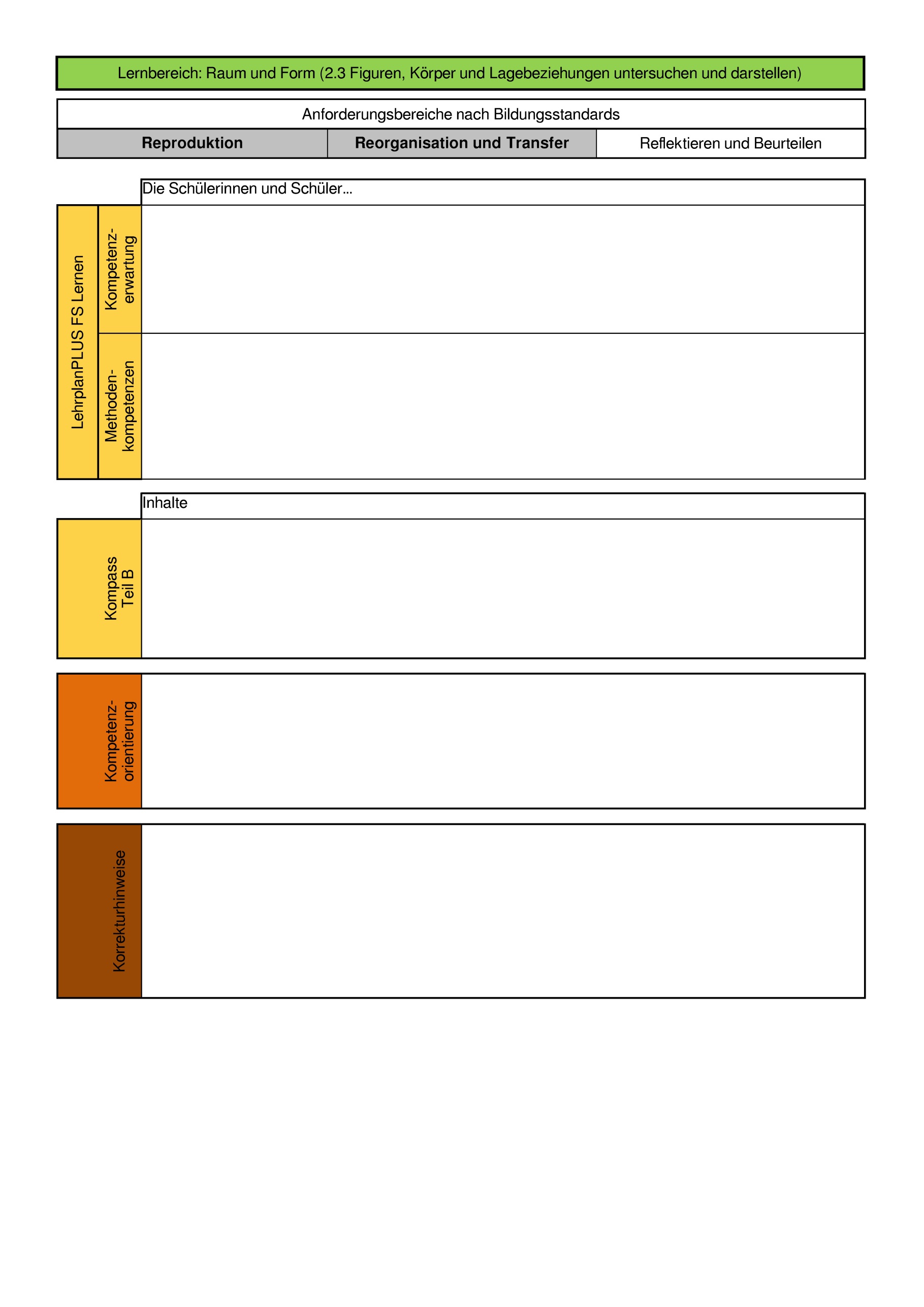 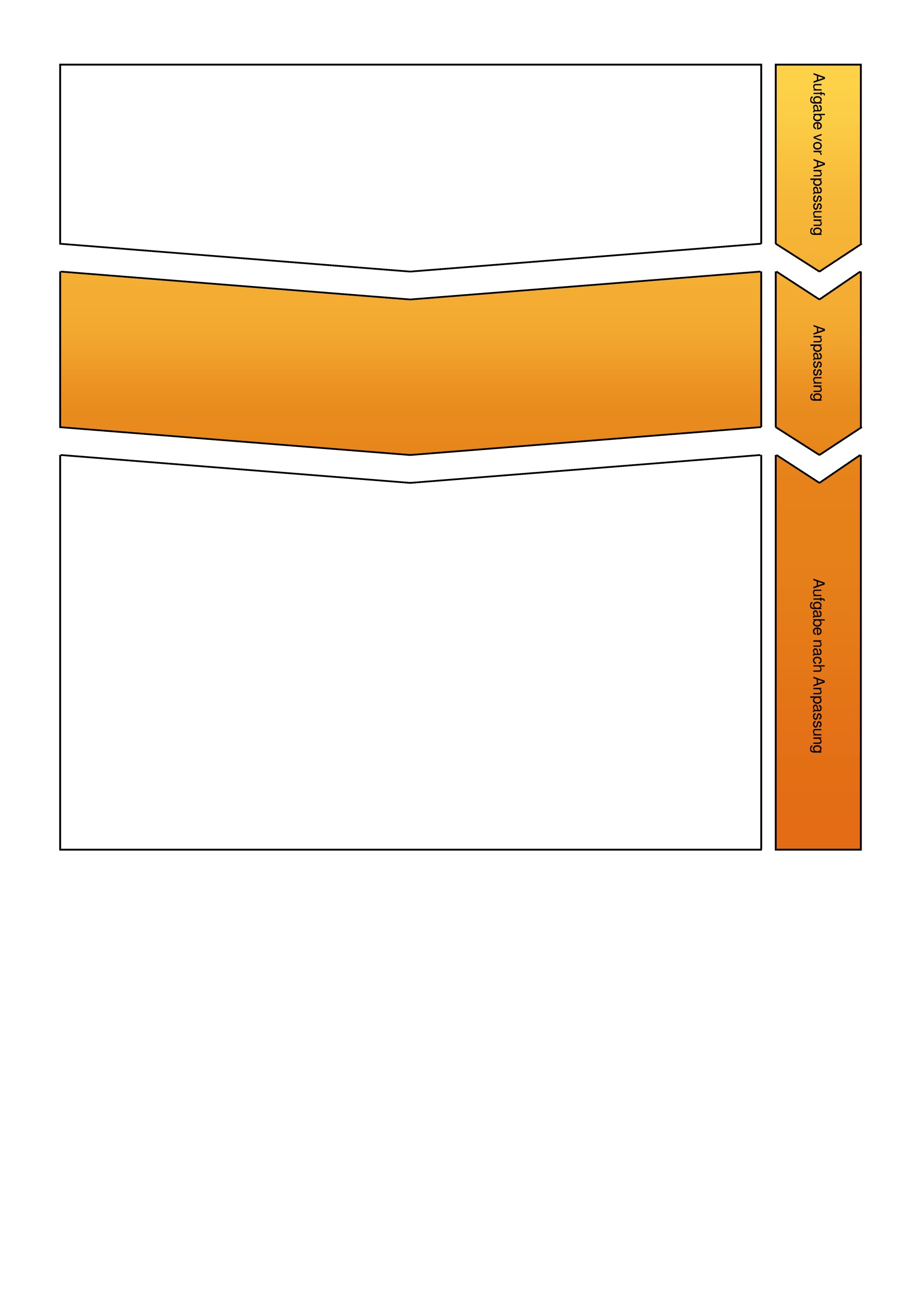 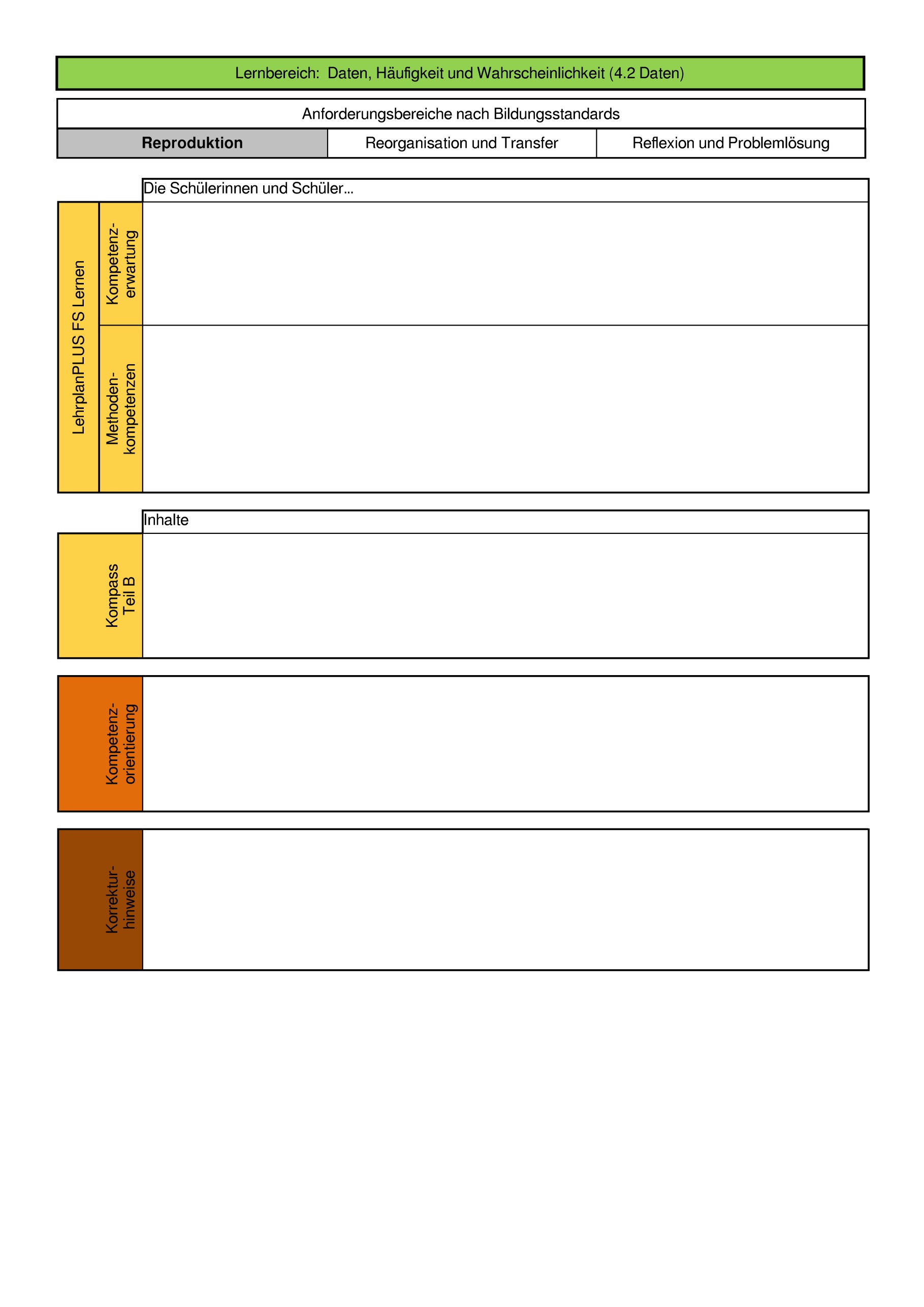 1. Rechne im Kopf.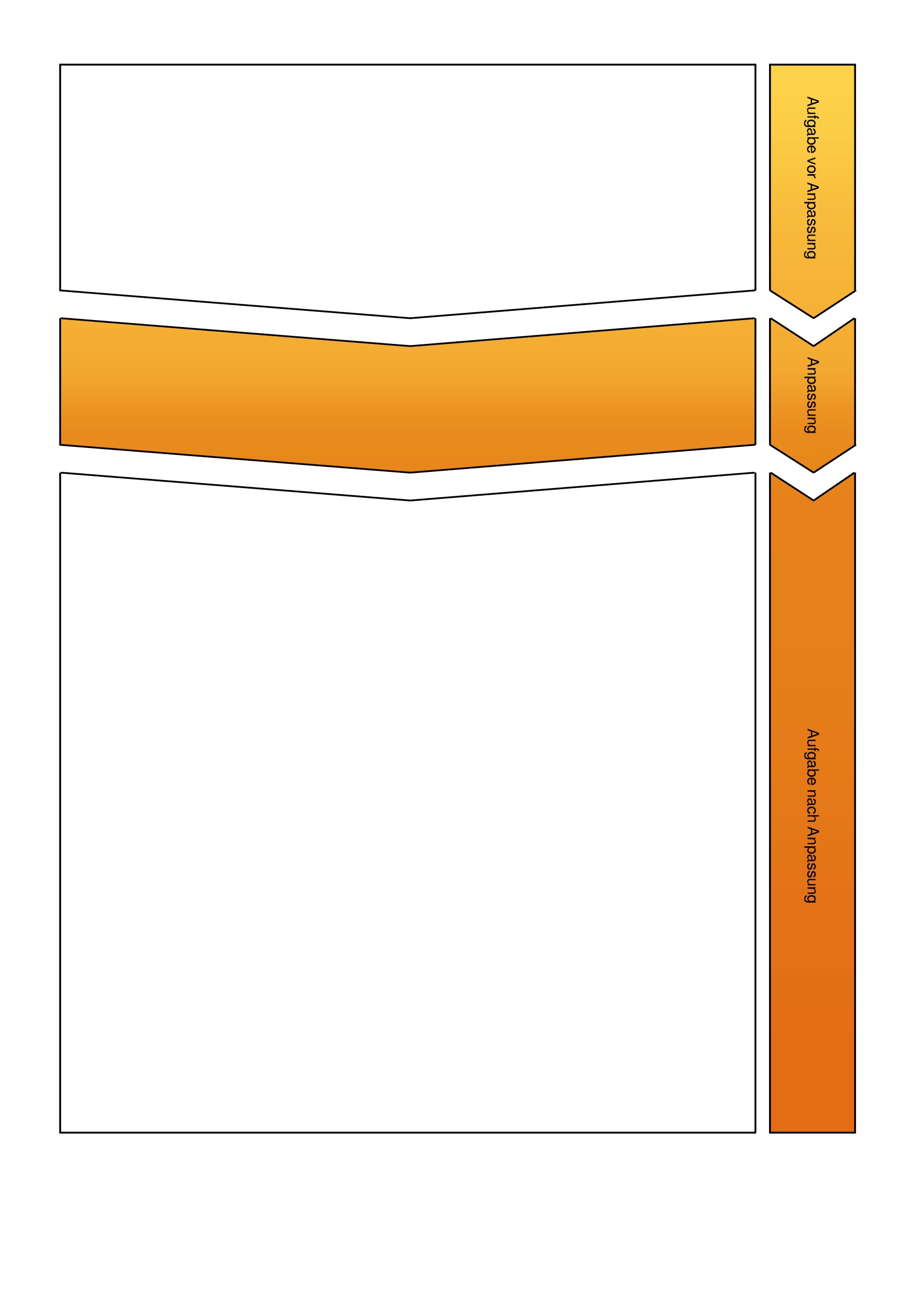 Nach Anpassung der Aufgabe wird neben der Anwendung der Grundrechenarten zusätzlich das Operationsverständnis der Schülerinnen und Schüler abgefragt, indem sie erkennen und kennzeichnen, welche unterschiedlichen Rechenwege zum selben Ergebnis führen (zwei Differenzierungsstufen).1. Welche Aufgabe führt zur unterstrichenen Zahl? Verbinde. Beachte das Beispiel (0).Möglichkeit 1:                                                          Möglichkeit 2:erkennen Zusammenhänge zwischen den erlernten Rechenoperationen und nutzen diese für vorteilhaftes Rechnen.wenden mathematische Kenntnisse, Fertigkeiten und Fähigkeiten bei der Bearbeitung von Problemstellungen an (5.2. Probleme lösen).Grundrechenarten (Kopfrechnen und schriftliche Rechenverfahren)Abfrage von Operationsverständnis in den Grundrechenartenverschiedene Anforderungsbereiche umfassendPunkte für jede richtige VerbindungBei der kompetenzorientierten Aufgabe stehen zwei unterschiedliche Schwierigkeitsstufen zur Auswahl:Links: jeder Aufgabe sind direkt zwei Alternativen gegenüberstellt.Rechts: den Aufgaben stehen eine Vielzahl von Alternativen gegenüber, aus denen (ohne weitere Hilfestellung) die passende Rechnung ausgewählt werden soll.1. Berechne das Ergebnis schriftlich.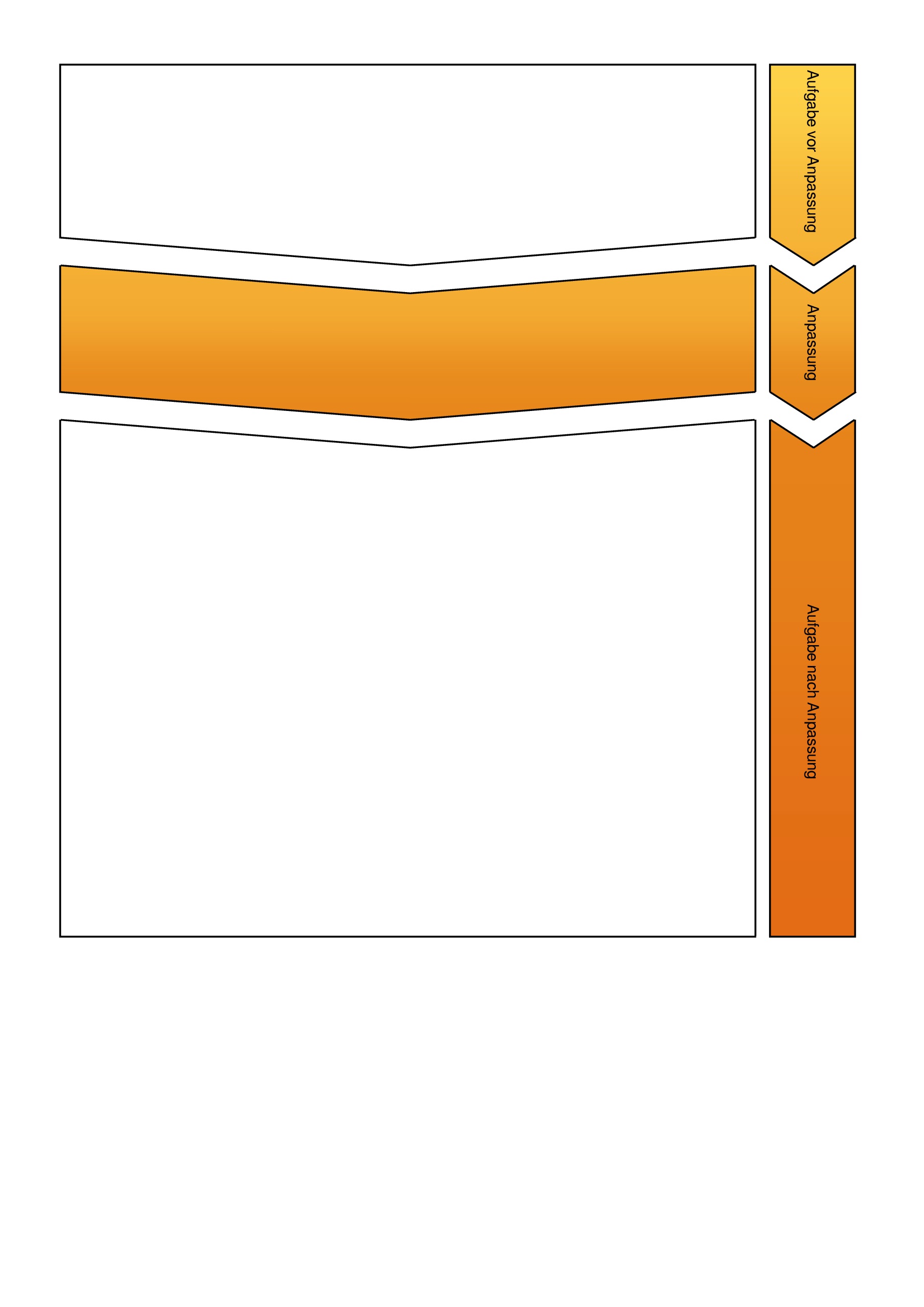 144 + 12 = ___144 − 12 = ___144 • 12 = ___144 : 12 = ___Die Aufgabe wird dahingehend angepasst, dass der Rechenaufgabe eine passende Rechengeschichte zugeordnet wird. Es wird keine Rechnung gefordert.1. Ordne die Rechnungen der passenden Rechengeschichte zu.lösen mit Unterstützung durch Veranschaulichung schriftliche Addition.erkennen Zusammenhänge zwischen den erlernten Rechenoperationen und nutzen diese für vorteilhaftes Rechnen.mathematisieren und lösen Sachprobleme aus der Lebens- und Berufswelt.verstehen und strukturieren einfache Sachprobleme aus der Lebenswelt, indem sie mathematische Gesetzmäßigkeiten und Beziehungen in der Lebenswelt erkennen (5.1. Modellieren).übersetzen ein Sachproblem in die Sprache der Mathematik und lösen es innermathematisch, z. B. durch Rechnen (5.1. Modellieren).lassen sich auf Forscheraufgaben und das Nachdenken über Sachprobleme ein und treffen dazu strukturierende Aussagen (5.2. Probleme lösen).wenden mathematische Kenntnisse, Fertigkeiten und Fähigkeiten bei der Bearbeitung von Problemstellungen an (5.2. Probleme lösen).Grundrechenarten (Kopfrechnen und schriftliche Rechenverfahren)Sachaufgaben aus lebenswelt- und berufsrelevanten BereichenLebenswelt- und AlltagsbezugDas Ergebnis wird bewertet, Kopfrechnen ist erlaubtPunkte für die richtige Zuordnung1. Löse die Sachaufgaben.a) Pro Jahr legt Jeremys Vater 50 000 km im LKW . 28 000 km davon ist er nur in Deutschland unterwegs. Wie viele Kilometer legt er im jährlich im Ausland ?b) Eine Gruppenreise kostet für 50 Personen insgesamt 25 000 Euro. Wie viel kostet die Reise pro Person? c) In der letztjährigen Saison hat er FC Ballsport 35 000 Dauerkarten verkauft. In dieser Saison waren es 28 000 Dauerkarten mehr. Wie viele Dauerkarten wurden in dieser Saison insgesamt verkauft?d) Im Stadion des FC Ballsport gibt es 4 Zuschauertribünen. Auf jeder haben 12 000 Zuschauer Platz. Wie viele Zuschauer haben im gesamten Stadion Platz?Nach Anpassung der Aufgabe wird das Operationsverständnis der Schülerinnen und Schüler abgefragt, indem sie eine vorgegebene Rechnung mit der passenden Rechengeschichte verbinden. Dazu ist es nötig, dass sie die hergestellten Verbindungen auf Plausibilität überprüfen. Anschließend wird eine Aufgabe berechnet.1a) Verbinde jede Aufgabe mit der dazugehörigen Rechengeschichte (A oder B).b) Berechne eine Aufgabe aus a).erkennen Zusammenhänge zwischen den erlernten Rechenoperationen und nutzen diese für vorteilhaftes Rechnen.mathematisieren und lösen Sachprobleme aus der Lebens– und Berufswelt.[…] formulieren Rechengeschichten und einfache Sachaufgaben zu Termen, Gleichungen und anderen Darstellungen (5.1 Modellieren).wenden mathematische Kenntnisse, Fertigkeiten und Fähigkeiten bei der Bearbeitung von Problemstellungen an (5.2. Probleme lösen).verstehen mathematische Fachbegriffe und Zeichen und setzen sie sachgerecht in den richtigen Zusammenhang ein (5.4 Kommunizieren und argumentieren).Grundrechenarten (Kopfrechnen und schriftliche Rechenverfahren)Abfrage von Operationsverständnis in den Grundrechenartenverschiedene Anforderungsbereiche umfassendAufgabe a)Punkte für jede richtige VerbindungAufgabe b)Punkte für das richtige Ergebnis1. Berechne die Prozentwerte.a) 50 % von 80 €b) 25 % von 50 €c) 30 % von 40 €Die angepasste Aufgabe ist in eine Situation aus der Lebenswelt der Schülerinnen und Schüler eingebettet. Die reine Berechnung von Prozentwerten wird ersetzt durch das Überprüfen vorgegebener Ergebnisse. Es muss überprüft werden, ob die Prozentwerte richtig berechnet wurden. Darüber hinaus müssen die Schülerinnen und Schüler ihre Entscheidung begründen.1. Zum Ende der Saison werden die Preise vieler Kleidungsstücke reduziert.Wurde der neue Preis richtig berechnet? Kreuze an und begründe deine Antwort.bauen handelnd Zahlverständnis und Schreibweise von Brüchen und Dezimalbrüchen auf, stellen handelnd Zahlbeziehungen zwischen ganzen Zahlen, Brüchen und Dezimalzahlen her und stellen sie dar. mathematisieren und lösen Sachprobleme aus der Lebens- und Berufswelt. besitzen Operationsverständnis für das Bruchrechnen und Dezimalbruchrechnen und stellen diese Operationen enaktiv, ikonisch und symbolisch dar.verstehen und strukturieren einfache Sachprobleme aus der Lebenswelt, indem sie mathematische Gesetzmäßigkeiten und Beziehungen in der Lebenswelt erkennen (5.1. Modellieren).vergleichen verschiedene Hypothesen, Lösungswege, Darstellungen und Ergebnisse miteinander, überprüfen diese kritisch und bewerten sie hinsichtlich ihrer Effizienz (5.5 Reflektieren).Rechnen mit Brüchen und Dezimalbrüchen Zweisatz, Dreisatz Umwandlung von Prozentwerten in echte Brüche und DezimalbrücheProzentaufgaben (Berechnung von Prozentwert)Lebens– und Alltagsweltbezugverschiedene Anforderungsbereiche umfassend verschiedene Rechenwege möglichPunkte für korrekte richtig/falsch-Entscheidung und die richtige Begründung (durch Rechnung oder Beschreibung)1. Berechne die Prozentwerte.a) 20 % von 300 Eurob) 5 % von 400 Euroc) 15 % von 400 Eurod) 20 % von 400 EuroIn der angepassten Aufgabe werden keine Prozentwerte berechnet. Stattdessen wird die Aufgabe in einen lebensbedeutsamen Zusammenhang gestellt. Anschließend vergleichen die Schülerinnen und Schüler einen Prozentwert mit weiteren Rechnungen und erklären, welche Rechnung das selbe Ergebnis hat. Die Erklärung kann durch Rechnung oder schriftlich erfolgen.1. Tom möchte sich ein Fahrrad kaufen. Er findet eins im Angebot und möchte berechnen, wie viel Geld er sich spart:Welche der aufgeführten Aufgaben hat das gleiche Ergebnis wie 30% von 200 Euro?Kreuze an und erkläre, wie du zu deiner Entscheidung kommst.bauen handelnd Zahlverständnis und Schreibweise von Brüchen und Dezimalbrüchen auf, stellen handelnd Zahlbeziehungen zwischen ganzen Zahlen, Brüchen und Dezimalzahlen her und stellen sie dar. mathematisieren und lösen Sachprobleme aus der Lebens- und Berufswelt. besitzen Operationsverständnis für das Bruchrechnen und Dezimalbruchrechnen und stellen diese Operationen enaktiv, ikonisch und symbolisch dar.verstehen und strukturieren einfache Sachprobleme aus der Lebenswelt, indem sie mathematische Gesetzmäßigkeiten und Beziehungen in der Lebenswelt erkennen (5.1. Modellieren).vergleichen verschiedene Hypothesen, Lösungswege, Darstellungen und Ergebnisse miteinander, überprüfen diese kritisch und bewerten sie hinsichtlich ihrer Effizienz (5.5 Reflektieren).Rechnen mit Brüchen und Dezimalbrüchen Zweisatz, Dreisatz Umwandlung von Prozentwerten in echte Brüche und DezimalbrücheProzentaufgaben (Berechnung von Prozentwert)verschiedene Anforderungsbereiche umfassend verschiedene LösungsmöglichkeitenLebens– und Alltagsweltbezugkeine schriftliche Rechnung erforderlichPunkte für das Erkennen der richtigen LösungPunkte für eine passende Begründung (Rechnung oder schriftliche Begründung)1. Berechne im Kopf.534 + 59 =                                                                      187 − 88 = 299 + 9999 =                                                                  89 + 89 + 89 + 89 =78 − 19 =                                                                         400 − 299 =1287 − 8 =                                                                       1287 − 8 =Nach Anpassung der Aufgabe machen die Schülerinnen und Schülern zusätzlich zur Berechnung der Kopfrechenaufgaben deutlich, mit Hilfe welcher Rechenstrategie sie zu ihrem Ergebnis gelangt sind.1. Löse die Aufgaben im Kopf und schreibe deine Rechenstrategie auf.erkennen Zusammenhänge zwischen den erlernten Rechenoperationen und nutzen diese für vorteilhaftes Rechnen.wenden mathematische Kenntnisse, Fertigkeiten und Fähigkeiten bei der Bearbeitung von Problemstellungen an (5.2. Probleme lösen).Grundrechenarten (Kopfrechnen und schriftliche Rechenverfahren)Abfrage von Operationsverständnis in den Grundrechenartenverschiedene Anforderungsbereiche umfassendPunkte für jede richtige LösungPunkte für jede nachvollziehbare und richtige Beschreibung der RechenstrategieBeispiele für Strategien:534 + 59 = 534 + 60 – 1 oder „Ich rechne erst 534 + 60 und ziehe dann wieder 1 ab.“400 – 299 = 400 – 300 + 1 oder „Ich rechne erst 400 - 300 und rechne dann wieder 1 dazu.“89 + 89 + 89 + 89 = 90 + 90 +90 +90 – 4 oder „Ich rechne 4 mal 90 und ziehe dann wieder 4 ab.“1. Einkauf im Supermarkta) Du kaufst ein Putenschnitzel für 1,99 €, 200 g Lachs für 7,12 €, eine Packung Desinfektionsmittel für 4,25 € und eine Packung Chips für 1,99 €. Berechne die Summe deines Einkaufs.b) Du bezahlst mit einem 20-Euro-Schein. Wie viel Geld bekommst du ?In der angepassten Aufgabe wird mit Einführung des Kassenbons neben dem Lebensweltbezug auch auf die Kompetenz des Verwendens von Darstellungen und des mathematisch Argumentierens abgefragt. Die Schülerinnen und Schüler müssen zunächst die für die Rechnung wichtigen Zahlen erkennen, dann das Restgeld berechnen und im Anschluss begründen, ob sie das Rückgeld korrekt erhalten haben.1. Einkauf im Supermarkta) Lies den Einkaufszettel und berechne die Summe des Einkaufs.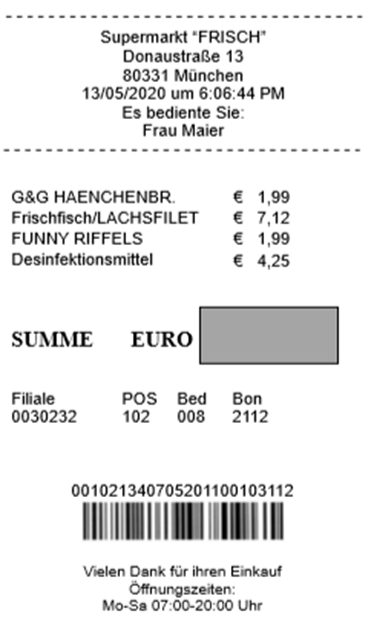 b) Du bezahlst mit einem 20€ Schein. Der Kassierer gibt dir 5,65 € . Stimmt das?lösen mit Unterstützung durch Veranschaulichung und Arbeitsmittel halbschriftliche Rechenverfahren und schriftliche Addition, Subtraktion, Multiplikation und Division mit einstelligem Divisor sowie Bruch- und Dezimalbruchrechnungen.mathematisieren und lösen Sachprobleme aus der Lebens- und Berufswelt.übersetzen ein Sachproblem in die Sprache der Mathematik und lösen es innermathematisch, z. B. durch Rechnen oder Messen (5.1. Modellieren).beziehen die gefundene mathematische Lösung auf das ursprüngliche Sachproblem in der Lebenswelt und bewerten sie (5.1. Modellieren).verstehen und strukturieren einfache Sachprobleme aus der Lebenswelt, indem sie mathematische Gesetzmäßigkeiten und Beziehungen in der Lebenswelt erkennen (5.1 Modellieren).übersetzen ein Sachproblem in die Sprache der Mathematik und lösen es innermathematisch, z. B. durch Rechnen (5.1 Modellieren).Grundrechenarten (Kopfrechnen und schriftliche Rechenverfahren)Rechnen mit Brüchen und DezimalbrüchenSachaufgaben aus lebenswelt- und berufsrelevanten BereichenLebenswelt- und Alltagsbezug (Realitätsbezug) Kopfrechnen ist erlaubtVerschiedene Anforderungsbereiche umfassendAufgabe a)Punkte für das richtige ErgebnisAufgabe b)Keine Bewertung des RechenwegsPunkte für die richtige BegründungBerücksichtigung von Folgefehlern (aus a)1. Rechne schnell im Kopf:4,50 € + 3,50 € =_________4,50 € + 2,40 € = _________1,20 € + 1,20 € + 0,50 € =_________1,20 € + 1,20 € + 0,50 € + 0,50 € =_________1,20 € + 1,20 € + 1,20 € + 0,50 € + 0,50 € + 3,50 € = _________Die angepasste Aufgabe stellt einen Bezug zu einer Alltagssituation her, in der die Bedeutung der Kopfrechenfähigkeit hervorgehoben wird. Der Inhalt der Sachsituation wird verständlich und alltagsorientiert formuliert.1. Während der Sommerferien arbeitest du in einer Eisdiele. Rechne im Kopf.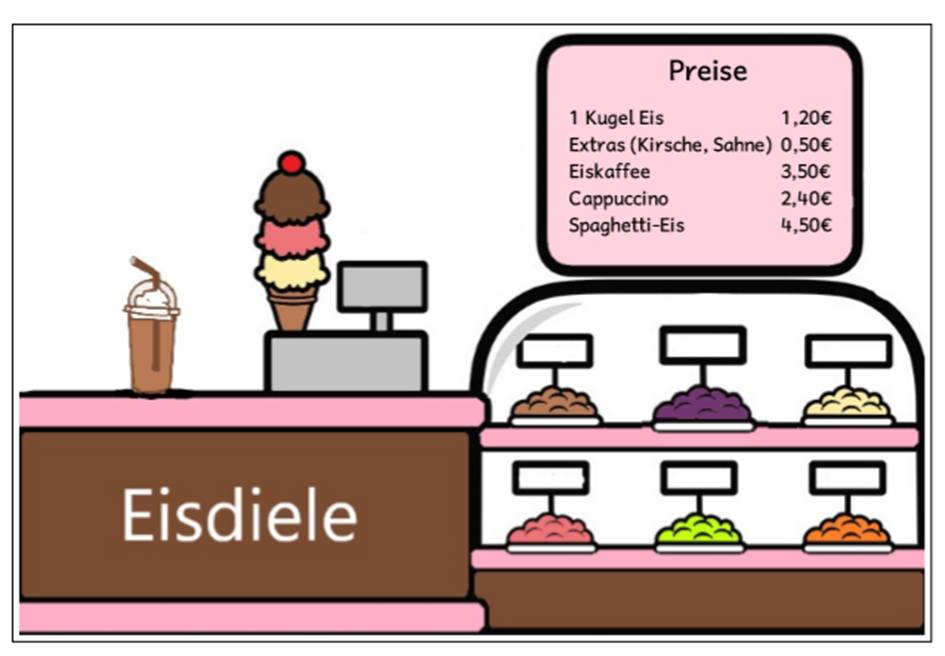 Wie viel kostet …a) ein Spaghetti-Eis und ein Eiskaffee? b) ein Spaghetti-Eis und ein Cappuccino? c) ein Eis mit 2 Kugeln und Sahne? d) ein Eis mit 2 Kugeln, Kirschen und Sahne? e) ein Eis mit 3 Kugeln, Kirsche und ein Eiskaffee mit Sahne?lösen mit Unterstützung durch Veranschaulichung schriftliche Addition.erkennen Zusammenhänge zwischen den erlernten Rechenoperationen und nutzen diese für vorteilhaftes Rechnen.mathematisieren und lösen Sachprobleme aus der Lebens- und Berufswelt.übersetzen ein Sachproblem in die Sprache der Mathematik und lösen es innermathematisch, z. B. durch Rechnen (5.1. Modellieren).wenden mathematische Kenntnisse, Fertigkeiten und Fähigkeiten bei der Bearbeitung von Problemstellungen an (5.2 Probleme lösen).setzen eingeführtes Anschauungsmaterial gezielt ein (5.3 Darstellungen nutzen).Grundrechenarten (Kopfrechnen und schriftliche Rechenverfahren)Rechnen mit Brüchen und DezimalbrüchenSachaufgaben aus lebenswelt- und berufsrelevanten BereichenStrategien zum vorteilhaften RechnenLebenswelt- und Alltagsbezugmaterialgeleitetes ArbeitenBewertung des Ergebnisses, nicht des Rechenwegesjeweils Punkte für das richtige Ergebnis1 Schreibe die Bruchzahl auf.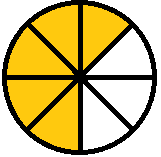 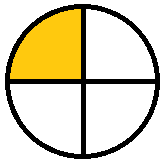 a)                                                    b)                                            c)d)2. Addiere die Brüche und wandle wenn möglich um.a) b) c) Die angepasste Aufgabe greift Alltagserfahrungen der Schülerinnen und Schüler auf, indem sie in einer Alltagssituation Brüche erkennen und deuten. Die Lösung beider Aufgaben wird durch eine Rechnung oder durch eine Zeichnung getätigt.1. Am Ende des Schuljahres bleibt in der Kasse der Klasse 9a Geld übrig. Die Klasse bestellt sich Pizza.a) Lilly, Merve und Anton teilen sich eine Pizza. Lilly isst  von der Pizza . Merve schafft . Anton isst  Pizza.Lilly sagt: „Wir drei haben die ganze Pizza aufgegessen.“Stimmt das? Begründe deine Antwort!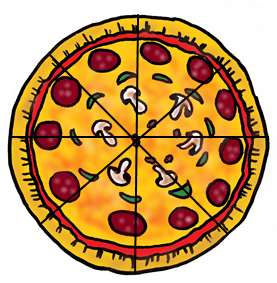 b) Anton behauptet: „Wenn ich noch  Pizza gegessen hätte, hätte ich mehr als eine ganze Pizza alleine gegessen.“Stimmt das? Begründe deine Antwort!bauen handelnd Zahlverständnis und Schreibweise von Brüchen und Dezimalbrüchen auf...besitzen Operationsverständnis für das Bruchrechnen und Dezimalbruchrechnen und stellen diese Operationen enaktiv, ikonisch und symbolisch dar.lösen mit Unterstützung durch Veranschaulichung Bruchrechnungen.erkennen Zusammenhänge zwischen den erlernten Rechenoperationen und nutzen diese für vorteilhaftes Rechnen.mathematisieren und lösen Sachprobleme aus der Lebens- und Berufswelt.übersetzen ein Sachproblem in die Sprache der Mathematik und lösen es innermathematisch, z. B. durch Rechnen (5.1. Modellieren)wenden mathematische Kenntnisse, Fertigkeiten und Fähigkeiten bei der Bearbeitung von Problemstellungen an (5.2 Probleme lösen).setzen eingeführtes Anschauungsmaterial gezielt ein (5.3 Darstellungen nutzen).verknüpfen die drei Abstraktionsebenen enaktiv, ikonisch und symbolisch miteinander und übersetzen flexibel von einer in die andere (5.3 Darstellungen nutzen).echte Brüche und unechte Brüche (gemischte Zahlen)Grundrechenarten (Kopfrechnen und schriftliche Rechenverfahren)Rechnen mit Brüchen und DezimalbrüchenSachaufgaben aus lebenswelt- und berufsrelevanten BereichenLebenswelt- und AlltagsbezugOffene Aufgabenstellungmaterialgeleitetes Arbeitenfordert mathematische Begründung, nicht zwingend eine RechnungAufgabe a)Punkte für eine nachvollziehbare und korrekte Begründung, rechnerisch oder zeichnerisch, z. B. +   +  =   ODERAufgabe b)Punkte für eine nachvollziehbare und korrekte Begründung, rechnerisch oder zeichnerisch, z. B.  +  =   ODER1. Anna möchte sich für die Abschlussfeier ein neues Kleid kaufen. Es ist um 20 % reduziert und kostet jetzt nur noch 135 €. Berechne der Grundwert des Kleides.Die angepasste Aufgabe enthält eine Grafik mit wichtigen Angaben zur Aufgabe, dadurch müssen die Schülerinnen und Schüler dieser Daten entnehmen und gleichzeitig wird die Aufgabenstellung verkürzt. Zunächst werden in den Teilaufgaben a und b keine Berechnungen durchgeführt, stattdessen wir mathematisch argumentiert. Erst in Teilaufgabe c wird eine Berechnung gefordert.1. Anna möchte sich für die Abschlussfeier dieses neue Kleid kaufen.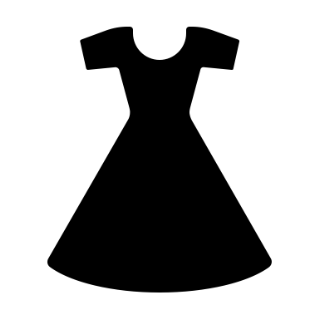 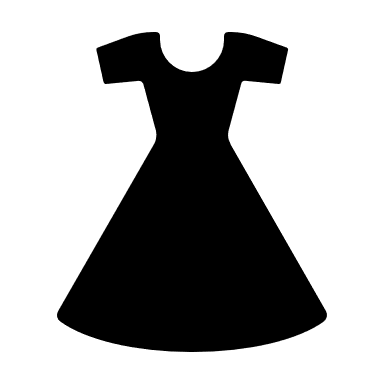 a) Entscheide, welche der folgenden Aussagen richtig (r) und falsch (f) sind. Kreuze an!b) Entscheide dich für eine der Aussagen und begründe, warum sie falsch oder richtig ist.c) Anna will ihre Mutter davon überzeugen, das Kleid zu kaufen. Sie möchte deshalb ausrechnen, wie viel sie im Vergleich zum ursprünglichen Preis spart. Hilf ihr dabei und berechne die Ersparnis!erkennen Zusammenhänge zwischen den erlernten Rechenoperationen und nutzen diese für vorteilhaftes Rechnen.mathematisieren und lösen Sachprobleme aus der Lebens- und Berufswelt.verstehen und strukturieren einfache Sachprobleme aus der Lebenswelt, indem sie mathematische Gesetzmäßigkeiten und Beziehungen in der Lebenswelt erkennen (5.1. Modellieren).übersetzen ein Sachproblem in die Sprache der Mathematik und lösen es innermathematisch, z. B. durch Rechnen (5.1 Modellieren).wenden mathematische Kenntnisse, Fertigkeiten und Fähigkeiten bei der Bearbeitung von Problemstellungen an (5.2 Probleme lösen).setzen eingeführtes Anschauungsmaterial gezielt ein (5.3 Darstellungen nutzen).Grundrechenarten (Kopfrechnen und schriftliche Rechenverfahren)Rechnen mit Brüchen und DezimalbrüchenSachaufgaben aus lebenswelt- und berufsrelevanten BereichenLebenswelt- und Alltagsbezugeigene Begründungen für Rechenwege und Lösungsmöglichkeitenmathematisch modellieren und argumentierenverschiedene Anforderungsbereiche umfassendAufgabe a)Punkte für die Angabe der richtigen AussageAufgabe b)Punkte für eine nachvollziehbare mathematische ErklärungAufgabe c)Punkte für das richtige Ergebnis1. Manuel arbeitet jeden Tag 6 Stunden in einem Supermarkt. Die Hälfte der Zeit überprüft er die Regale und bestellt neue Ware, seiner Arbeitszeit berät er Kunden. Den Rest der Zeit darf er Kunden kassieren.a) Wie viele Stunden überprüft er Regale und bestellt neue Waren? Berechne!b) Wie viele Stunden telefoniert er mit Kunden? Berechne!c) Wie viele Stunden kassiert er Kunden? Berechne!Die angepasste Aufgabe wird aus der Sicht eines Schülers erzählt. Das Augenmerk liegt auf der Darstellung der Brüche und nicht auf der Berechnung eines Anteils. Dieser wird erst in Teilaufgabe b berechnet.1. Manuel schreibt in seinem Praktikumsbericht:„Jeden Tag arbeite ich 6 Stunden. Die Hälfte der Zeit überprüfe ich die Regale und bestelle neue Waren,  meiner Arbeitszeit berate ich Kunden. Den Rest der Zeit sitze ich an der Kasse und darf kassieren.“a) Male die Anteile in der Grafik an. Benutze die angegebenen Farben.Blau: Regale überprüfen und neue Waren bestellenOrange: Kunden beratenGelb: Kunden kassierenb) Manuel behauptet: „Eine Stunde am Tag darf ich kassieren.“ Stimmt das? Begründe!bauen handelnd Zahlverständnis und Schreibweise von Brüchen und Dezimalbrüchen auf, stellen handelnd Zahlbeziehungen zwischen ganzen Zahlen, Brüchen und Dezimalbrüchen her und stellen sie dar.setzen bei den schriftlichen Rechenverfahren und dem Rechnen mit Brüchen und Dezimalbrüchen das kleine Einspluseins und Einmaleins ein und lösen einfache Rechenoperationen mit großen Zahlen im Kopf.mathematisieren und lösen Sachprobleme aus der Lebens- und Berufswelt.übersetzen ein Sachproblem in die Sprache der Mathematik und lösen es innermathematisch, z. B. durch Rechnen (5.1. Modellieren).wenden mathematische Kenntnisse, Fertigkeiten und Fähigkeiten bei der Bearbeitung von Problemstellungen an (5.2 Probleme lösen).wählen aus und nutzen beim Bearbeiten mathematischer Probleme die geeignete Darstellung aus bekannten Darstellungsformen und entwickeln gemeinsam neue Varianten (5.3 Darstellungen nutzen).hinterfragen mathematische Aussagen und prüfen sie auf Korrektheit und Plausibilität (5.5 Reflektieren).echte Brüche und unechte Brüche (gemischte Zahlen)Grundrechenarten (Kopfrechnen und schriftliche Rechenverfahren)Rechnen mit Brüchen und DezimalbrüchenSachaufgaben aus lebenswelt- und berufsrelevanten BereichenLebenswelt- und AlltagsbezugVerschiedene Anforderungsbereiche umfassendmaterialgeleitetes ArbeitenAufgabe a)Punkte für die korrekte zeitliche Darstellung der TätigkeitenAufgabe b)Punkte für eine nachvollziehbare Begründung (Bezug auf Aufgabe a oder rechnerisch)1. Du gehst Einkaufen. Deine Mutter gibt dir eine Einkaufsliste mit: 2 Packungen Eier, 4 Packungen Milch, 3 Packungen Spaghetti und eine Baguette. Berechne die Summe deines Einkaufs.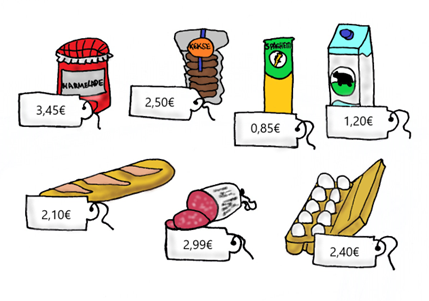 Die angepasste Aufgabe überprüft, ob die Schülerinnen und Schüler mit Rechnungen flexibel und realistisch umgehen und so Kopfrechenaufgaben richtig lösen können. Die Schülerinnen und Schüler überschlagen und überlegen, ob dieser Teil im Ganzen enthalten ist. Es muss kein exaktes Ergebnis berechnet werden.1. Du gehst Einkaufen. Deine Mutter gibt dir eine Einkaufsliste und einen 20-Euro-Schein mit:2 Packungen Eier, 4 Packungen Milch, 3 Packungen Spaghetti und eine Baguette.Schätze, wie viel Geld deine Einkäufe kosten und beantworte, ob dir das Geld reicht.runden Zahlen, schätzen Zahlenwerte und überschlagen Ergebnisse.mathematisieren und lösen Sachprobleme aus der Lebens- und Berufswelt.übersetzen ein Sachproblem in die Sprache der Mathematik und lösen es innermathematisch, z. B. durch Rechnen oder Messen (5.1. Modellieren).beziehen die gefundene mathematische Lösung auf das ursprüngliche Sachproblem in der Lebenswelt und bewerten sie (5.1. Modellieren).lassen sich auf Forscheraufgaben und das Nachdenken über Sachprobleme ein und treffen dazu strukturierende Aussagen (5.2. Probleme lösen).wenden mathematische Kenntnisse, Fertigkeiten und Fähigkeiten bei der Bearbeitung von Problemstellungen an (5.2. Probleme lösen).Grundrechenarten (Kopfrechnen und schriftliche Rechenverfahren)Rechnen mit Brüchen und DezimalbrüchenSachaufgaben aus lebenswelt- und berufsrelevanten BereichenLebenswelt- und Alltagsbezug (Realitätsbezug) halboffene AufgabenstellungDas Ergebnis wird bewertetKopfrechnen ist erlaubtVerschiedene Anforderungsbereiche umfassendPunkte für das richtige Ergebnis (zwischen 13,00€ und 15,00€)Keine Bewertung des Rechenwegs1. Berechne.a) Ein Teich kann mit einer Pumpe in zehn Stunden leer gepumpt werden. Wie lange brauchte die Pumpe für zwei Teiche?b) Eine Packung Quark kostet 0,45 Euro. Wie viel kosten vier Packungen?c) Ein Bagger braucht sechs Stunden, um eine Baugrube auszuheben.Wie lange brauchen zwei Bagger?In der angepassten Aufgabe berechnen die Schülerinnen und Schüler nicht mehr, sondern überprüfen Aussagen zu Aspekten aus ihrer Lebenswelt mit Hilfe ihres Operationsverständnisses auf Plausibilität.Darüber hinaus sollen sie ihre Antworten begründen. Dies kann mit Hilfe einer Berechnung oder durch eine Erklärung geschehen.1. Kreuze an, ob die Aussagen richtig oder falsch sind. Begründe dann deine Antwort.zeigen durch Handeln, Überlegen und Überprüfen proportionale und umgekehrt proportionale Zusammenhänge auf und stellen sie dar.ordnen mithilfe des Zweisatzes und des Dreisatzes Zahlen und Größen proportional und umgekehrt proportional zu und stellen diese regelgeleitet dar.mathematisieren und lösen Sachprobleme aus der Lebens– und Berufswelt.verstehen und strukturieren einfache Sachprobleme aus der Lebenswelt, indem sie mathematische Gesetzmäßigkeiten und Beziehungen in der Lebenswelt erkennen (5.1. Modellieren).hinterfragen mathematische Aussagen und prüfen sie auf Korrektheit und Plausibilität (5.5 Reflektieren).Rechnen mit Brüchen und Dezimalbrüchen Zweisatz, DreisatzLebens– und AlltagsweltbezugAbfrage von Operationsverständnismathematisch argumentierenPunkte für die korrekte Lösungweitere Punkte für die korrekte Begründung1. Berechne die fehlenden Preise.In der angepassten Aufgabe wird die Berechnung der Preise mit einer Alltagssituation verknüpft. Dadurch wird ein Lebensweltbezug für die Schülerinnen und Schüler hergestellt. Zusätzlich wird durch die Veränderung der Aufgabenstellung ein höheres Anforderungsniveau erreicht.1. Eintrittspreise im FreibadIm Freibad gelten unterschiedliche Preise für Kinder und Erwachsene.Zwei Kinder bezahlen zusammen 5 Euro.Zwei Erwachsene und zwei Kinder bezahlen zusammen 12 Euro.Berechne jeweils den Eintrittspreis pro Erwachsenem und Kind.zeigen durch Handeln, Überlegen und Überprüfen proportionale und umgekehrt proportionale Zusammenhänge auf und stellen sie dar.ordnen mithilfe des Zweisatzes und des Dreisatzes Zahlen und Größen proportional und umgekehrt proportional zu und stellen diese regelgeleitet dar.mathematisieren und lösen Sachprobleme aus der Lebens– und Berufswelt.verstehen und strukturieren einfache Sachprobleme aus der Lebenswelt, indem sie mathematische Gesetzmäßigkeiten und Beziehungen in der Lebenswelt erkennen (5.1. Modellieren).übersetzen ein Sachproblem in die Sprache der Mathematik und lösen es innermathematisch (5.1. Modellieren).Rechnen mit Brüchen und Dezimalbrüchen Zweisatz, DreisatzLebens– und AlltagsweltbezugAbfrage von OperationsverständnisPunkte pro korrekt berechnetem Eintrittspreis                                                 ———————————Die Schülerinnen und Schüler stellen sich in ihrer Vorstellung den Bau unterschiedlicher Netze zu einem Würfel vor und entscheiden, welches tatsächlich zu einem Würfel gefaltet werden kann.1. Welches der drei Netze kann zu einem Würfel zusammengebaut werden? Kreuze an.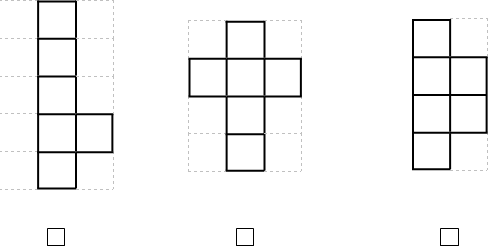 erkennen räumliche Beziehungen aus verschiedenen Perspektiven, stellen sich diese verinnerlicht vor und beschreiben sie sachgerecht. lösen Aufgaben zum mentalen Operieren mithilfe von Veranschaulichungen.setzen eingeführtes Anschauungsmaterial gezielt ein (5.3 Darstellungen nutzen).Körpernetzematerialgeleitetes Arbeitenmentales operierenPunkte für das Erkennen des korrekten Würfelnetzes                                                 ———————————Die Schülerinnen und Schüler stellen sich in ihrer Vorstellung einen Körper vor und betrachten ihn in ihrer Vorstellung aus einer anderen Perspektive.1. Auf eine Palette sollen Kartons gestapelt werden. Auf die Palette passen insgesamt 27 Kartons.a) Wie viele Kartons passen noch auf die Palette?b) Welche Ansicht stimmt, wenn du von rechts auf die Palette schaust? Kreuze an.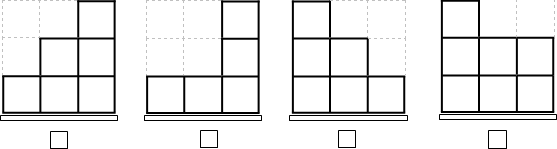 erkennen räumliche Beziehungen aus verschiedenen Perspektiven, stellen sich diese verinnerlicht vor und beschreiben sie sachgerecht. lösen Aufgaben zum mentalen Operieren mithilfe von Veranschaulichungen.verstehen und strukturieren einfache Sachprobleme aus der Lebenswelt, indem sie mathematische Gesetzmäßigkeiten und Beziehungen in der Lebenswelt erkennen, relevante Informationen aus Handlungen, Darstellungen und Sachtexten aus der Lebenswelt entnehmen, Rechengeschichten und einfache Sachaufgaben zu Termen, Gleichungen und anderen Darstellungen formulieren (5.1 Modellieren)übersetzen ein Sachproblem in die Sprache der Mathematik und lösen es innermathematisch, z. B. durch Rechnen oder Messen (5.1 Modellieren)setzen eingeführtes Anschauungsmaterial gezielt ein (5.3 Darstellungen nutzen).Körpernetzematerialgeleitetes Arbeitenmentales operierenAufgabe a)Punkte für die Angabe der korrekten AnzahlAufgabe b)Punkte für das Erkennen der korrekten Ansicht1. Winkela) Zeichne jeweils einen spitzen, einen stumpfen und einen rechten Winkel. Denke an den Winkelbogen!b) Miss die Größe der Winkel und schreibe sie auf.Die Abbildungen in der angepassten Aufgabe zeigen Winkel im Alltag, die die Schülerinnen und Schüler entdecken, erkennen und benennen sollen. Somit beweisen sie, dass sie Eigenschaften von Winkeln wahrnehmen, vergleichen und kategorisieren können (spitz, stumpf, rechtwinklig).1. Winkela) Suche im Bild drei verschiedene Arten von Winkeln (z. B. spitzer, stumpfer und rechter Winkel) und markiere sie mit verschiedenen Farben.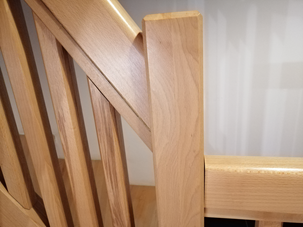 b) Miss die Winkel und schreibe sie mit Namen auf.orientieren sich real und mental in einem Raum der Lebenswelt.erkennen Geraden, Winkel, Flächen und Körper in der Lebens- und Berufswelt und beschreiben sie mit Fachbegriffen.zeichnen parallele und senkrechte Geraden, Winkel und Flächen freihändig, mit Zeichengeräten und im Koordinatensystem.wenden mathematische Kenntnisse, Fertigkeiten und Fähigkeiten bei der Bearbeitung von Problemstellungen an (5.2 Probleme lösen).setzen eingeführtes Anschauungsmaterial gezielt ein (5.3 Darstellungen nutzen).Skizzen, (Bau-)Pläne und LandkartenWinkel (rechter, spitzer, stumpfer Winkel), GradeinteilungLebenswelt- und Alltagsbezug (Realitätsbezug)materialgeleitetes ArbeitenAufgabe a)Punkte für jede korrekte Markierung einer WinkelartAufgabe b)Punkte für das genaue Messen und das korrekte benennen der Winkel1. Leon darf für seine Kaninchen im Garten ein Gehege bauen. Er hat dafür im Garten von seinen Eltern ein kleines Stück Freifläche erhalten: 3m lang und 1,5m breit.a) Zeichne eine Skizze mit den Maßen.b) Berechne die Größe des Geheges.Die angepasste Aufgabe wird offen gestaltet, indem nur die Größe des Geheges vorgegeben wird, aber nicht die Form. Die Schülerinnen und Schüler planen das Gehege in der Teilaufgabe a) selbst. Da die Fläche nun selbst gewählt wird, muss nun in Teilaufgabe b) der Umfang berechnet werden.1. Leon darf für seine Kaninchen im Garten ein Gehege bauen. Dieses darf er selbst planen. Um zwei Kaninchen artgerecht zu halten, benötigen sie mindestens 4 m² Freifläche.a) Erstelle eine Skizze für ein passendes Gehege und beschrifte die Seiten mit geeigneten Maßen.b) Für den Zaun möchte Leon Kaninchendraht benutzen. Wie viele m muss er davon kaufen?wenden räumliches Vorstellungsvermögen beim Lösen lebenswelt–  und berufsrelevanter Aufgabenstellung an.zeichnen parallele und senkrechte Geraden, Winkel und Flächen freihändig, mit Zeichengeräten und im Koordinatensystem.stellen Umfang und Inhalt von Flächen anschauungsgebunden fest, vergleichen und berechnen diese.lassen sich auf Forscheraufgaben und das Nachdenken über Sachprobleme ein und treffen dazu strukturierte Aussagen (5.2 Probleme lösen).wenden mathematische Kenntnisse, Fertigkeiten und Fähigkeiten bei der Bearbeitung von Problemstellungen an (5.2 Probleme lösen).wählen aus und nutzen beim Bearbeiten mathematischer Probleme die geeignete Darstellung aus bekannten Darstellungsformen (5.3 Darstellungen nutzen).Skizzen, PläneZeichnen und Herstellen von FlächenLebens– und Alltagsweltbezughalboffene Fragestellungprozessbezogene Kompetenzen finden Anwendung: Modellieren, Probleme lösen, KommunizierenAufgabe a)Punkte für Skizze, Skizzenbeschriftung und sinnvolle PlanungAufgabe b)Punkte für die korrekte Umfangsberechnung inkl. Maßeinheiten1. Wandle in die angegebenen Maßeinheiten um.In der angepassten Aufgabe entscheiden die Schülerinnen und Schüler zunächst, welche der zur Auswahl stehenden Maßeinheiten besser zu den Objekten aus ihrer Lebenswelt passt. Ihre Entscheidung begründen sie im Anschluss. Dies kann in Form einer Berechnung oder einer Erklärung stattfinden, so dass verschiedene Lösungen möglich sind.1. Welche Maßeinheit passt besser? Kreuze an und begründe deine Entscheidung.beschreiben Repräsentanten für lebens- und berufsrelevante Größenbereiche und nutzen dabei Stützpunktvorstellungen.schätzen realistisch verschiedene Größen aus der Lebens- und Berufswelt.verstehen und strukturieren einfache Sachprobleme aus der Lebenswelt, indem sie mathematische Gesetzmäßigkeiten und Beziehungen in der Lebenswelt erkennen (5.1. Modellieren).wenden symbolische, formale und technische Elemente der Mathematik an, z. B. Rechenzeichen, Rechenregeln wie Punkt-vor-Strich, schriftliche Normalverfahren, Einheiten, Formeln (5.3 Darstellungen verwenden).beschreiben und begründen Beobachtungen und mathematische Zusammenhänge, geben eigene Vorgehensweisen verständlich wieder und präsentieren sie anderen (5.4 Kommunizieren und argumentieren).Längen: mm, cm, dm, m, kmGewicht: g, kg, tFlächen: m², cm²Volumen: ml, lSachaufgaben aus lebens- und berufsrelevanten BereichenLebens– und Alltagsweltbezugverschiedene Anforderungsbereiche umfassend mathematisch argumentierenPunkte pro richtiger Zuordnungweitere Punkte für jede passende Begründung1. Wandle in die entsprechende Einheit um:Die ursprüngliche Aufgabe zielt darauf ab, auswendig gelerntes Wissen der Schülerinnen und Schüler abzufragen. In der angepassten Aufgabe werden Sachaufgaben aus der Lebenswelt der Schülerinnen und Schüler dargestellt. Durch die Frage „Stimmt das?/Reicht das?“ werden die Schülerinnen und Schüler aufgefordert, über einen mathematischen Sachverhalt nachzudenken, ihr Wissen zu übertragen, eine mathematische Aufgabe zu modellieren  und anschließend das Ergebnis zu begründen.1. Du fliegst von München nach Madrid. Dein Flug dauert 150 Minuten.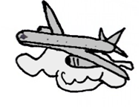 Dein Sitznachbar sagt: „Das sind ja 3 h!“Stimmt das? Begründe.2. Du warst gestern mit einem Freund joggen. Deine App zeigt,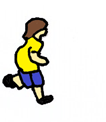 dass du 6500 m gelaufen bist. Die App von deinem Freund zeigt,dass er 6,5 km gelaufen ist.Seid ihr beide gleich weit gelaufen? Begründe.3. Du möchtest drei Kuchen backen. Für jeden Kuchen benötigst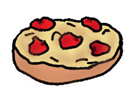 du 500 g Zucker. Auf der Zuckertüte steht: Inhalt 1 kg.Reicht die Packung Zucker für drei Kuchen? Begründe.4. Deine Mutter benötigt 125 cm Geschenkpapier.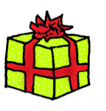 Auf der Rolle steht 1,5 m.Reicht die Rolle? Begründe.5. Du hast 0,5 Liter Suppe. 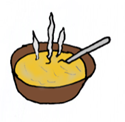 In einen Beutel zum Einfrieren passen 500 ml.Passt die gesamte Suppe in einen Beutel? Begründe.nutzen Zusammenhänge zwischen den Maßeinheiten für das Umwandeln von einer Maßeinheit in eine andere.verstehen und strukturieren einfache Sachprobleme aus der Lebenswelt, indem sie mathematische Gesetzmäßigkeiten und Beziehungen in der Lebenswelt erkennen, relevante Informationen aus Handlungen, Darstellungen und Sachtexten aus der Lebenswelt entnehmen, Rechengeschichten und einfache Sachaufgaben zu Termen, Gleichungen und anderen Darstellungen formulieren (5.1 Modellieren).lassen sich auf Forscheraufgaben und das Nachdenken über Sachprobleme ein und treffen dazu strukturierende Aussagen (5.2 Probleme lösen).beschreiben und begründen Beobachtungen und mathematische Zusammenhänge, geben eigene Vorgehensweisen verständlich wieder und präsentieren sie anderen (5.4 Kommunizieren und argumentieren).Längen: mm, cm, dm, m, kmGewicht: g, kg, tZeitspannen: s, min, h, Tag, Monat, JahrVolumen: m³, cm³, dm³, l, mlLebenswelt- und Alltagsbezuges gibt keinen „richtigen“ Rechenweges wird eine mathematische Begründung verlangt, nicht zwingend eine Rechnungverschiedene Anforderungsbereiche umfassendPunkte für eine nachvollziehbare Begründung, z. B. Aufgabe 3: „Zwei mal 0,5 kg sind 1 kg. Die Packung reicht nur für 2 Kuchen.“1. Wandle um:500 ml   = ______ l1000 ml = ______ l250 ml   = ______ l750 ml   = ______ lIn der angepassten Aufgabe wird den Schülerinnen und Schülern zusätzlich Material angeboten, mit dem sie die Aufgabe lösen sollen. Zusätzlich wird in eine Bruchzahl umgewandelt und damit der Lebensweltbezug gefördert. Außerdem wird die Aufgabenzahl reduziert, um Wiederholungsaufgaben zu vermeiden.1. In Rezepten werden flüssige Zutaten häufig als Bruchzahlen dargestellt. Lies die Milliliter ab und wandle in eine Bruchzahl um.a)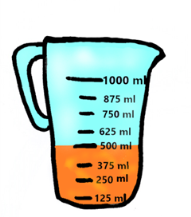                                 _____ ml =  lb)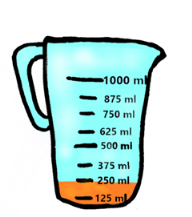                                 _____ ml =  l nutzen Zusammenhänge zwischen den Maßeinheiten für das Umwandeln von einer Maßeinheit in eine andere.bauen handelnd Zahlverständnis und Schreibweise von Brüchen und Dezimalbrüchen auf, stellen handelnd Zahlbeziehungen zwischen ganzen Zahlen, Brüchen und Dezimalbrüchen her und stellen sie dar (1.2 Über ein Zahlbegriffsverständnis verfügen und Zahlbeziehungen aufzeigen).übersetzen ein Sachproblem in die Sprache der Mathematik und lösen es innermathematisch, z. B. durch Rechnen (5.1. Modellieren)wenden mathematische Kenntnisse, Fertigkeiten und Fähigkeiten bei der Bearbeitung von Problemstellungen an (5.2 Probleme lösen).setzen eingeführtes Anschauungsmaterial gezielt ein (5.3 Darstellungen nutzen).echte Brüche und unechte Brüche (gemischte Zahlen)Sachaufgaben aus lebenswelt- und berufsrelevanten BereichenLebenswelt- und Alltagsbezugmaterialgeleitetes ArbeitenPunkte für die korrekte Darstellung als Bruch1. Berechne die fehlenden Zeiten:Die Aufgabe wird überarbeitet und erhält durch die Einbettung in eine Geschichte einen Lebensweltbezug für die Schülerinnen und Schüler. Es wird ein Ausschnitt aus einem Fahrplan gezeigt, mit dessen Daten die folgenden Aufgaben bewältigt werden müssen. Diese bauen in der Schwierigkeit aufeinander auf und verlangen gleichzeitig verschiedene mathematische Kompetenzen (z. B. mathematisch argumentieren).1. Dein Freund Cuma aus Augsburg möchte dich in den Sommerferien in Nürnberg besuchen. Er schickt dir ein Bild des Fahrplans.a) Welche Fahrt dauert am längsten, welche am kürzesten?b) Wie viele Minuten sitzt dein Freund Cuma kürzer im Zug, wenn er mit dem schnellsten Zug fährt statt mit dem langsamsten?c) Bei der Fahrt 3 wurde die Ankunftszeit abgeschnitten. Berechne sie.d) Ein weiterer Zug kommt um 09:34 Uhr in Nürnberg an. Dieser Zug ist 1:31 h unterwegs. Berechne, wann der Zug in Augsburg losfährt.nutzen Zusammenhänge zwischen den Maßeinheiten für das Umwandeln von einer Maßeinheit in eine andere.verstehen und strukturieren einfache Sachprobleme aus der Lebenswelt, indem sie mathematische Gesetzmäßigkeiten und Beziehungen in der Lebenswelt erkennen, relevante Informationen aus Handlungen, Darstellungen und Sachtexten aus der Lebenswelt entnehmen… (5.1 Modellieren).beziehen die gefundene mathematische Lösung auf das ursprüngliche Sachproblem in der Lebenswelt und bewerten sie (5.1 Modellieren).lassen sich auf Forscheraufgaben und das Nachdenken über Sachprobleme ein und treffen dazu strukturierende Aussagen (5.2 Probleme lösen).setzen eingeführtes Anschauungsmaterial gezielt ein (5.3 Darstellungen nutzen).Zeitspannen: s, min, h, Tag, Monat, JahrSachaufgaben aus lebens- und berufsrelevanten BereichenLebens– und Alltagsweltbezugverschiedene Anforderungsbereiche umfassendAufgaben fragen unterschiedliche Kompetenzbereiche ab (mathematisch argumentieren, modellieren, Probleme lösen)Aufgabe aPunkte für die Angabe der richtigen FahrtenAufgabe bPunkte für die Angabe der richtigen DifferenzAufgabe cPunkte für die Berechnung der richtigen AnkunftszeitAufgabe dPunkte für die Berechnung der richtigen Abfahrtszeit1. In welcher Maßeinheit wird das Gewicht folgender Dinge normalerweise angeben? Kreuze an.In der angepassten Aufgabe überprüfen die Schülerinnen und Schüler Gewichte von Gegenständen aus ihrer Umwelt auf ihre Plausibilität und verbessern, wenn nötig, die Maßeinheit.1. Sind die Gewichtsangaben in den Behauptungen richtig oder falsch? Kreuze an und verbessere die Maßeinheit wenn nötig. Beachte das Beispiel.beschreiben Repräsentanten für lebens- und berufsrelevante Größenbereiche und nutzen dabei Stützpunktvorstellungen.schätzen realistisch verschiedene Größen aus der Lebens- und Berufswelt.verstehen und strukturieren einfache Sachprobleme aus der Lebenswelt, indem sie mathematische Gesetzmäßigkeiten und Beziehungen in der Lebenswelt erkennen (5.1. Modellieren).wenden mathematische Kenntnisse, Fertigkeiten und Fähigkeiten bei der Bearbeitung von Problemstellungen an (5.2 Probleme lösen).Gewicht: g, kg, tSachaufgaben aus lebens- und berufsrelevanten BereichenLebens– und Alltagsweltbezugfalsche Aussagen verbessernPunkte pro richtiger LösungPunkte für die korrekt verbesserte Maßeinheit1. In welcher Maßeinheit wird das Gewicht folgender Dinge normalerweise angeben? Kreuze an.Nach der Anpassung wird den Schülerinnen und Schülern eine Auswahl an Größenangaben zur Verfügung gestellt. Unter Zuhilfenahme ihrer persönlichen Stützpunktvorstellung überprüfen sie diese auf Plausibilität und wählen die passende Größe aus. In Aufgabe 2 nennen sie eine gebräuchliche Stützpunktvorstellung für das entsprechende Gewicht.1. Welche Größenangabe passt? Kreuze an.2. Nenne jeweils einen Gegenstand, der die Gewichtsangabe repräsentiert.beschreiben Repräsentanten für lebens- und berufsrelevante Größenbereiche und nutzen dabei Stützpunktvorstellungen.schätzen realistisch verschiedene Größen aus der Lebens- und Berufswelt.verstehen und strukturieren einfache Sachprobleme aus der Lebenswelt, indem sie mathematische Gesetzmäßigkeiten und Beziehungen in der Lebenswelt erkennen (5.1. Modellieren).wenden mathematische Kenntnisse, Fertigkeiten und Fähigkeiten bei der Bearbeitung von Problemstellungen an (5.2 Probleme lösen).Gewicht: g, kg, tSachaufgaben aus lebens- und berufsrelevanten BereichenLebens– und Alltagsweltbezugfalsche Aussagen verbessernAufgabe 1:Punkte für die richtige LösungAufgabe 2: Punkte für die Angabe eines passenden Repräsentanten                                                 ———————————In der Aufgabe geben die Schülerinnen und Schüler realistische Vermutungen zu Eintrittswahrscheinlichkeiten beim Ziehen von Kugeln ab.1. In einem Sack sind Kugeln mit unterschiedlichen Farben: rot, grün und blau.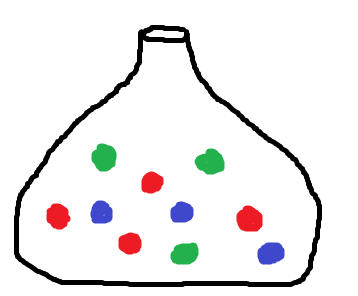 a) Du darfst einmal ziehen ohne hinzusehen. Welche Kugelfarbe wirst du am wahrscheinlichsten ziehen? Begründe deine Antwort!b) Markus behauptet, dass die Wahrscheinlichkeit gleich groß ist, eine grüne Kugel oder eine blaue Kugel zu ziehen. Stimmt das? Begründe deine Antwort!geben realistische Vermutungen für Eintrittswahrscheinlichkeiten bei Zufallsexperimenten ab.erstellen realistische Vorhersagen von Eintrittswahrscheinlichkeiten.verstehen und strukturieren einfache Sachprobleme aus der Lebenswelt, indem sie mathematische Gesetzmäßigkeiten und Beziehungen in der Lebenswelt erkennen, relevante Informationen aus Handlungen, Darstellungen und Sachtexten aus der Lebenswelt entnehmen, Rechengeschichten und einfache Sachaufgaben zu Termen, Gleichungen und anderen Darstellungen formulieren (5.1 Modellieren).wenden mathematische Kenntnisse, Fertigkeiten und Fähigkeiten bei der Bearbeitung von Problemstellungen an (5.2 Probleme lösen).setzen eingeführtes Anschauungsmaterial gezielt ein (5.3 Darstellungen nutzen).beschreiben und begründen Beobachtungen und mathematische Zusammenhänge, geben eigene Vorgehensweisen verständlich wieder und präsentieren sie anderen (5.4 Kommunizieren und argumentieren).Wahrscheinlichkeiten in AlltagssituationenGewinnchancen als Anwendung der WahrscheinlichkeitLebens– und Alltagsweltbezugmathematisch argumentierenverschiedene Anforderungsbereiche umfassendAufgabe aPunkte für die korrekte Antwort und BegründungAufgabe bPunkte für die korrekte Antwort und Begründung                                                 ———————————Die Schülerinnen und Schüler treffen Vermutungen zu Eintrittswahrscheinlichkeiten bei einem Würfelspiel und geben selber ein Beispiel für ein unmögliches Ereignis an.1. Zwei Freunde spielen ein Würfelspiel. Man darf so viele Felder mit seiner Figur nach vorne ziehen, wie der Würfel mit sechs Seiten Augen zeigt. Landet eine Figur auf dem Feld einer anderen Figur, wird diese „geschlagen“. Sie wird dann entfernt.a) Mit welcher Wahrscheinlichkeit tritt das Ereignis „Figur 1 schlägt Figur 3“ ein? Kreuze an.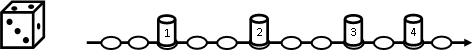  unmögliches Ereignis unwahrscheinliches Ereignis wahrscheinliches Ereignis sicheres Ereignisb) Gib ein unmögliches Ereignis an.geben realistische Vermutungen für Eintrittswahrscheinlichkeiten bei Zufallsexperimenten ab.erstellen realistische Vorhersagen von Eintrittswahrscheinlichkeiten.verstehen und strukturieren einfache Sachprobleme aus der Lebenswelt, indem sie mathematische Gesetzmäßigkeiten und Beziehungen in der Lebenswelt erkennen, relevante Informationen aus Handlungen, Darstellungen und Sachtexten aus der Lebenswelt entnehmen, Rechengeschichten und einfache Sachaufgaben zu Termen, Gleichungen und anderen Darstellungen formulieren (5.1 Modellieren).wenden mathematische Kenntnisse, Fertigkeiten und Fähigkeiten bei der Bearbeitung von Problemstellungen an (5.2 Probleme lösen).setzen eingeführtes Anschauungsmaterial gezielt ein (5.3 Darstellungen nutzen).Wahrscheinlichkeiten in AlltagssituationenGewinnchancen als Anwendung der WahrscheinlichkeitLebens– und Alltagsweltbezugmathematisch argumentierenAufgabe aPunkte für die korrekte AntwortAufgabe bPunkte für die Angabe eines unmöglichen Ereignisses1. Du wohnst mit deiner Familie in München und ihr fahrt in den Ferien mit dem Auto zu deiner Oma nach Hamburg. Die Hin- und Rückfahrt ist ca. 800 km lang. Wie viele Liter Diesel benötigt ihr für die Hin- und Rückfahrt, wenn das Familienauto 8 Liter auf 100 km verbraucht (Diesel-Preis 156,9 ct)?Ein Alltagsbezug ist bereits in der ursprünglichen Aufgabe dadurch gegeben, dass die Schülerinnen und Schüler eine Sachsituation aus ihrer Lebenswelt verstehen und strukturieren, indem sie relevante Informationen aus dem Sachtext entnehmen und diese anschließend lösen. Erweitert wird die Aufgabe durch Bilder aus der Lebenswelt der Schülerinnen und Schüler, aus der relevante Informationen entnommen werden sollen. Zudem erthält die angepasste Aufgabe durch Teilaufgabe eine Erleichterung, indem die Entfernung zunächst gerundet wird.1. Du wohnst mit deiner Familie in München und ihr fahrt in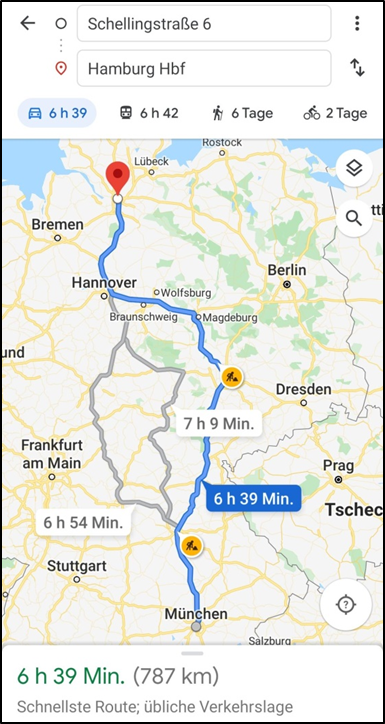 den Ferien mit dem Auto zu deiner Oma nach Hamburg.Du findest mit Hilfe eines Kartendienstes, wie viele Kilometer die einfache Strecke ist. In das Familienautopassen 60 Liter Diesel.a) Runde die Kilometer für die einfache Fahrt.b) Wie viele Liter Diesel benötigt ihr für die Hin- und Rückfahrt, wenn das Familienauto 8 Liter auf 100 kmverbraucht?erkennen Zusammenhänge zwischen den erlernten Rechenoperationen und nutzen diese für vorteilhaftes Rechnen.mathematisieren und lösen Sachprobleme aus der Lebens- und Berufswelt.runden Zahlen, schätzen Zahlenwerte und überschlagen Ergebnisse.verstehen und strukturieren einfache Sachprobleme aus der Lebenswelt, indem sie mathematische Gesetzmäßigkeiten und Beziehungen in der Lebenswelt erkennen, relevante Informationen aus Handlungen, Darstellungen und Sachtexten aus der Lebenswelt entnehmen, Rechengeschichten und einfache Sachaufgaben zu Termen, Gleichungen und anderen Darstellungen formulieren (5.1 Modellieren).lassen sich auf Forscheraufgaben und das Nachdenken über Sachprobleme ein und treffen dazu strukturierende Aussagen (5.2 Probleme lösen).wenden mathematische Kenntnisse, Fertigkeiten und Fähigkeiten bei der Bearbeitung von Problemstellungen an (5.2 Probleme lösen).setzen eingeführtes Anschauungsmaterial gezielt ein (5.3 Darstellungen nutzen).Grundrechenarten (Kopfrechnen und schriftliche Rechenverfahren)Rechnen mit Brüchen und DezimalbrüchenAngemessene Verwendung des TaschenrechnersSachaufgaben aus lebenswelt- und berufsrelevanten BereichenStrategien zum vorteilhaften RechnenLebenswelt- und Alltagsbezug (Realitätsbezug)es gibt keinen „richtigen“ Rechenwegmaterialgeleitetes ArbeitenAufgabe a)Punkte für das korrekt gerundete Ergebnis (790km)Aufgabe b)Punkte für das richtige ErgebnisBerücksichtigung von Folgefehlern (aus a)1. 9 600 Abschlussschüler in Bayern wurden über ihre Planungen nach den Prüfungen befragt. Das Diagramm zeigt die Pläne in Prozent.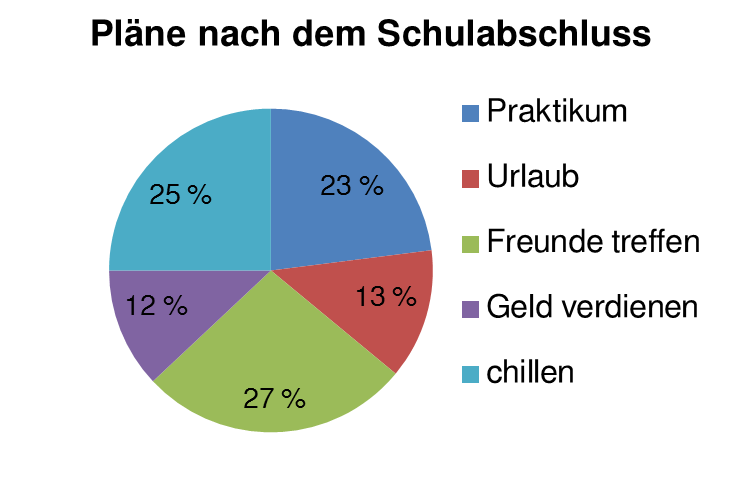 Berechne den Prozentwert für den Plan, ein Praktikum zu machen.Die Aufgabenformulierung wird verkürzt, indem in dieser weitere Informationen dargestellt werden. Dadurch ist eine intensivere Arbeit mit dem Diagramm notwendig. Eine „Eisbrecheraufgabe“ (Teilaufgabe a) ermöglicht den Schülerinnen und Schülern zunächst einen einfachen Einstieg in die Aufgabe. In Teilaufgabe c haben die Schülerinnen und Schülern die Möglichkeit, selbst einen Plan auszuwählen und den dazugehörigen Prozentwert zu berechnen.1. Schau dir das Diagramm an.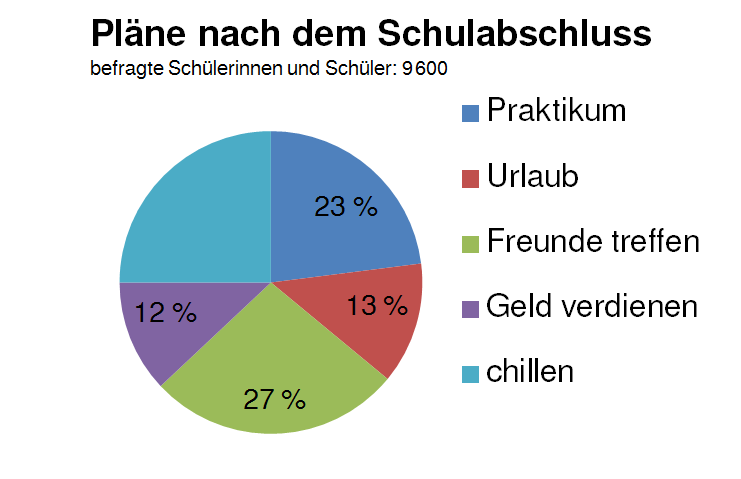 a) Gib an, wie viel Prozent der Abschlussschüler nach dem Abschluss planen, in den Urlaub zu fahren.b) Berechne den fehlenden Prozentsatz für „chillen“.c) Wähle einen Plan der Abschlussschülerinnen und Abschlussschüler aus und berechne, wie viele von ihnen denselben Plan umsetzen wollen.erkennen Zusammenhänge zwischen den erlernten Rechenoperationen und nutzen diese für vorteilhaftes Rechnen.mathematisieren und lösen Sachprobleme aus der Lebens- und Berufswelt.entnehmen Daten aus verschiedenen Darstellungsformen.erfassen, sortieren, setzen zueinander in Beziehung und vergleichen Daten aus der Lebens- und Berufswelt.verstehen und strukturieren einfache Sachprobleme aus der Lebenswelt, indem sie mathematische Gesetzmäßigkeiten und Beziehungen in der Lebenswelt erkennen (5.1. Modellieren).übersetzen ein Sachproblem in die Sprache der Mathematik und lösen es innermathematisch, z. B. durch Rechnen (5.1 Modellieren).wenden mathematische Kenntnisse, Fertigkeiten und Fähigkeiten bei der Bearbeitung von Problemstellungen an (5.2 Probleme lösen).Dezimalbrüche und ProzentProzentaufgaben (Berechnung von Prozentwert)erkennen Zusammenhänge zwischen den erlernten Rechenoperationen und nutzen diese für vorteilhaftes Rechnen.mathematisieren und lösen Sachprobleme aus der Lebens- und BerufsweltDiagrammeLebenswelt- und AlltagsbezugOffene Aufgabenstellung, da selbst ausgewählt werden kann, welches Item berechnet wirdverschiedene Anforderungsbereiche umfassendAufgabe a)Punkte für die Angabe des richtigen WertsAufgabe b) und c)Punkte für das richtige ErgebnisDer Rechenweg wird nicht bewertet1. Für die Abschlussfeier rechnen die Abschlussschüler mit Gesamtkosten in Höhe von 930 €. Von diesem Betrag werden 60 % für Speisen und Getränke ausgegeben. Berechne den Prozentwert.2. 150 € bezahlt der Förderverein und 144 € sind noch in der Klassenkasse. Es sind insgesamt 20 Abschlussschüler. Welchen Betrag muss jeder Schüler zahlen, damit alle Kosten der Abschlussfeier gedeckt sind? Berechne.In der angepassten Aufgabe begründen die Schülerinnen und Schüler zunächst ihre Vermutungen zu einem mathematischen Sachverhalt. Sie argumentieren mathematisch und Vergleichen Lösungswege und begründen mathematische Lösungen. Erst in Teilaufgabe c wird eine Rechnung verlangt. In Teilaufgabe d werden die mathematischen Schritte für die Lösung einer Frage erklärt.1. Die Abschlussschüler planen ihre Abschlussfeier. Im letzten Jahr entstanden für die gleiche Feier Gesamtkosten von 930 €. Von Lehrkräften wissen sie, dass für Speisen und Getränke 60 % der Gesamtsumme benötigt werden.a) Marvin und Sadir wollen berechnen, wie viel Geld sie für Speisen und Getränke ausgeben. Wer von den beiden hat richtig gerechnet? Begründe deine Antwort.b) Ein Fünftel der Gesamtkosten übernimmt der Elternbeirat. Elena rechnet aus, wie hoch ein Fünftel von 930 € in Euro ist. Erkläre, warum dieser Rechenweg nicht richtig ist.c) Berechne, wie viel Geld tatsächlich vom Elternbeirat übernommen wird.d) 150 € bezahlt der Förderverein und 144 € sind noch in der Klassenkasse. Es sind insgesamt 20 Abschlussschüler. Es wird gerätselt, wie viel Geld jeder Schüler zahlen muss, damit alle Kosten der Abschlussfeier gedeckt sind. Kreuze die richtigen mathematischen Schritte an: Ich berechne, wie viele Schülerinnen und Schüler in den 3 Abschlussklassen sind.  Von den Gesamtkosten ziehe ich die 60 % für Speisen und Getränke ab. Von den Gesamtkosten ziehe ich 150 € (Förderverein), 144 € (Klassenkasse) und 1/5 der Gesamtkosten (Elternbeirat) ab.  Den Restbetrag multipliziere ich mit der Gesamtzahl der Schüler. Den Restbetrag dividiere ich mit der Gesamtzahl der Schüler.setzen bei den schriftlichen Rechenverfahren und dem Rechnen mit Brüchen und Dezimalbrüchen das kleine Einspluseins und Einmaleins ein und lösen einfache Rechenoperationen mit großen Zahlen im Kopf.mathematisieren und lösen Sachprobleme aus der Lebens- und Berufswelt.verstehen und strukturieren einfache Sachprobleme aus der Lebenswelt, indem sie mathematische Gesetzmäßigkeiten und Beziehungen in der Lebenswelt erkennen (5.1. Modellieren).übersetzen ein Sachproblem in die Sprache der Mathematik und lösen es innermathematisch, z. B. durch Rechnen (5.1 Modellieren).wenden mathematische Kenntnisse, Fertigkeiten und Fähigkeiten bei der Bearbeitung von Problemstellungen an (5.2 Probleme lösen).Grundrechenarten (Kopfrechnen und schriftliche Rechenverfahren)Rechnen mit Brüchen und DezimalbrüchenSachaufgaben aus lebenswelt- und berufsrelevanten BereichenStrategien zum vorteilhaften RechnenLebenswelt- und AlltagsbezugOffene AufgabenstellungenPrüfung, Erklärung, Bewertung von möglichen Rechenwegenverschiedene Anforderungsbereiche umfassendmathematisch modellieren und argumentierenAufgabe a)Punkte für die Angabe des richtigen Rechenwegs und die richtige BegründungAufgabe b)Punkte für eine nachvollziehbare mathematische ErklärungAufgabe c)Punkte für das richtige ErgebnisAufgabe d)Punkte für die korrekten mathematischen Schritte für die Berechnung1. Dein Bruder feiert Geburtstag und du kochst Nudeln Bolognese für ihn und seine Gäste. Dein Rezept ist für zwei Portionen. Du möchtest vier Portionen kochen.Rechne aus, wie viel du von jedem Produkt einkaufen musst.Die angepasste Aufgabe wird durch ein Beispiel und die Teilaufgabe b ergänzt. Die Schülerinnen und Schüler vergleichen reale Verpackungsgrößen und Preise aus einem Supermarkt und entscheiden sich für ein Produkt. Sie wenden Kompetenzen zur Proportionalität an und begründen ihre Entscheidung, indem sie mathematische Zusammenhänge erkennen und diese in eine reale Situation übertragen.1. Dein Bruder feiert Geburtstag und du kochst Nudeln Bolognese für ihn und seine Gäste. Dein Rezept ist für zwei Portionen. Du möchtest vier Portionen kochen.a) Rechne aus, wie viel du von jedem Produkt einkaufen musst.b) Vergleiche die Verpackungsgrößen für Nudeln und deren Preise aus einem Supermarkt. Für welche Packung entscheidest du dich? Begründe deine Antwort mit Hilfe der Informationsschilder.zeigen durch Handeln, Überlegen und Überprüfen proportionale und umgekehrt proportionale Zusammenhänge auf und stellen sie dar.vergleichen und messen selbständig Größen aus der Lebens- und Berufswelt mit verschiedenen Maßeinheiten und geeigneten Messinstrumenten.nutzen Zusammenhänge zwischen den Maßeinheiten für das Umwandeln von einer Maßeinheit in eine andere.verstehen und strukturieren einfache Sachprobleme aus der Lebenswelt, indem sie mathematische Gesetzmäßigkeiten und Beziehungen in der Lebenswelt erkennen, relevante Informationen aus Handlungen, Darstellungen und Sachtexten aus der Lebenswelt entnehmen, Rechengeschichten und einfache Sachaufgaben zu Termen, Gleichungen und anderen Darstellungen formulieren (5.1 Modellieren).übersetzen ein Sachproblem in die Sprache der Mathematik und lösen es innermathematisch, z. B. durch Rechnen/Messen (5.1 Modellieren).beschreiben und begründen Beobachtungen und mathematische Zusammenhänge, geben eigene Vorgehensweisen verständlich wieder und präsentieren sie anderen (5.4 Kommunizieren und argumentieren).Zweisatz, DreisatzSchaubilder, DiagrammeGewicht: g, kg, tGeld: ct, €Lebenswelt- und Alltagsbezug (Realitätsbezug)materialgeleitetes Arbeitenverschiedene Anforderungsbereiche umfassendAufgabe a)Punkte für die richtigen UmrechnungenAufgabe b)Punkte für eine nachvollziehbare Begründung1. Berechne die Preise für die angegebenen Stückzahlen.In der angepassten Aufgabe wird die Berechnung der Preise mit einer Alltagssituation verknüpft. Dadurch wird ein Lebensweltbezug für die Schülerinnen und Schüler hergestellt. Dazu gehört auch, dass die Schülerinnen und Schüler selbst ableiten, zu welchen Produkten die vorgegebenen Preise gehören (Teilaufgabe b).1. In der Bäckerei Maier gelten diese Woche folgende Sonderangebote: a) Berechne die fehlenden Preise in den Tabellen und trage sie ein.b) Um welche Produkte handelt es sich in den Tabellen? Trage die Namen ein.zeigen durch Handeln, Überlegen und Überprüfen proportionale und umgekehrt proportionale Zusammenhänge auf und stellen sie dar.ordnen mithilfe des Zweisatzes und des Dreisatzes Zahlen und Größen proportional und umgekehrt proportional zu und stellen diese regelgeleitet dar.mathematisieren und lösen Sachprobleme aus der Lebens– und Berufswelt.verstehen und strukturieren einfache Sachprobleme aus der Lebenswelt, indem sie mathematische Gesetzmäßigkeiten und Beziehungen in der Lebenswelt erkennen (5.1. Modellieren).übersetzen ein Sachproblem in die Sprache der Mathematik und lösen es innermathematisch (5.1. Modellieren).Rechnen mit Brüchen und Dezimalbrüchen Zweisatz, DreisatzLebens– und AlltagsweltbezugAbfrage von OperationsverständnisAufgabe a)Punkte für jeden richtigen PreisAufgabe b)Punkte für die korrekte Zuordnung der Produkte1. Andreas baut im Garten ein Hochbeet.Das Hochbeet soll 2 m lang, 1 m breit und 1,5 m hoch sein.Berechne das Volumen des Beetes!Die Frage wird um Teilfrage a erweitert, um einen noch klareren Lebensweltbezug herzustellen und eine weitere Kompetenz abzufragen. Die Schülerinnen und Schüler werden in die Planung des Hochbeets einbezogen, indem sie eine Skizze des Hochbeets anfertigen. Die Fragestellung in Teilaufgabe b) wird umformuliert.1. Andreas plant im Garten ein Hochbeet.Das Hochbeet soll 2 m lang, 1 m breit und 1,5 m hoch sein.a) Skizziere das Hochbeet und beschrifte die Seitenlängen!b) Wie viel Erde muss Andreas einfüllen? Berechne!zeichnen Körper freihändig und mit Zeichengeräten.stellen Oberfläche und Rauminhalt von Körpern anschauungsgebunden fest, vergleichen und berechnen diese.bilden geometrische Figuren maßstabsgerecht ab.wenden mathematische Kenntnisse, Fertigkeiten und Fähigkeiten bei der Bearbeitung von Problemstellungen an (5.2 Probleme lösen).wählen aus und nutzen beim Bearbeiten mathematischer Probleme die geeignete Darstellung aus bekannten Darstellungsformen und entwickeln gemeinsam neue Varianten (5.3 Darstellungen nutzen).wenden symbolische, formale und technische Elemente der Mathematik an, z. B. Rechenzeichen, Rechenregeln wie Punkt-vor-Strich, schriftliche Normalverfahren, Einheiten, Formeln (5.3 Darstellungen nutzen).SkizzenSchrägbilderZeichnen von […] QuaderFormeln für QuaderLebens– und Alltagsweltbezugselbstständig auf beschriebenen Körper schließenprojektorientierte Aufgabeprozessbezogene Kompetenzen finden Anwendung: Modellieren, Problemlösung, KommunikationAufgabe a)Punkte für eine Skizze mit entsprechender BemaßungAufgabe b)Punkte für die VolumenformelPunkte für das korrekte Ergebnis inkl. der richtigen Maßeinheit1. Familie Maier plant für ihren Garten einen Pool.Der Pool soll 5 m lang, 5 m breit und 2 m tief werden.a) Der Pool soll an den Innenwänden und am Boden mit Fliesen ausgekleidet werden. Berechne alle Seitenflächen und die Grundfläche!b) Wie viele Liter Wasser passen in den Pool?Die angepasste Aufgabe wird um Teilaufgabe a erweitert. Die Planung wird durch die Erstellung einer maßstabsgetreuen Zeichnung hervorgehoben.1. Familie Maier plant für ihren Garten einen Pool.Der Pool soll 5 m lang, 5 m breit und 2 m tief werden.a) Erstelle eine Zeichnung des Pools im Maßstab 1:100 und beschrifte sie mit den angegebenen Maßen!b) Der Pool soll an den Innenwänden und am Boden mit Fliesen ausgekleidet werden. Berechne dafür alle Flächen!c) Wie viele Liter Wasser passen in den Pool? Berechne!zeichnen Körper freihändig und mit Zeichengeräten.stellen Oberfläche und Rauminhalt von Körpern anschauungsgebunden fest, vergleichen und berechnen diese.bilden geometrische Figuren maßstabsgerecht ab.wenden mathematische Kenntnisse, Fertigkeiten und Fähigkeiten bei der Bearbeitung von Problemstellungen an (5.2 Probleme lösen).wählen aus und nutzen beim Bearbeiten mathematischer Probleme die geeignete Darstellung aus bekannten Darstellungsformen und entwickeln gemeinsam neue Varianten (5.3 Darstellungen nutzen).wenden symbolische, formale und technische Elemente der Mathematik an, z. B. Rechenzeichen, Rechenregeln wie Punkt-vor-Strich, schriftliche Normalverfahren, Einheiten, Formeln (5.3 Darstellungen nutzen).SkizzenSchrägbilderZeichnen von […] QuaderFormeln für QuaderLebens– und Alltagsweltbezugzwischen Flächen und Volumenberechnung unterscheidenMaßeinheiten anwendenZeichnen eines ModellsAufgabe a)Punkte für passende Skizze und entsprechende BemaßungAufgabe b)Punkte für FlächenformelPunkte für korrektes Ergebnis inkl. MaßeinheitAufgabe c)Punkte für VolumenformelPunkte für korrektes Ergebnis inkl. Maßeinheitübersprungene Rechenschritte als im Kopf richtig gelöst werten1. Berechne die Flächen folgender Rechtecke:a) 35 m Länge, 20m Breite.b) 15 cm Länge, 35 cm Breite.c) 20 m Länge, 10 cm Breite.Statt der Berechnung mehrerer Aufgaben desselben Typs (Flächeninhalt), erhalten die Schülerinnen und Schüler mehrere Aufgabenstellungen, die unterschiedliche Kompetenzen zum selben Thema (Rechteck) abfragen.1. Familie Maier kauft sich ein Grundstück für ihr neues Haus.Das Grundstück ist 35 m lang und 20 m breit. Der Quadratmeter kostet in dem Ort 125 €. a) Wie groß ist die Fläche des Grundstücks?b) Wie viel Euro muss die Familie für das Grundstück bezahlen?c) Das Grundstück wird für den Bau mit einem Bauzaun umzäunt. Wie lang muss dieser sein?stellen Umfang und Inhalt von Flächen anschauungsgebunden fest, vergleichen und berechnen diese.mathematisieren und lösen Sachprobleme aus der Lebens– und Berufswelt (1.3 Rechenoperationen anwenden).übersetzen ein Sachproblem in die Sprache der Mathematik und lösen es innermathematisch, z. B. durch Rechnen oder Messen (5.1 Modellieren).wenden mathematische Kenntnisse, Fertigkeiten und Fähigkeiten bei der Bearbeitung von Problemstellungen an (5.2 Probleme lösen).wenden symbolische, formale und technische Elemente der Mathematik an, z. B. Rechenzeichen, Rechenregeln […], schriftliche Normalverfahren, Einheiten, Formeln (5.3 Darstellungen nutzen).Formeln für Rechteck […]Sachaufgaben aus lebens– und berufsrelevanten BereichenLängen: mFlächen: qmGeld: €Lebens– und AlltagsweltbezugTaschenrechner oder Kopfrechnen erlaubtAufgabe a)Punkte für die FlächenformelPunkte für das richtige Ergebnis inkl. MaßeinheitAufgabe b)Punkte für das richtige Ergebnis inkl. MaßeinheitAufgabe c)Punkte für die UmfangsformelPunkte für das richtige Ergebnis inkl. Maßeinheitübersprungene Rechenschritte als im Kopf richtig gelöst werten1. Leon Berechne die Gesamtfläche! Jede Fläche ist gleich breit.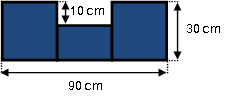 1. Leon Berechne die Gesamtfläche! Jede Fläche ist gleich breit.Die Aufgabe wird in einen Sachzusammenhang eingebettet und wird so lebensnah gestaltet. In einer weiteren Teilaufgabe vergleichen die Schülerinnen und Schüler die Preise zweier Angebote.1. Leon Der Chef der Eisdiele „Venetia“ will sich für das Schaufenster ein Logo auf Klebefolie anfertigen lassen. Jeder Teil ist gleich breit.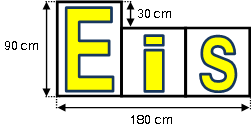 a) Wie groß ist die Fläche aller drei Teile? Berechne!b) Der Chef der Eisdiele vergleicht zwei Angebote:Welches Angebot ist für den Chef der Eisdiele günstiger? Begründe deine Antwort!stellen Umfang und Inhalt von Flächen anschauungsgebunden fest, vergleichen und berechnen diese.mathematisieren und lösen Sachprobleme aus der Lebens– und Berufswelt (1.3 Rechenoperationen anwenden).wenden mathematische Kenntnisse, Fertigkeiten und Fähigkeiten bei der Bearbeitung von Problemstellungen an (5.2 Probleme lösen).wenden symbolische, formale und technische Elemente der Mathematik an, z. B. Rechenzeichen, Rechenregeln wie Punkt-vor-Strich, schriftliche Normalverfahren, Einheiten, Formeln (5.3 Darstellungen nutzen).Skizzen, PläneRechteck, Quadratzusammengesetzte FlächenGeld: €Lebens– und Alltagsweltbezugprozessbezogene Kompetenzen finden Anwendung: Modellieren, Probleme lösen, KommunizierenAufgabe a)Punkte für die Berechnung des zusammensetzten KörpersAufgabe b)Punkte für die Umrechnung in qm und 1 Punkt für den korrekten PreisAufgabe c)Punkte für entweder Überschlag oder einleuchtende Erklärung, dass der eigene Zuschnitt kostengünstiger ist                                                 ———————————Die Schülerinnen und Schüler entnehmen Daten aus einer Tabelle, wandeln diese in eine andere Darstellungsform um und arbeiten mit den statistischen Kennwerten Maximum und Mittelwert.1. Die Klasse 9a bekommt eine Deutscharbeit . Die Lehrerin hat folgende Tabelle an die Tafel geschrieben.a) Ergänze die letzte Zeile in der Tabelle.b) Ayse behauptet, dass die Note 2 am häufigsten vorkommt. Stimmt das? Begründe deine Antwort.c) Berechne den Notendurchschnitt der Klasse 9a. entnehmen Daten aus verschiedenen Darstellungsformen.stellen Daten strukturiert dar und übertragen sie von einer Darstellungsform in eine andere.verstehen und strukturieren einfache Sachprobleme aus der Lebenswelt, indem sie mathematische Gesetzmäßigkeiten und Beziehungen in der Lebenswelt erkennen, relevante Informationen aus Handlungen, Darstellungen und Sachtexten aus der Lebenswelt entnehmen, Rechengeschichten und einfache Sachaufgaben zu Termen, Gleichungen und anderen Darstellungen formulieren (5.1 Modellieren).wenden mathematische Kenntnisse, Fertigkeiten und Fähigkeiten bei der Bearbeitung von Problemstellungen an (5.2 Probleme lösen).setzen eingeführtes Anschauungsmaterial gezielt ein (5.3 Darstellungen nutzen).StrichlistenTabellenarithmetische MittelwerteLebens– und Alltagsweltbezugmaterialgeleitetes Arbeitenmathematisch argumentierenAufgabe aPunkte für die Angabe der richtigen Anzahlen (Häufigkeiten)Aufgabe bPunkte für die Angabe der am häufigsten vorkommenden NoteAufgabe cPunkte für das richtige Ergebnis